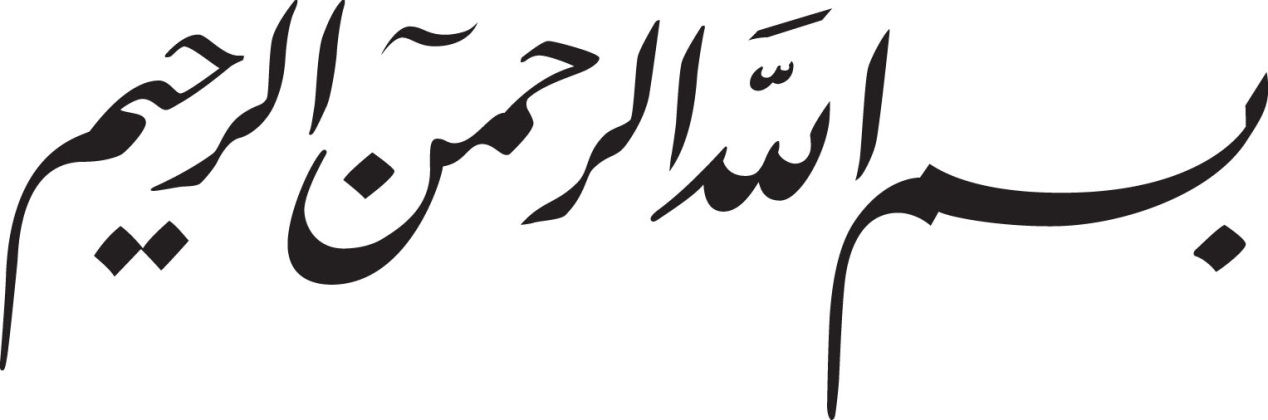 مقدمةيرى المتتبّع لكلمات الإمام الخامنئي ولمواقفه من الأحداث والتطورات القائمة اليوم، أنها تستند إلى رؤية استراتيجية ثابتة وتنطلق من بصيرة نافذة وشجاعة فريدة من نوعها في اتخاذ المواقف ومواجهات التحدّيات، نابعة من التّوجّه إلى الله تعالى والاعتماد الدائم عليه والدعوة إليه، ومن الثقة بالشعوب المسلمة والشعب الإيراني خصوصاً، واطلاعه ومواكبته الدائمة والقوية للأحداث وكشفه لمخططات العدو وأطماعه. فتُترجم في منظاره، ثباتاً على الخيارات الاستراتيجية واستعداداً للمواجهة وتوصياتٍ داعمة ومؤازرة علناً وبكل اعتزاز لحركة الشعوب ضد الظلم الذي مارسه ويمارسه الاستكبار والغرب وعلى رأسه أمريكا، وأكثر من ذلك، الجهر بالدعم المادي والمعنوي لحركات المقاومة ضد نظام الهيمة والاستكبار وأداته في المنطقة، دونما تمييز بين مسلم وآخر. يرى الإمام القائد أن حركة الشعوب اليوم هي ضمن المسار الطبيعي الذي بدأته الثورة الاسلامية قبل 30 عاماً ونيّف والذي رسم معالمه الأولى الإمام الخميني قدس سره، وأنه لولا قيام الثورة في إيران، واقتلاع نظام القمع والظلم عن صدر الشعب الإيراني وقطع يد الغرب آنذاك، لما وصلت الأحداث الى هذه النقطة، ولربما احتاجت مزيداً من الوقت والجهود والتضحيات. فقد ساهمت شعارات الثورة الإسلامية ومواقفها واستقامتها بقوة في ولادة الأحداث الحالية. ويرى الإمام القائد أنّ تاريخ العالم والبشرية اليوم في منعطف كبير وجديد بدأت معالمه تلوح في كل العالم والعلامة البارزة عليه: التوجه إلى الله والاستمداد من القدرة المطلقة، وأن البشرية قد تجاوزت المدارس المادية إلى غير رجعة، وأنّ هذا القرن هو قرن الإسلام وقرن المعنوية.من هنا يخاطب الإمام الخامنئي الجماهير العربية انطلاقاً من هذه الرؤية واستناداً الى هذه البصيرة، ويدعوها الى إكمال طريقها، ويعتبر أن ما حصل هو البداية، وينبّه من سرقة ثورات الشعوب من قبل أولئك المتسّلطين القدامى أنفسهم؛ ويقدّم منجزات الثورة الإسلامية، في مجال النظرية والحكم والبناء والتقدّم، كنموذجٍ وفرصة أمام الشعوب. ويدعو الشعوب وشباب الثورات الى استكمال مفردات الثورة، وإلى الإمساك بزمام أمور بلدانهم وقطع يد الأجانب والحذر من مخططاتهم المغلّفة بألوان من الدعم والمساعدة المريبة وادعاءات الود الكاذبة... ويرى أن الكفاح اليوم هو كفاح الهمم والعزائم والإرادات، وأنّ صاحب الإرادة الأقوى هو الغالب، وأنّ قدرات الشعوب لا يُستهان بها.في ذكرى انتصار الثورة الإسلامية 11 / شباط، يقدّم الإمام القائد الخامنئي عرضاً موجزاً لمنجزاتها، ضمن تقييمه لنقاط قوة الثورة وضعفها، يبرز فيه شبكات الخدمات والبنى التحتية وشبكة العلاقات الواسعة والموقعية المؤثرة لإيران والتطور العلمي والتقني المذهل والثبات على مبادئ الثورة وشعاراتها ونقل قيمها للجيلين الثاني والثالث. ويحذّر بشدّة من نقاط الضعف الموجودة وعلى رأسها الانكباب على الدنيا الذي أصاب البعض، وعدم تحقق تقدم في المجال الأخلاقي وتزكية أخلاقية بموازاة التقدّم الحاصل في العلم والتقانة.إنّ مواقف القائد ونشاطاته كثيرة ومتعدّدة الجوانب والساحات، ومسؤولياته الكبيرة لا تمنعه من زيارة عوائل الشهداء والمضحين والاطّلاع على أحوالهم، لذلك رأينا من المناسب أن نفرد في مشكاة النور ملفاً خاصاً بهذا الجانب، فكانت البداية مع زيارة القائد لمنزل العالم النووي الشهيد مصطفى روشن، حيث كانت زيارة مميزة فيها الكثير من الدروس والمواعظ - فاضت بمعنويات الشهادة التي لا نجدها إلا في منازل الشهداء والمضحّين - على لسان قائدهم وملهمهم.مركز نون للتأليف والترجمةبسم الله الرحمن الرحيمالحمد لله رب العالمين، والصلاة والسلام على سيد المرسلين وسيد الخلق أجمعين سيدنا ونبينا أبي القاسم المصطفى محمد، وعلى آله الطيبين، وصحبه المنتجبين، ومن تبعهم بإحسان إلى يوم الدين.بداية عصر جديد:أُرحّب بكم جميعاً أيها الضيوف والشباب الأعزاء حملة البشائر الكبرى لمستقبل الأمة الإسلامية. كل واحد منكم يحمل بشارة كبيرة، حينما يستيقظ الشباب في بلد من البلدان يتضاعف الأمل بالصحوة العامة في ذلك البلد. واليوم فإن شبابنا في كل أرجاء العالم الإسلامي قد استيقظوا. كل الشراك منصوبة أمام شبابنا، لكن الشباب المسلم الغيور ذو الهمّة العالية خلّص نفسه من هذه القيود. لاحظوا ما الذي حدث في تونس، وفي مصر، في ليبيا، وفي اليمن، وفي البحرين، وأية حركة انطلقت في بقية البلدان الإسلامية، كل هذه بشائر. ما أقوله لكم أيها الشباب الأعزاء ويا أبنائي هو أن تعلموا أن تاريخ العالم وتاريخ البشرية اليوم يسير في منعطف تاريخي كبير، عصٌر جديد بدأت تلوح معالمه في العالم كله. والعلامة الكبرى والواضحة لهذا العصر عبارة عن التوجّه إلى الله تعالى، والاستمداد من القدرة الإلهية التي لا تزول، والاعتماد على الوحي. لقد تجاوزت البشرية المدارس والإيديولوجيات المادية. فاليوم لا الماركسية لها جاذبية تُذكر، ولا الليبرالية الديمقراطية في الغرب لها مثل هذه الجاذبية - وتُلاحظون ما الذي يحدث في مهد الليبرالية الديمقراطية الغربية، في أمريكا وأوروبا، حيث يعترفون بالهزيمة -، ولا القومية العلمانية لها جاذبية؛ الجاذبية الأشدّ بين الأُمّة الإسلامية في الوقت الراهن هي للإسلام وللقرآن ولمدرسة الوحي، وقد وعد الله تعالى أنّ بوسع المدرسة الإلهية والوحي الإلهي والإسلام العزيز أن يُوفّر السعادة للبشر. هذه ظاهرة جدّ مباركة وعلى جانب كبير من الأهمية وذات معنىً ومغزىً عميق.لقد قامت اليوم ثورات في البلدان الإسلامية ضد الدكتاتوريات العميلة، وهذه مقدمة للثورة على الدكتاتورية العالمية والدكتاتورية الدولية، وهي دكتاتورية الشبكة الفاسدة الخبيثة للصهيونية والقوى الاستكبارية. الاستبداد الدولي والدكتاتورية الدولية في الوقت الحاضر متجسدة في دكتاتورية أمريكا وأتباع أمريكا والشبكة الصهيونية الشيطانية الخطيرة. هؤلاء اليوم يمارسون الدكتاتورية بأساليب مختلفة وبأدوات متنوعة في كل أنحاء العالم. ما قمتم به في مصر، وفي تونس، وفي ليبيا، وتقومون به في اليمن، وتقومون به في البحرين، وظهرت دوافعه بقوة في بلدان أخري، هو جزء من الكفاح ضد هذه الدكتاتورية الخطيرة المضرّة التي تمارس ضغوطها على البشرية منذ قرنين من الزمان. هذا المنعطف التاريخي الذي ذكرتُه عبارة عن التحوّل من سيطرة هكذا دكتاتورية إلى حرية الشعوب وسيادة القيم المعنوية والإلهية. هذا ما سوف يحدث لا تستبعدوا ذلك.ولينصرنّ الله من ينصره:في الوعد الإلهي: ﴿وَلَيَنصُرَنَّ اللَّهُ مَنْ يَنصُرُهُ﴾ [الحج:40] يؤكّد الله تعالى على أنكم إذا نصرتموه فسوف ينصركم. قد يبدو الأمر بعيداً في النظرة العادية القائمة على الحسابات المادية، لكن كثيراً من الأشياء كانت تبدو بعيدة وقد حدثت. هل كنتم تتصورون قبل سنة وشهرين أو ثلاثة أشهر أن يُذَلّ طاغوت مصر ويقضى عليه؟ لو قيل يومذاك للبعض إن نظام مبارك العميل الفاسد سوف يسقط لاستبعد الكثيرون ذلك، لكنه حدث. لو ادعى أحد قبل سنتين أن هذه الأحداث العجيبة سوف تقع في شمال أفريقيا لما صدّق الناس ذلك في الغالب. لو قال قائل إنّه في بلد مثل لبنان ستتمكن جماعة شابة مؤمنة من هزيمة الكيان الصهيوني والجيش الصهيوني المدجّج بالسلاح، لما صدّق ذلك أحد. لكن هذه الأحداث وقعت. لو قال قائل إنّ نظام الجمهورية الإسلامية بكل هذا العداء الذي ينصب له من الشرق والغرب، سيستطيع المقاومة 32 عاماً ويقوى يوماً بعد يوم، ويتقدم إلى الأمام، لما صدّق ذلك أحد. لكنه حدث. ﴿وَعَدَكُمُ اللَّهُ مَغَانِمَ كَثِيرَةً تَأْخُذُونَهَا فَعَجَّلَ لَكُمْ هَذِهِ وَكَفَّ أَيْدِيَ النَّاسِ عَنكُمْ وَلِتَكُونَ آيَةً لِّلْمُؤْمِنِينَ وَيَهْدِيَكُمْ صِرَاطاً مُّسْتَقِيماً﴾. [الفتح: 20] هذه الانتصارات آية إلهية. إنها علامات قدرة الله الفائقة التي يظهرها الله تعالى لنا. عندما تنزل الجماهير إلى الساحة، وحينما نأخذ ما نملكه إلى الساحة فستكون النصرة الإلهية قطعية أكيدة. وقد دلّنا الله تعالى على الطريق.. ﴿وَالَّذِينَ جَاهَدُوا فِينَا لَنَهْدِيَنَّهُمْ سُبُلَنَا﴾ [العنكبوت: 69]، فالله يهدي ويعين ويأخذ بالأيدي إلى الأهداف العليا، بشرط أن نكون متواجدين في الساحة.ما حدث حتى اليوم كان كبيراً جداً، حكم الغربيون الأمة الإسلامية 200 عام بفضل تقدّمهم العلمي واحتلوا البلدان الإسلامية. احتلوا بعضها مباشرة واحتلوا بعضها الآخر بشكل غير مباشر وبمعونة دكتاتوريين محليين. فهيمنت بريطانيا وفرنسا ومن بعدهم أمريكا - وهي الشيطان الأكبر - على الأمة الإسلامية؛ وأذلّوا الأمة الإسلامية ما استطاعوا، وزرعوا الغدة السرطانية الصهيونية في قلب الشرق الأوسط في هذه المنطقة الحساسة، وعملوا على تقويتها في كل المجالات، وكانوا واثقين من أن مقاصدهم وسياساتهم في هذه المنطقة المهمة جداً من العالم قد تأمّنت. لكن الهمّة الإيمانية والهمّة الإسلامية والتواجد والمشاركة الشعبية بدّدت كل هذه الأحلام الباطلة، وأوقفت كل هذه الأهداف.يشعر الاستكبار العالمي اليوم بالعجز أمام الصحوة الاسلامية. انتم غالبون، منتصرون. المستقبل لكم. ما تم انجازه عمل عظيم جداً. ولكن ذلك ليس ختام العمل؛ -هذا هو المهم-، هذه البداية والانطلاق. على الشعوب الاسلامية ان تكمل جهادها حتى ازالة العدو من مختلف الميادين.إن ينصركم الله فلا غالب لكم:الكفاح، كفاح الهمم والعزائم والإرادات. أي جانب تكون إرادته أقوى يكون هو الغالب. الشخص الذي يعتمد قلبه على الله تعالى هو الغالب. ﴿إِنْ يَنْصُرْكُمُ اللَّهُ فَلَا غَالِبَ لَكُمْ﴾. [آل عمران: 160] إذا ظفرتم بالنّصرة الإلهية فلن يتغلب عليكم أحد، وسوف تتقدّمون وتظفرون. إننا نريد أن تكون الشعوب المسلمة التي تشكل الأمة الإسلامية الكبرى حرّة، مستقلة، عزيزة، آبية الذل، تنظم حياتها وفقاً لأحكام الإسلام الراقية والمتقدمة، والإسلام قادر على ذلك. لقد أبقونا لسنين متمادية متخلفين من الناحية العلمية، وقد سحقوا ثقافتنا، وقضوا على استقلالنا، لقد استيقظنا اليوم، وسوف نقتحم ميادين العلم الواحد تلو الآخر.حينما تأسّست الجمهورية الإسلامية قبل 30 عاماً كان الأعداء يقولون إن الثورة الإسلامية قد انتصرت لكنها لا تستطيع إدارة ميادين الحياة الواحد تلو الآخر، وسوف تتراجع إلى الوراء. واليوم فإن شبابنا استطاعوا ببركة الإسلام إنجاز أعمال كبيرة في المضمار العلمي، إنجازات لم تكن في الماضي لتخطر حتى ببالهم أنفسهم. واليوم بفضل التوكل على الله تعالى ينجز الشباب الايراني أعمالاً علمية كبيرة، فهم يخصّبون اليورانيوم، وينتجون الخلايا الجذعية ويطوّرونها، وقد قطعوا خطوات واسعة في تقنيات الأحياء، واقتحموا الفضاء، وهذا كله بفضل التوكل على الله تعالى وبشعار «الله أكبر».يجب أن لا نستهين بقدراتنا. من أكبر الآفات التي أدخلتها الثقافة الغربية إلى بلداننا الإسلامية تصوران خاطئان ومنحرفان؛ أحدهما بث فكرة عجز الشعوب المسلمة، حيث يقولون إنكم لا تستطيعون فعل شيء، لا في ميدان السياسة، ولا في مضمار الاقتصاد، ولا على مستوى العلم. وقالوا: إنكم ضعفاء. ولقد بقينا نحن البلدان الإسلامية على هذه القناعة الخاطئة عشرات السنين وبقينا متخلفين. الفكرة الثانية التي بثوها فينا هي لانهائيّة قوة أعدائنا وعدم قابليتها للهزيمة. أفهمونا أن أمريكا لا يمكن أن تهزم، ولا يمكن فرض التراجع على الغرب، ولا سبيل لنا سوى أن نتحمّلهم.وقد بَانَ للشّعوب المسلمة اليوم عياناً أن هاتين الفكرتين خطأ في خطأ. بإمكان الشعوب المسلمة أن تتقدم وبمقدورها إحياء المجد والعظمة الإسلامية التي كانت ذات يوم في ذروة الفخر وعلى قمة التألق العلمي والسياسي والاجتماعي، والعدو مضطر للتراجع في ميادين عديدة. هذا القرن هو قرن الإسلام. هذا القرن قرن المعنوية. الإسلام يقدّم العقلانية والمعنوية والعدالة مجتمعة هديةً للشعوب. إسلام العقلانية، إسلام التدبّر والتفكر، إسلام المعنوية، إسلام التوجّه إلى الله تعالى والتوكل عليه، إسلام الجهاد، إسلام العمل، إسلام الإقدام والمبادرة. هذه هي تعاليم الله تعالى وتعاليم الإسلام لنا.التنبّه لمؤامرات العدو:المسألة المهمة اليوم هي أن العدو يعمل على التخطيط والتآمر مقابل الضربة التي تلقاها بدرجات مختلفة في مصر وتونس وليبيا وبقية بلدان المنطقة. يجب التنبّه لمؤامرات الأعداء، يجب الحذر من أن يختطفوا ثورات الشعوب منهم أو أن يحرفوا مساراتها. استفيدوا من تجارب الآخرين. يمارس العدو الكثير من الأعمال لأجل حرف الثورات ولأجل أن يحبط التحركات، ولكي يجهض الجهاد والدماء المبذولة.. يجب الحذر واليقظة. أنتم الشباب أساس هذه الحركات؛ فكونوا يقظين واعين. لدينا الكثير من التجارب على مدى 32 عاماً. واجهنا ألوانَ العداء طوال 32 عاماً، وقد صمدنا وتغلبنا على العدوان. ما من مؤامرة كان بوسع الغرب وأمريكا أن يقوموا بها ضد الجمهورية الإسلامية ولم يفعلوها. وأي عمل لم يقوموا به ولم يكن بوسعهم القيام به. وكل ما استطاعوا أن يفعلوه فعلوه، وقد تلقوا الضربات والصفعات وهزموا في كل المراحل والأطوار. وكذلك سيكون الحال بعد الآن أيضاً. سوف يهزمون بعد الآن أيضاً في كل مؤامراتهم ضد الجمهورية الإسلامية. هذا هو الوعد الإلهي لنا ولا نرتاب فيه.إنّنا لا نشك في صدق الوعود الإلهية. إننا لا نسيء الظن بالله تعالي. الله سبحانه يلوم الذين يسيئون الظن به «وَيُعَذِّب الْمُنَفِقِينَ وَالْمُنَفِقَتِ وَالْمُشرِكِينَ وَالْمُشرِكَتِ الظانِّينَ بِاللّهِ ظنّ السوْءِ عَلَيهِمْ دَائرَةُ السوْءِ وَغَضِب اللّهُ عَلَيْهِمْ وَلَعَنَهُمْ وَأَعَدّ لَهُمْ جَهَنّمَ وَساءَت مَصِيراً» [الفتح:6].وعدُ الله تعالى وعدٌ صادق. لأننا في داخل الساحة وفي ميدان الكفاح - والشعب الإيراني أخذ كل إمكاناته وقدراته و طاقاته إلى الساحة - فالنصرة الإلهية أكيدة قاطعة. وكذا الحال في كل البلدان الأخرى. ولكن يجب أن نكون يقظين. كلنا يجب أن نكون يقظين. كلنا يجب أن نتنبّه لمكائد الأعداء. يحاول العدو إحباط الحركات والأنشطة وإجهاضها و زرع الخلافات.الهدف هو الإسلام:النهضة الإسلامية في العالم الإسلامي اليوم لا تعرف شيعةً وسنةً، ولا تعرف شافعياً وحنفياً وجعفرياً ومالكياً وحنبلياً، ولا تعرف عرباً وفرساً وقوميات أخري. فالجميع هم في هذه الساحة العظيمة. فلنسع كي لا يبث العدو التفرقة بيننا. لنشعُر كلنا بالأخوة ولنحدد الهدف. الهدف هو الإسلام. الهدف هو الحكومة القرآنية والإسلامية. طبعاً ثمة مشتركات بين البلدان الإسلامية وثمة فوارق. ما من نموذجٍ واحدٍ لكل البلدان الإسلامية. الظّروف الجغرافية والتاريخية والاجتماعية مختلفة في البلدان المختلفة. ولكن ثمّة أصولاً مشتركة أيضاً؛ فكلّنا أعداءٌ للاستكبار، وكلنا نعارض الهيمنة والسيطرة الغربية الخبيثة، وكلنا نعارض وجود الغدة السرطانية الإسرائيلية. أينما كان لدينا ثمة شعور بأن عملاً ما يُقام به لصالح إسرائيل ولصالح أمريكا حينها علينا أن نكون يقظين ونعلم أن هذا التحرك تحرك أجنبي وغريب، وليس تحركاً ذاتياً أصيلاً. وحينما يكون التحرك تحركاً إسلامياً ومناهضاً للصهيونية والاستكبار والاستبداد والفساد فهو تحرك صحيح. هناك سيكون الجميع مع بعضهم ومن بعضهم ولا فرق في أن نكون شيعة أو سنة أو من هذا البلد أو ذاك. علينا جميعاً أن نفكر بطريقة واحدة.لاحظوا أن جميع الأجهزة الإعلامية في العالم اليوم - وهذا مثال بسيط وماثل أمامنا - تُحاول عزل الشعب البحريني والحركة في البحرين. فما سبب هذا الذي يقومون به؟ لأنّ القضية قضية شيعة وسنة. يريدون زرع الخلافات ورسم الخطوط والفواصل والفوارق. لا فرق بين المسلمين والمؤمنين من هذا المذهب الإسلامي وذاك المذهب الإسلامي، فالوجه المشترك بينهم جميعاً هو الإسلام. الوجه المشترك بين الجميع هو الأمة الإسلامية. وحدة الأمة الإسلامية . سر الانتصار واستمرار التحرك هو التوكل على الله، وحسن الظن بالله، والاعتماد عليه تعالى، وحفظ الوحدة والتلاحم.ضرورة الاستقامة والسير إلى الأمام:يا أعزائي ويا أبنائي، احذروا من أن يوقف العدو حركتكم. يخاطب الله تعالى رسوله في موضعين من القرآن الكريم فيقول: ﴿فاستقم كما أمرت﴾ [هود: 112]، ﴿واستقم كما أمرت﴾ [الشورى:15]، والاستقامة هي الصّمود والمُواصلة ومتابعة الطريق وعدم التوقف. هذا هو سرّ العمل.يجب أن نسير إلى الأمام. هذه الحركة حركة ناجحة لأن لها آفاقاً مشرقة. الآفاق مشرقة وجليّة. المستقبل مستقبل مشرق جداً. سيأتي اليوم الذي تصل فيه الأمة الإسلامية بحول الله وقوته إلى ذروة الاقتدار والاستقلال، وتنضوي الشعوب المسلمة - مع حفظ خصوصياتها وتمايزاتها - تحت مظلة واحدة هي مظلة الدعوة إلى الله وإلى الإسلام، ويكون الجميع متآزرين. وعندئذ سوف تكتسب الأمة الإسلامية عزّتها.لدينا في بلداننا مصادر جوفية ومناطق استراتيجية وثروات وخيرات طبيعية جمّة ولدينا شخصيات ممتازة وطاقات بشرية متقدمة وموهوبة. يجب أن نعقد الهمم، وسوف يبارك الله تعالى في هذه الهمم.أقول لكم أيها الشباب إن المستقبل لكم، وسترون أيها الشباب بحول الله وقوته وبإذنه ذلك اليوم، وسوف تسلمون إن شاء الله مفاخركم وأمجادكم للأجيال التي تليكم.والسّلام عليكم ورحمة اللَّه وبركاته.وقفة مع الخطابالماركسية: مصطلح يدخل في علم الإجتماع و الإقتصاد السياسي و الفلسفة ، سميت بالماركسية نسبة لمنظّر الماركسية الأول كارل ماركس، الفيلسوف الألماني ، تعتمد في جوهرها على نظرة تطورية للإنسان التي تقول بأن سيرورة الإنسان من بدايته تسير نحو الإشتراكية كطور نهائي للبشرية، بمعنى إلغاء الملكيات الخاصة لوسائل الإنتاج وعدم وجود طبقات. والنظرة التطورية للإنسان تختزن في النهاية عدم الإعتراف بأن الله خالق الإنسان والكون. الليبرالية (liberalism) اشتقت كلمة ليبرالية من ليبر liber وهي كلمة لاتينية تعني الحر .الليبرالية حاليا مذهب أو حركة وعي اجتماعي سياسي داخل المجتمع، تهدف لتحرير الانسان كفرد وكجماعة من القيود السلطوية الثلاثة (السياسية والاقتصادية والثقافية)، وقد تتحرك وفق أخلاق وقيم المجتمع الذي يتبناها ... الليبرالية أيضا مذهب سياسي واقتصادي معاً ففي السياسة تعني تلك الفلسفة التي تقوم على استقلال الفرد والتزام الحريات الشخصية وحماية الحريات السياسية والمدنية وتأييد النظم الديمقراطية البرلمانية والإصلاحات الاجتماعية.مشاكل الليبرالية كثيرة وقد استخدمت كعنوانفي الكثير من القضايا لاستغلال الشعوب والسيطرة عليها في السياسةوالحروب والاقتصاد والثقافة.العَلمانية (بالإنجليزية: Secularism) هى نزعة فلسفية وفكرية وسياسية واجتماعية ترى العالم مكتفيا بذاته، تدبره الأسباب الذاتية المودعة فيه فالعالم والواقع والدنيا هى مرجعية التدبير للاجتماع الإنسانى والدولة والحياة، ومن ثم فإن الاجتماع والحياة والدولة ليست فى حاجة إلى مدبر من خارج هذا العالم ومن وراء هذه الطبيعة والإنسان مكتف بذاته ، يدبر شؤونه ويبدع قيمه ونظمه بواسطة العقل والتجربة، وليس فى حاجة إلى شريعة سماوية تحكم هذا التدبير.الخطبة الأولىبسم الله الرحمن الرحيمالحمد لله رب العالمين، أحمده وأستعينه وأستغفره وأتوكّل عليه وأصلي وأسلم على حبيبه ونجيبه وخيرته في خلقه حافظ سرّه ومبلغ رسالاته بشير رحمته ونذير نقمته سيدنا ونبينا وحبيب قلوبنا أبي القاسم المصطفى محمد وعلى آله الأطيبين الأطهرين وصحبه المنتجبين ومن تبعهم بإحسان إلى يوم الدين، وصلّ على أئمة المسلمين وحماة المستضعفين وهداة المؤمنين، وصلّ على بقية الله في الأرضيين. أوصيكم عباد الله بتقوى الله ونظم أمركم.أوصي جميع الإخوة والأخوات المصلين ونفسي بتقوى الله، فهو أساس مسيرة الإنسان نحو الكمال والتعالي. إذا استطعنا بتوفيق من الله أن نراعي تقوى الله في أعمالنا الفردية والجماعية والسياسية والاجتماعية فسوف تشملنا كل الخيرات وكل الألطاف الإلهية.إنها أيام عشرة الفجر المباركة. يجب علينا في هذه الأيام توجيه شكرين اثنين :الأول شكر الله. نعفّر جبهة الشكر على عتبة الله بكل خشوع وتواضع أن وفّق شعب إيران للقيام بهذه الحركة العظيمة وهذا العمل الكبير وهذه النهضة التاريخية على يديه وبقيادة الإمام الجليل، حيث تشكل النظام الإسلامي وانطلقت مسيرة الشعب الإيراني إلى الله ونحو الأهداف والقيم الإلهية. ما من نعمة أكبر من هذه، وشكر الله على هذه النعمة الكبرى أمرٌ واجب على الدوام، وهو أوجب في أيام عشرة الفجر.والثاني هو شكر شعب إيران، الذي أبدى وفاءً ومروءةً وتضحيةً وإيثاراً وشجاعةً وبصيرةً، وحافظ على حضوره الدائم طوال هذه الأعوام 32 بحيث ترسّخت هذه الغرسة يوماً بعد يوم رغم كل الأخطار والعقبات وازدادت رونقاً وازدهاراً وطراوة. وهي اليوم كتلك الشجرة الطيبة التي ﴿أصلها ثابت وفرعها في السماء﴾ (1) قد تجذّرت في أرض الحياة البشرية وباتت تؤتي أُكُلها في كل حين.لعشرة الفجر في هذا العام -خصوصاً- طعم آخر، فنحن في أجواء الثورات المنتصرة في هذه المنطقة سواء في تونس أو في مصر أو في ليبيا حيث أثمرت التحرّكات الثورية للشعوب، وأُنجزت أعمال كبيرة، وهذه بشارة كبرى لنا نحن الشعب الإيراني، وهي حدث مبارك وطيب. إننا وخلال إحيائنا لذكرى عشرة الفجر، والثاني والعشرين من بهمن [ذكرى انتصار الثورة الإسلامية] في مثل هذه الأجواء. يجب القول إنّ الشعب الإيراني خرج من غربته بانتصار هذه الثورات بنحو نسبي، وسوف أذكر شيئاً عن هذا اليوم باختصار إن شاء الله.في هذه الخطبة سوف أطرح على الإخوة والأخوات المصلّين الأعزاء وعلى الشعب الإيراني ثلاثة مواضيع رئيسة. وفي الخطبة الثانية سأتحدّث للإخوة العرب أكثر. أحد هذه الموضوعات الثلاثة حول ثورتنا والطريق الذي قطعناه خلال هذه العقود الثلاثة والمكتسبات التي حقّقناها والمستقبل الذي ينتظرنا. والموضوع الثاني إطلالة على قضايا المنطقة والعالم. والموضوع الثالث بعض النقاط المختصرة حول الانتخابات المقبلة. حول الموضوع الأول هناك من الكلام ما يعادل كتباً. لكن ما سأذكره كخطوط أساسية لثورتنا جملتان أو ثلاث من هذا الكلام وشرحه طويل ومفصّل جداً. خصوصيات الثورة الإسلامية:كانت لثورتنا هذه الخصوصيات: لقد قضت على نظام مناهض للإسلام وجاءت بنظام إسلامي إلى الحكم. محقت نظاماً دكتاتورياً مستبدّاً وأقامت نظام حكم شعبي بدلاً عنه، ومحت التبعية التي كانت بلادنا تعاني منها طوال سنين متمادية - حيث وصلت إلى أفجع وأفظع أحوالها في العهد البهلوي - ومنحت الشعب استقلالاً شاملاً. قضت على القمع والتعسّف الرهيب الذي كان مسلطاً على شعبنا ومنحته الحرية ومكنت أبناء الشعب من طرح آرائهم وكلامهم بحرية، وأضحت الأجواء أجواء حرية. وأزالت حالة الذلة والمهانة التاريخية التي عانى منها الشعب الإيراني ومنحته العزّة الوطنية. لقد أُذلّ شعبنا لعشرات الأعوام. أُذلّ هذا الشعب الكبير - مع ما له من السوابق التاريخية وهذه الموروثات الثقافية والعلمية والتاريخية العظيمة - مقابل الحكام المتغطرسين الفاسدين ومن وراءهم المستعمرين والمهيمنين الدوليين. لقد أزالت ثورتنا هذا الوضع وبدّلته إلى عزة وطنية. والشعب الإيراني اليوم يشعر بعزته وشخصيته. قضت الثورة على الضعف النفسي وعقدة الدونية لدى شعبنا، وأحلت محلها الثقة بالنفس الوطنية. لقد كان لدينا عقدة دونية, وكنا نتصور أننا لا نستطيع القيام بعمل علمي أو سياسي أو عسكري عظيم. كنا نعتقد أننا شعب ضعيف. هذا ما لقّنونا إياه وبثّوه فينا. وقد أخرجت الثورة هذه الحالة من الشعب وبدّلتها إلى ثقة بالذات الوطنية. لدينا حالياً ثقتنا بأنفسنا في كل الميادين، ونعلم أنّنا قادرون ونسير وراء هذه القدرة ونتابعها، ونصل والحمد لله إلى مقاصدنا في كل المجالات.كان شعبنا معزولاً ومُعرِضاً عن الشؤون السياسية ولا يهتم لأحداث البلاد. وقد انتزعت الثورة هذه الحالة من شعبنا وجعلتنا شعباً واعياً وسياسياً. فشبابنا وناشئتنا -أينما كانوا في أقاصي البلاد- لديهم في الوقت الحاضر تحليلاتهم السياسية وهم يدركون الأحداث السياسية ويُحلّلون كل مسألة من المسائل. ولم يكن الحال كذلك قبل الثورة. كانت الاتجاهات السياسية ووعي القضايا السياسية حالة مقتصرة على عدد قليل جداً في البلاد. الناس عموماً كانوا بعيدين عن أحداث البلاد، تأتي الحكومات وتذهب، وتبرم المعاهدات الدولية، وتُنجِز أموراً وأعمالاً كبيرة في العالم والشعب غير مطّلع عليها. هذه هي الخطوط الأصلية لهذه الثورة التي أوجدت هذه الأحداث في هذا البلد. لقد تمأسست هذا الأصول وتكرّست مؤسساتياً وترسّخت. هذه ليست تحوّلات سطحية ومقطعية. شعارات الثورة اليوم هي نفسها شعارات اليوم الأول، وهذا مؤشّر على سلامة الثورة. فالشعارات بمثابة الإصبع الذي يشير إلى الأهداف ويرسمها. حينما تبقى الشعارات في نظام معيّن وثورة معينة وتترسّخ فمعنى ذلك أنّ الأهداف في ذلك النظام لا تزال نفسها الأهداف الأولى ولم تتغير، والمسؤولين والجماهير لم ينحرفوا عن الصراط المستقيم والأهداف الأصلية. إنّ شعارات الشعب الإيراني في الوقت الحاضر هي نفسها شعارات بدايات الثورة.معرفة نقاط القوّة ونقاط الضعف:حسن، لقد كانت حياتنا خلال هذه المرحلة -الممتدة لنيف وثلاثين سنة- متأثّرة بهذه الخطوط الأساسية. لقد حقّقنا تقدّماً وكانت لدينا نقاط ضعف ونواقص. يجب أن نعرف حالات التقدّم التي حققناها و كذلك علينا تشخيص مواطن ضعفنا؛ إذا تكتّمنا على نقاط ضعفنا ولم نعرفها وتجاهلناها فسوف تبقى وتتكرّس وتتجذّر ولن ترتفع. علينا معرفة كلّ نقاط القوة ونقاط الضعف.توجد نقاط إيجابية ونقاط سلبية كذلك، وهناك صعود وهبوط، لكن المسيرة والحركة كانت مستمرة وهذا هو المهمّ. ليعلم شبابنا الأعزّاء أنّه طوال هذه الأعوام الـ32 أو الـ33 كانت هناك محطّات أبدينا فيها ضعفاً، وكان لهذه الحركة صعود وهبوط، ولم تكن دوماً على وتيرة واحدة، فقد كانت أحياناً سريعة وفي أحيان أخرى كانت أقلّ سرعة لكنّها لم تتوقّف أبداً، وقد تقدّمنا في الاتجاه الرئيسللمسيرة نفسه، ونشاهد اليوم ثمار ذلك.نقاط القوة في الثورة:أذكر بعض نقاط القوة التي لدينا طوال هذه المدّة، وسأذكر أيضاً بعض نقاط الضعف. نقطة القوّة الأهمّ في هذه السنوات الـ32 هي الانتصار على التحدّيات، وهذا الشيء على جانب كبير من الأهمية. لم نكن شعباً ننكّس رؤوسنا ونسير في طريقنا ولا أحد يهتم بنا؛ لا، فمنذ البداية كانت القوى العالمية المهيمنة تتربّص بنا، وعمدت إلى إيذائنا وعرقلة مسيرتنا، وقد فرضوا الحرب علينا، وأطلقوا صداماً علينا، وشغلونا لمدة 8 أعوام، وبعثوا لنا الإرهابيين، وفرضوا الحظر الاقتصادي. وقد تغلّبنا إلى الآن على كل هذه التحديات، فلم يُخضعنا أيّ تهديد، ولم يبعث شعبنا وثورتنا على الندم والاستسلام. لقد واصلنا طريقنا والحمد لله بهامات مرفوعة. هذه هي نقطة القوّة الأهمّ لدينا.ونقطة القوّة التالية، التي توفّرت خلال هذه الفترة هي تنامي واتساع الخدمات المقدمة للشعب كمّاً وكيفاً. هذه الخدمات لا تقارن بالماضي القريب قبل الثورة ولا حتى بالماضي البعيد. الخدمات الهائلة التي انتشرت وتنامت في كل أنحاء البلاد كانت ذات نوعية وجودة عالية ومن الدرجة الأولى -الخدمات المادية والمعنوية- وكانت كمّيتها وسعتها أيضاً كبيرة جداً. هذه نقطة قوّة مهمّة.ونقطة القوّة الأخرى: التقدّم العلمي. يا أعزائي، لا تستهينوا بهذا التقدّم العلمي. هذا التقدم على جانب كبير من الأهمية. العلم هو أساس التقدم الشامل لأي بلد. سبق أن قرأت الحديث القائل: «العلم سلطان» (2).. أي العلم اقتدار. كل من يتوفر لديه هذا الاقتدار يستطيع أن يبلغ كل مقاصده. وقد استطاع مستكبرو العالم -بفضل العلم الذي حازوا عليه- فرض قوتهم على كل العالم. ونحن طبعاً لن نميل إلى منطق القوّة أبداً، لكن العلم ضروري لنا بالتأكيد من أجل التقدّم.تقدّمنا العلمي الذي أحرزناه طوال هذه الأعوام الثلاثين ونيف كان مذهلاً حقاً. والتقنية النووية بالمناسبة هي معروفة وقد جعلتنا محط أنظار الجميع في داخل البلاد وخارجها، لكن الأمر لا يقتصر عليها فقط، فهناك تقنية نووية، وهناك أيضاً علوم الفضاء والطيران، والعلوم الطبية -ولحسن الحظ فإنّ بلادنا اليوم تحتل في الطبّ مراتب مهمة جداً وصعبة المنال، وقد أُنجزت أعمالٌ طبية كبيرة في هذا البلد- وهناك تقنيات الأحياء، وتقنيات النانو وهي من العلوم الحديثة في العالم، وهناك تقنيات الخلايا الجذعية وهي من أعظم الأعمال والإنجازات في ميدان العلم، وهناك الاستنساخ، وصناعة الحواسيب العملاقة، وتقنيات الأشكال الجديدة من الطاقة، والأدوية الراديوية والأدوية المضادة للسرطان، والقائمة متواصلة.ما أذكره ليس من باب الارتجاز، إنّما هي شهادات المراكز العلمية المعتبرة في العالم. هم يقولون إنّ أسرع نمو علمي في العالم كله حصل خلال هذه الأعوام كان في إيران. فتقرير عام 2011 يقول إنّ أسرع نمو علمي في العالم كله حصل في إيران. وحسب التقارير التي أطلقتها المراكز العلمية المعتبرة في العالم فإنّ إيران تحتل المرتبة العلمية الأولى في المنطقة. وكنّا قد حددنا لأنفسنا سنة 1404 هـ ش. [2025 م]، كي نصلإلى هذه المرتبة العلمية الأولى، أي لا يزال أمامنا 14 عاماً. في العام الميلادي الماضي قالوا إنّ إيران هي الأولى في المنطقة من حيث المرتبة العلمية، والـ17 في العالم. أي إنّ المرتبة العلمية لبلادنا على مستوى العالم هي السابعة عشرة، وهذا شيء على جانب كبير من الأهمية. ، فتقدّمنا العلمي إذاً هو من نقاط قوتنا. من نقاط قوتنا الأخرى، تقدّم البلاد في تأسيس البنى التحتية، الفنية والمعمارية والصناعية؛ فكلما زارتنا وفود من خارج البلاد وشاهدت هذه الإنجازات؛ أثنت عليها. أما الأعمال العظيمة التي أُنجزت على مستوى الاتصالات والطرق والمواصلات والبنى التحتية المختلفة الفنية والصناعية والمعمارية وأمثال ذلك، فهذه لها قصة أخرى مستقلة. وأنا في واقع الأمر آسف كثيراً، عندما أرى هذه التقارير الواضحة والوافية، وما ينبغي وما لا ينبغي، ولا يعرض ذلك على الشعب ليسرّ ويفرح، ويعلم أي حدث يجري في البلاد. ومن نقاط قوتنا خلال هذه المدة نقل قيم الثورة للجيلين الثاني والثالث. عندما تنظرون إلى الشباب ترون أنّهم تلقّوا هذه القيم وأدركوها. شهيدنا العزيز الأخير مصطفى أحمدي روشن -الشهيد الذي تركت شهادته لوعة وحرقة في قلوبنا- أو الشهيد الشاب الذي سبقه الشهيد رضائي نجاد الذي استشهد مطلع هذه السنة. كان هذان الشهيدان شابين عالمين في 32 من العمر، لم يدركا زمن الإمام الخميني، ولم يدركا زمن الحرب، ولم يدركا زمن الثورة، لكنّهما كانا يدرسان ويكسبان العلم ويقطعان المراحل والمراتب العلمية تباعاً بكل شجاعة وشهامة، وكانا على علم ووعي بأنّهما مُعرّضان للخطر والتهديد. هذا شيء مهم جداً وهو قيمة من القيم.. هذه هي قيم الثورة في الجيل الثالث. أحمدي روشن ورضائي نجاد وأمثالهما من الجيل الثالث للثورة. الخطوة العظيمة التي قام بها الشباب بعد استشهاد أحمدي روشن حيث أعلنوا عن استعدادهم للعمل خطوة مهمة جداً، ويجب عدم الاستهانة بهذا. من نقاط قوتنا ومن نقاطنا الإيجابية انتقال هذه القيم للجيلين الثاني والثالث. طبعاً كانت هناك بعض حالات التساقط، وكان هناك بعض التائبين من الثورة والنادمين عليها، لكن النماء عندنا كان أكثر من التساقط. القوى المتهرئة تتساقط لكن القوى الشابة الطريّة تتصاعد وتنمو.نقطة أخرى من نقاطنا الإيجابية خلال هذه المدة القفزات الواسعة في التأثير في القضايا الأساسية في المنطقة والعالم. فنظام الجمهورية الإسلامية اليوم هو نظام بلد مؤثّر. «النعم» أو «اللا» التي يقولها في قضايا المنطقة وحتى في القضايا العالمية مؤثّرة. وهذا شيء مهم جداً للبلد.من نقاط القوة الأخرى لدينا البنية القوية والمتينة للبلد والنظام في مواجهة الأعداء. نحن لا نضطرب مقابل العداء ولا نقلق ولا تتملّكنا الهموم. وإنّ بنية النظام والبلاد بنية متينة.من نقاط القوّة الأخرى عندنا الارتقاء الكمّي والكيفي لمراكزنا العلمية، أي جامعاتنا وحوزاتنا العلمية. لقد ارتفع مستوى حوزاتنا العلمية من الناحية الكمّية ومن الناحية النوعية، وكذا الحال بالنسبة لجامعاتنا. هذه من نقاط قوتنا، وكل واحدة من هذه النقاط تتطلب شرحاً مطوّلاً، وثمة إحصائيات تدلّ عليها، وتوجد غيرها الكثير من نقاط القوّة.تتمة لنقاط القوّة أُذكّر أنّه على الشعب الإيراني أن يتنبّه إلى أنّ كل هذا التقدم العلمي والاجتماعي والتقني تحقّق في ظروف الحظر والمقاطعة، وهذه مسألة على جانب كبير من الأهمية. لقد أغلقوا أبواب العلم وأبواب التقنية بوجهنا، وسدّوا الطرق، ولم يبيعونا المنتجات اللازمة، ومع ذلك تقدّمنا على هذا النحو. لقد حصلت هذه الأمور والتطورات في ظروف الحظر، وهذا ما يضاعف الآمال.نقاط الضعف:ولدينا طبعاً نقاط ضعف. ويجب التغلّب على نقاط الضعف هذه وإزالتها. وسأعود لقضية الحظر والظروف التي فُرضت وأتطرّق لها بعض الشيء. أمّا نقاط ضعفنا فهي الأخطار التي تعترض طريقنا، وكانت موجودة خلال هذه المدة وينبغي علينا بعد ذلك أن نتغلّب عليها. 1-النزوع الى الدنيا:نقطة ضعفنا الأولى هي النزوع إلى طلب الدنيا حيث تمكن من بعضنا وسيطر عليه. فطلب الدنيا والماديات أصاب بعضنا - نحن المسؤولين- وشيئاً فشيئاً سقط من قاموسنا قبح الميل للثروة والبذخ والتشريفات والفخفخة والنزعة الارستقراطية. وحينما نصبح هكذا فإنّ هذه الحالة تتسرّب إلى الناس. فالميل للارستقراطية والبذخ وجمع الثروات والتمتّع بها بشكل غير مشروع وغير مستساغ موجود لدى كثير من الناس بشكل طبيعي. لكن عندما نطلق العنان لأنفسنا ونصاب بهذه الآفات فسوف تتطرق هذه الأحوال إلى الناس وتظهر فيهم.نحن نعاني اليوم، للأسف، من الإسراف والنزعة الاستهلاكية. لقد قلتُ هذا مراراً وأقوله مرّة أخرى. هذا خطر يعترض طريقنا. يجب التقليل من النزعة الاستهلاكية والحرص على الدنيا ومتاع الدنيا. ما إن تنتشر إشاعة بأنّ الشيء الفلاني قد ندر وشحّ حتى يهجم الناس لجمعه وامتلاكه خوفاً من أن يفقدوه، والحال أنّ ذلك الشيء قد لا يكون من الأشياء الضرورية في الحياة. وحتى لو لم تكن تلك البضاعة شحيحة فإنّ هجوم الناس عليها سيجعلها شحيحة. ونحن لا نتنبّه لهذه النقطة. هذه من مواضع ضعفنا، ويجب علينا رفع هذا النقص والضعف.2-الضعف على مستوى التزكية والاخلاق:من نقاط ضعفنا الأخرى أننا لم نحقق تقدماً أخلاقياً وتزكية أخلاقية ونفسية بموازاة العلم والتقدم العلمي، وهذا نوع من التخلف. طبعاً، الوضع اليوم أفضل بكثير مما كان عليه قبل الثورة -ولا ريب في هذا أبداً- لكن كان يجب علينا أن نتقدم. لقد تقدمنا في العلم وتقدّمنا في السياسة، وكان ينبغي لنا أن نتقدم في المعنوية وتزكية النفس. في القرآن الكريم أين ما ورد ذكر التزكية والتعليم عن لسان الخالق قدّم سبحانه التزكية على التعليم، والتعليم هنا هو تعليم الكتاب والحكمة - ﴿يزكيهم ويعلمهم الكتاب والحكمة﴾ (3) - في موضع واحد فقط جرى تقديم التعليم على لسان إبراهيم. وهكذا فقد غفلنا عن التزكية الأخلاقية والنفسية.3- العدالة الاجتماعية:وعلى صعيد العدالة الاجتماعية لم نصل بعد إلى المستوى الذي يريده الإسلام وهو ما نطمح إليه بدورنا. هذه أيضاً من نقاط ضعفنا. واجبات ومسؤوليات في التغلب على الضعف:يجب علينا تلافي نقاط الضعف هذه. إنّها مواطن نقص وضعف لا يمكن تخطيها وعدم الاكتراث بها. على المسؤولين وكذلك على أبناء الشعب أن يشعروا أنّ من واجبهم تلافي هذه النواقص والسلبيات. يجب أن نطلب العون من الله تعالى ونتغلّب على هذه النواقص ونرفعها. ورفعها امر ممكن طبعاً. إنّها سلبيات يمكن التغلّب عليها ومعالجتها.أعتقد أنّ الأعمال التي يجب أن نقوم بها للتغلّب على هذه السلبيات والنواقص هي بالدرجة الأولى النظر للمستقبل وتحمّل المسؤولية. علينا جميعاً أن نشعر بالمسؤولية، خصوصاً مسؤولو البلاد وخدمة الشعب يجب أن يشعروا بالمسؤولية، ويجب أن لا نلقي النواقص والتقصيرات على عاتق بعضنا. إذا ظهر نقص في موضع من المواضع يجب أن لا يقول مجلس الشورى إنّ الحكومة مقصّرة وتقول الحكومة إنّ مجلس الشورى مقصّر، ويقول ذاك إنّ السلطة القضائية مقصّرة، لا، الحدود واضحة. الدستور عين الخطوط والحدود. وواجبات الجميع معلومة. للقيادة مسؤولياتها، وللحكومة مسؤولياتها، ولمجلس الشورى مسؤولياته، وللسلطة القضائية مسؤولياتها، ولقوات الشرطة مسؤولياتها، والأجهزة التنفيذية كل واحد منها له مسؤولياته، فلا نلقي اللوم على بعضنا. إذا ظهر إشكال يختصّ بالقيادة فعلى القيادة أن تتقبل الأمر بتواضع لأنّه يختص بها وتحاول رفعه. هذا من الأعمال والأمور الأساسية. المهمّة الأصلية الأخرى هي أننا يجب أن لا نغفل عن القيم الأصولية [الأساسية]، ولا ننشغل بالقضايا الفرعية والهامشية، ونغفل عن الأصول. وهذه النقطة بدورها لها شرحها المفصل.ومن واجباتنا أيضاً الحفاظ على الاتحاد والتعاطف. قلنا مراراً إنّه لا بد من توفّر الاتحاد والتعاطف بين المسؤولين. السلطات الثلاث والآخرون يجب أن يكونوا متعاطفين ومتواكبين ومتعاضدين، حتى لو كان بينهم اختلاف في وجهات النظر في بعض المواطن. لا ضير في الاختلاف في وجهات النظر، ولكن يجب أن لا يقفوا ضد بعضهم في توجّهات النظام والبلاد والثورة، بل يشدّوا على أيدي بعضهم بقوة ويتقدّموا إلى الأمام، هذا ما يجب عليهم وعلى أبناء الشعب فيما بينهم وعلى أبناء الشعب في علاقتهم بالمسؤولين. هذا الاتحاد والتعاطف علاج حاسم لكثير من المشكلات الموجودة في البلاد.من المهام الأصلية التي يجب أن ننهض بها وعلى الجميع التنبّه لها هو أن لا ننخدع بابتسامات العدو والوعود الكاذبة لجبهة الأعداء. ولدينا تجارب خلال هذه الأعوام الثلاثين. فقد ابتسموا لنا أحياناً. وفي البداية صدّقهم البعض منا. وشيئاً فشيئاً أدركنا ما الذي يجري وراء الستار. يجب أن لا ننخدع بابتسامات العدو ووعوده الكاذبة. بسهولة تامة تنكث جبهة القوى المادية المهيمنة على العالم اليوم عهودها. تنكث عهودها وأقوالها دون خجل او همّ. لا يخجلون من الله، ولا من خلق الله، ولا من الجانب الذي يفاوضونه.. يكذبون بكل سهولة! لدي نماذج حية -ليس هنا موضع مناقشتها، وربما أذكرها إذا اقتضت الضرورة- ونفس هذه التصريحات التي أطلقها الأمريكان ورئيس جمهورية أمريكا، والرسالة التي كتبها لنا، والجواب الذي بعثناه، ثم رد الفعل والخطوة التي قاموا بها مع مضمون هذه الرسائل. هذه أمور سوف تعرض يوماً ما على الرأي العام في العالم -يوم تستدعي الضرورة- وسيرى العالم ما هو حال هؤلاء وواقعهم، وكم هي أهمية كلامهم وقيمته، وكم هي قيمة وعودهم؟ إذن، من مهماتنا الأساسية أن لا ننخدع بابتساماتهم ووعودهم الكاذبة. ومن النقاط أيضاً اجتناب الكسل وقلّة العمل. الكسل والخمول وقلّة العمل تدمّر الإنسان، والعائلة، والبلد، والشعب. على الجميع أن يعملوا.. يجب أن يعملوا عملاً جهادياً. حينما أعلنا هذا العام عاماً للجهاد الاقتصادي، فمعني ذلك أن الحركة الاقتصادية يجب أن تكون حركة جهادية. هذا ما يتعلّق بقضايا الثورة والكلام كثير والوقت قليل، ويجب أن نطرح القضايا الأخرى.نهضة الشعوب وثورات المنطقة:أمّا قضايا المنطقة والعالم. في غضون العام الذي انقضى من عشرة الفجر في السنة الماضية إلى عشرة الفجر في هذه السنة، نجحت شعوب المنطقة في إسقاط أربعة طواغيت، وهذا شيء على جانب كبير من الأهمية. لا بد من جهود كبيرة من أجل أن يسقط شعب أحد هؤلاء الطواغيت. خلال هذا العام الفاصل بين عشرة الفجر من السنة المنصرمة وعشرة الفجر الآن جرى إسقاط أربعة طواغيت خطيرة وخبيثة في هذه المنطقة. هذا حدث على جانب كبير من الأهمية.حدث مهم آخر هو أنّ الجماهير في تونس ومصر منحت أصواتها للإسلام. في مصر ذهب إلى صناديق الاقتراع نحو 75% من الشعب وصوّتوا لصالح الجماعات والفئات الإسلامية. والوضع في تونس يشبه ذلك. هذا شيء له أهمية بالغة. فمعناه أنّ كل الجهود والمساعي التي بذلها الأمريكان والغربيون والأجهزة الإعلامية وهوليوود وغيرها وغيرها لمخاصمة الجمهورية الإسلامية طوال هذه الأعوام للتخويف من الإسلام ومن الحكومة الإسلامية، ذهبت أدراج الرياح، والناس منحازون للإسلام.من آثار هذه التحرّكات ضعف الكيان الصهيوني وعزلته، وهذا شيء على جانب كبير من الأهمية. فالكيان الصهيوني هو بحقّ غدّة سرطانية في هذه المنطقة ويجب استئصالها وسوف تستأصل، وبالتالي فقد أصيب بمزيد من الضعف والعزلة نتيجة هذه التحركات. لقد تضاعفت حيوية الشباب الفلسطينيين وآمالهم بكفاحهم ومستقبلهم. والشعوب أيضاً تُضاعف أملها. مظلومية شعب البحرين:طبعاً، الشعب البحريني هو الأكثر مظلومية بين هذه الشعوب، لأنّه يواجه للأسف صمت الإعلام العالمي ومقاطعته. دعواتهم ليست مرفوضة في أي منطق إنساني وعالمي، إنّما هي مطالب مُحقّة لكنّها تعرّضت للظلم، وقد أخرجوهم تماماً من دائرة الإعلام والضوء، بل راحوا يوجّهون الإعلام ضدهم باستمرار. وهذا لن يؤثر طبعاً. وسينتصر الشعب البحريني أيضاً بتوفيق من الله.وأقول هنا بهذه المناسبة إنّ حكام البحرين ادّعوا أنّ إيران تتدخل في قضايا البحرين. وهذا كذب. لا، نحن لا نتدخّل. إنّنا نعلن بصراحة عن المواطن التي نتدخّل فيها. فقد تدخّلنا في الشؤون المناهضة لإسرائيل وكانت النتيجة انتصاراً في حرب الثلاثة وثلاثين يوماً وحرب الإثنين وعشرين يوماً. وبعد الآن أيضاً إذا كان ثمة شعب أو جماعة تكافح ضد الكيان الصهيوني وتجابهه فسوف نساندها ونساعدها ولا نتحرّج أبداً من قول ذلك. هذه حقيقة وواقع. أمّا أن يأتي حاكم جزيرة البحرين ويقول إنّ إيران تتدخل في أحداث البحرين، فلا، هذا الكلام غير صحيح وهو خلاف الواقع. لو تدخّلنا في البحرين لأصبحت الأوضاع في البحرين مختلفة!الغرب في ضعف متزايد:والأوضاع في العالم أيضاً غريبة. أمريكا أصيبت بالضعف -الضعف الاقتصادي والمالي والضعف السياسي- وهذه بدورها حقيقة واقعة. لقد هُزمت أمريكا في سياستها للشرق الأوسط، فقد فشلت في قضية فلسطين وفي قضية العراق. أراد الأمريكان أن يديروا العراق بأنفسهم مباشرة فلم يستطيعوا، ووقف الشعب العراقي ولم يسمح بذلك. وأرادوا أن يوجدوا حكومة عميلة فلم يستطيعوا. أرادوا البقاء مع وجود حصانة قضائية لهم، فلم تسمح الحكومة والشعب العراقي بذلك. الحكومة في العراق اليوم حكومة شعبية والشعب العراقي شعب حيّ يقظ، وهذا ما جعل الأمريكان يخرجون من العراق بلا أية مكاسب ومن دون أن يتحقّق ما أرادوا. طبعاً لديهم تدخلاتهم النفطية والأمنية هناك، وهذا ما سيعالجه الشعب والحكومة في العراق إن شاء الله في المستقبل.وأُصيبت أمريكا بالضعف أيضاً في قضاياها الداخلية وهذا ما يحاول الأمريكان إخفاءه والتكتّم عليه. لا يريدون الاعتراف بضعفهم. لم يشر أوباما في كلمته قبل أيام في الكونغرس أدنى إشارة إلى أنّ الشعب الأمريكي يتظاهر في الشوارع منذ أكثر من 4 أشهر. في هذا الجو البارد وفي كل أنحاء أمريكا، في الولايات المختلفة، يخرج كل هؤلاء الناس إلى الشوارع ويصمدون مقابل ضغوط الشرطة وضرباتهم الشديدة، ألم يكن هذا جديراً بالإشارة؟! لكنّه لم يشر له إطلاقاً. يريدون التكتّم على الأمر. فهذه هي حقوق الإنسان لديهم. وكذا الحال بالنسبة لأوروبا. أوروبا أيضاً مصابة بالضعف؛ إضافة إلى القضايا الاقتصادية والمالية والنقدية - وهي نقاط ضعف عجيبة قد أغضبت الناس - فقد أصيبت أوروبا بالضعف من الناحية السياسية أيضاً.أضرب لكم مثالاً: الحكومة الفرنسية في عهد رئيس جمهورية فرنسا الجنرال ديغول لم تسمح لبريطانيا بالدخول في الاتحاد الأوروبي. لماذا؟ قالوا إنّ بريطانيا مرتبطة بأمريكا، ونوع العلاقات والارتباط بين بريطانيا وأمريكا يُسقط استقلال الاتحاد الأوربي. لم يسمح ديغول لبريطانيا بالدخول في الاتحاد الأوروبي بسبب الارتباط والاتصال والتبعية لأمريكا. هذا ما يتعلّق بفرنسا ذلك الحين. بينما الرجل الذي يتولى الأمور في فرنسا اليوم يردّد الكلام الأمريكي ويعيد ما يقوله الأمريكان وما يعتمل في داخلهم، فصار تابعاً محضاً لهم! وهذا بالطبع ضعف. وصل الأمر بأوروبا إلى هذا الحد. هذا عن فرنسا، وباقي البلدان الأوروبية هي هكذا أيضاً من باب أولى. هذا ضعف في الأجهزة والمؤسسات. يعاني الغربيون في الوقت الراهن من ضعف في الشؤون الاقتصادية وفي الشؤون السياسية وفي القرارات الدولية. ومن ذلك قرار الحظر علينا. الحظر الاقتصادي، وتنامي القدرات الداخلية:لقد أرادوا في الواقع معاقبة الجمهورية الإسلامية والشعب الإيراني بسبب الإسلام. وهدّدوا بأنّ الحظر سيكون باعثاً على الشلل وموجعاً! قالوا وقالوا، وكان الحظر لصالحنا من ناحيتين:أولاً، حينما نقاطَع سوف نتوجّه للمواهب والإمكانيات الداخلية وننمو من الداخل، وهذا ما حدث طوال هذه الأعوام الثلاثين. لو لم نقاطع في المجال التسليحي لما كنّا حقّقنا اليوم هذا التقدّم العجيب. وفي القضية النووية لو كانوا هم الذين بنوا لنا محطة بوشهر للطاقة لما تقدّمنا في مجال التخصيب. ولو لم يغلقوا أبواب العلم بوجهنا لما وصلنا إلى ما وصلنا إليه في الخلايا الجذعية والفضاء والطيران وإطلاق الأقمار الصناعية للسماء. إذن كلما فرضوا علينا مزيداً من الحظر نميل إلي إمكانياتنا وقدراتنا الذاتية، فتزدهر هذه المواهب والإمكانيات يوماً بعد يوم كينبوع متدفق. إذن، هذه المقاطعة والحظر كانا لصالحنا. الناحية الثانية التي يتحول فيها الحظر لصالحنا هي أنّهم يُكرّرون في إعلامهم باستمرار إننا سنفرض هذا الحظر وذاك الحظر على إيران لنرغمها على التراجع في القضية النووية مثلاً. وعندها سيدرك العالم كله أن هذه العقوبات والمقاطعة من أجل الضغط على إيران للتراجع عن ملفها النووي وقضايا أخري. وحينما لا نتراجع فماذا سيحدث؟ فهذا الحظر من أجل فرض التراجع على إيران وإيران لن تتراجع؛ فستكون النتيجة انهيار هيبة الغرب وهيبة التهديدات الغربية في أعين شعوب المنطقة الثائرة، وتزايد عزة الشعب الإيراني واقتداره في أعينهم، وهذا لصالحنا. إذن، هذا الحظر لصالحنا ويعدّ بمثابة خدمة لنا، ولكن من هاتين الناحيتين اللتين ذكرتهما.هذا هو وضع أوربا. أوربا تعاني من مشكلات اقتصادية مستعصية. الشعوب الأوربية غاضبة ومعترضة على الوضع الاقتصادي. وسبق أن قلت؛ إن الشعوب الأوربية يوم تعلم أن هذا الواقع الضعيف الذي تعاني منه إنما هو بسبب تدخلات أمريكا والشبكة الصهيونية العالمية، سوف تتحول هذه الاعتراضات على الأوضاع الاقتصادية إلي نهضة اجتماعية عظيمة، وعندها يجب توقع ظهور عالم جديد ودنيا جديدة. التهديد بالحرب مضرّ بأمريكا:وأقول كلمة بخصوص هذه التهديدات الأمريكية. هم يهدّدون باستمرار، يُهدّدون بلغة: أنّ كل الخيارات موجودة على الطاولة! أي حتى خيار الحرب. هذا التهديد بالحرب بهذه اللغة مضرّ لأمريكا. الحرب ذاتها تضرّ أمريكا عشرات الأضعاف. لماذا هذه التهديدات مضرة لأمريكا؟ لأن هذه التهديدات نفسها دليل على عجز أمريكا في المواجهة المنطقية والكلامية. ليس لديهم خطاب مقابل خطاب الجمهورية الإسلامية، ولا يستطيعون تحقيق انتصار في ساحة المواجهة الفكرية والمنطقية، لذلك يضطرون للاستعانة والتشبّث بالقوة. معنى ذلك أن أمريكا ليس لديها من منطق سوى منطق القوة، ولا سبيل عندها للتقدم سوى سفك الدماء وهذا سوف يبدّد اعتبار أمريكا في أعين شعبها والشعوب الأخرى أكثر مما تبدد إلى الآن. هذا هو الشيء الذي يحدّد مصير الأنظمة. فالنظام الذي يسقط اعتباره في أعين شعبه مصيره معروف؛ كالنظام السوفيتي السابق. ومن اللافت أنّ بعض أهل الرأي والخبراء الغربيين قالوا قبل أيام إنّ وضع أمريكا والغرب اليوم شبيه بوضع الاتحاد السوفيتي في أواخر عقد الثمانينات الميلادي والذي أدى إلى سقوطه. فأي نظام يسقط في أعين شعبه من حيث الخطاب والمنطق لن يعود هناك أمل في بقائه. لذا كلما هدّدوا رجع ذلك بالضرر عليهم. طبعاً ليعلموا وليعلم غيرهم وهم يعلمون أن لنا مقابل التهديد بالحرب والتهديد بالحظر النفطي تهديداتنا التي سوف تطلق إن شاء الله في الوقت اللازم.الانتخابات النيابية:وأشير إلى بعض النقاط بخصوص الانتخابات. أيها الإخوة والأخوات الأعزاء، أيها الشعب الإيراني العزيز، الانتخابات تصون البلاد. الشيء الذي يحفظ هيبة هذا الشعب ويبسط قدراته المعنوية بوجه الأعداء ويخيفهم ويصدّهم عن التطاول عليه هو التواجد والمشاركة الشعبية، ومن مظاهرها المشاركة في الانتخابات، ومن مظاهرها المشاركة في 22 بهمن الذي هو على الأعتاب أمامكم. كلما تكثّف الحضور وتنوّع كلما قوي اعتبار البلد وقيمته الوطنية. وكذا الحال بالنسبة للانتخابات. كلما كان الزحام على صناديق الاقتراع أشد ومشاركة الشعب أوسع كلما قويت الثقة بالبلاد وتضاعفت مناعته وحصانته. يمكن لمشاركة الجماهير تأمين مستقبل البلاد وضمانه. مجلس الشورى الصالح والنزيه والقوي يستطيع التأثير على أداء كل الأجهزة والمؤسسات في البلاد، فهو يؤثّر على أداء الحكومة وعلى أداء السلطة القضائية، وحتى على أداء القوات المسلحة. والمجلس القوي والصالح والنزيه والسليم له مثل هذا الوضع والدور. فمتى يمكن تشكيل مثل هذا المجلس من دون الشعب؟ هذا ما لا يريده الأعداء. منذ شهرين أو ثلاثة والأبواق الإعلامية للعدو تعمل من أجل بثّ اليأس والقنوط في نفوس الناس كي لا يشاركوا في الانتخابات. والبعض في الداخل من دون أن يتفطنوا إلى ما يقومون به يتناغمون معهم للأسف! أولئك مغرضون، وهؤلاء غافلون.يتوّجب عدم تضخيم القضايا الصغيرة، وعدم الإيحاء بأن هناك أزمة. يحاولون بألف وسيلة إثبات وجود أزمة في إيران. أية أزمة؟ ما هي الأزمة؟ البلد هادئ، والشعب قوي ونشيط وفعّال، كل هذه الأعمال يجري إنجازها من قبل الأجهزة المختلفة ومن قبل أبناء الشعب في هذا البلد. والأمن مستتب تماماً بتوفيق من الله. لتتعاون الأجهزة مع بعضها، فإذا تعاونت فسوف تسير الأمور ووالأعمال بنحو أفضل. وهذا ما لا يريده الأعداء. التنافس السليم والإجراء النزيه:ما هو ضروري في الانتخابات هو التنافس السليم، التنافس من دون تراشق بالاتهامات والإساءات. يجب أن تكون أجواء الانتخابات سليمة ونزيهة. إذا كان الناس أنفسهم يعرفون المرشحين للانتخابات فليعملوا طبقاً لتشخيصهم، وإذا لم يكونوا يعرفونهم فليستشيروا ذوي البصيرة والمتدينين في من يختاروه. وليعمل من عليهم إدارة العملية الانتخابية بمنتهى الدقة لإجراء انتخابات سليمة. هذه أمور يمكنها أن تحقق للبلاد انتخابات جيدة. كانت الانتخابات الـ 32 أو الـ33 جميعها التي أقيمت منذ بدء الثورة ولحد اليوم ولحسن الحظ نزيهة. طبعاً كان في كل منها من اعترض، وقد توبعت اعتراضاتهم، وكانت هناك مخالفات أحياناً، إلا أنّه لم يكن هناك عدم نزاهة في الانتخابات أبداً. ويجب أن يكون الحال كذلك بعد الآن أيضاً.أهلية المرشحين:وأذكر نقطة أو نقطتين حول مسألة أهلية المرشحين. مجلس صيانة الدستور المحترم يحرز أهلية بعض الأفراد ولا يحرز أهلية البعض الآخر. أذكر هنا ثلاث نقاط:النقطة الأولى: هي أن من وظائف مجلس صيانة الدستور من الناحية القانونية إحراز الأهليات، فيجب عليه التشخيص والوصول إلي نتيجة أن هذه الأهلية متوفرة. طبعاً كانت توصيتنا الدائمة بعدم رفع سقف الأهلية بحيث لا يشمل إلا عدداً محدوداً من الأفراد. لينظروا بمزيد من المسامحة لسقف الأمور التي تسبّب الأهلية.النقطة الثانية: هي أنّ البعض يعترضون على إشراف مجلس صيانة الدستور والعاملين على الإشراف. وقد يكون اعتراضهم في محله وصحيحاً فعلاً، ولكن ينبغي التنبّه إلى أنّنا يجب أن نسلّم للقرار الذي تتخذه مؤسسة قانونية مسؤولة هي محل ثقة، كلنا يجب أن نتبع ما تقرره، فعلى سبيل المثال يشرع مجلس الشورى الإسلامي قانوناً، وقد أكون معترضاً على هذا القانون وأقول: إنّ هذا القانون فيه عيب وخلل، لكنّه قانون ويجب أن أعمل وفقاً له، حينما تتخذ جهة مسؤولة هي محل ثقة - كمجلس صيانة الدستور - قراراً فيجب التسليم له واتباعه.النقطة الثالثة: وأعلنها وليعلم الجميع أن الذين ترفض أهليتهم ليسوا بالضرورة أفراداً غير مؤهّلين. لا يُظن لأن فلاناً رفضت أهليته فهو إذن لا أهلية له إطلاقاً، لا. طبقاً للقانون لا يستطيع المشاركة في الانتخابات كمرشح، ولكن قد يكون أخطأ الموقع الذي رفض أهليته. وقد يكون غير مؤهّل لهذا العمل لكن له أهليات متعددة أخرى. يجب أن لا يكون معنى رفض أهلية شخص أنه فاقد لكل أهلية ولكلّ شيء، لا، هناك أهليات كثيرة أخرى. النقطة الأخيرة: بشأن الانتخابات هي أنّ المسؤولين يجب أن لا يغفلوا عن مؤامرات الأعداء بخصوص قضية الانتخابات. والذين لا يحصلون على الأصوات اللازمة في الانتخابات ليحذروا من أن يقعوا في الخديعة التي وقع فيها الذين لم يحصلوا على الأصوات في سنة 88. ليعتبر كل المرشحين وكل أنصارهم أنفسهم مسؤولين عن الأمن مقابل مؤامرة الأعداء المحتملة، ولا يتهموا الانتخابات، ولا يسندوا العدو ويعاضدوه، ولا يكون هناك في الإعلام إيحاء وترويج لأجواء الخلافات واليأس، حتى تكون لنا انتخابات جيدة إن شاء الله. بِسْمِ اللّهِ الرَّحْمنِ الرَّحِيمِ﴿وَالْعَصْرِ * إِنَّ الْإِنسَانَ لَفِي خُسْرٍ * إِلَّا الَّذِينَ آمَنُوا وَعَمِلُوا الصَّالِحَاتِ وَتَوَاصَوْا بِالْحَقِّ وَتَوَاصَوْا بِالصَّبْرِ﴾الخطبة الثانيةبسم الله الرحمن الرحيمالحمد لله ربّ العالمين والصلاة والسلام على سيدنا ونبينا أبي القاسم المصطفى محمّد وعلى آله الأطيبين الأطهرين، ولا سيما بقية الله في الأرضين، وصلّ على علي أمير المؤمنين، وفاطمة الزهراء سيدة نساء العالمين، وصلّ على الحسن والحسين سيدي شباب أهل الجنة، وعلى علي بن الحسين، ومحمد بن علي، وجعفر بن محمد، وموسى بن جعفر، وعلي بن موسى، ومحمد بن علي، وعلي بن محمد، والحسن بن علي، والخلف القائم المهدي، حججك على عبادك وأمنائك في بلادك، وصلّ على أئمة المسلمين وحماة المستضعفين وهداة المؤمنين.أدعو كل الإخوة والأخوات المصلين مرة أخرى لتقوى الله. ما نقوله في الخطبة الثانية عادة ذكرته لكم أيها الإخوة والأخوات في الخطبة الأولى. وفي هذه الخطبة أعتذر لكلّ المصلين الأعزّاء وأخاطب إخوتنا العرب الذين يمرّون بفترة حساسة، وألقي الخطبة بالعربية.بسم الله الرحمن الرحيمالحمد لله رب العالمين، والصلاة والسلام علی سيدنا ونبيّنا محمد وعلی آله الطاهرين، وصحبه المنتجبين، ومن تبعهم بإحسان إلی يوم الدين.يا أبناء أمتنا الإسلامية في كل مكان السلام عليكم جميعاً ورحمة الله.أغتنم فرصة شهر ربيع الأول، واقتراب أسبوع المولد النبوي، والذكرى الأولى لربيع الصحوة الإسلامية، ونهضة إخوتنا العرب رجالاً ونساءً من مصر وتونس وليبيا حتى البحرين واليمن وبعض البقاع الإسلامية الأخری، لأتقدم باسم الشعب الإيراني وجميع المسلمين في العالم بأحرّ التهاني وأطيب التبريك.إرادة الشعوب العربيةمرّ عام مفعم بالحوادث، فلأول مرّة في تونس ومصر روعيت حرمة رأي الشعب، وأدلت الجماهير بصوتها للتيار الإسلامي. وسيكون الأمر في ليبيا على هذا النحو أيضاً. وهذا التوجه الإسلامي المتصف برفض الصهيونية والدكتاتورية، وبطلب الاستقلال والحرية والتقدم تحت راية القرآن، سيكون المسير الحتمي والإرادة الحاسمة لجميع الشعوب الإسلامية. هذه الموجة التي فتحت صفحة جديدة في تاريخ إيران الإسلام أيضاً قبل ثلاثة عقود في مثل هذه الأيام (الثاني والعشرين من شهر بهمن المصادفللحادي عشر من شباط) وأنزلت أول ضربة بجبهة أمريكا والناتو والصهيونية، وأطاحت بأكبر دكتاتور علماني عميل في المنطقة.. أصبحت في الأيام نفسها وبالطريقة ذاتها وبالمطاليب عينها تعمّ الشرق الأوسط الإسلامي والعربي بأجمعه و الحمد لله.إنّ إرادة الله سبحانه شاءت لهذه الشعوب أن تستيقظ. فقد حلّ قرن الإسلام وعصر الشعوب، وسيكون له التأثير على مصير كل البشرية. أما كان تدفّق الشباب والمثقفين في واشنطن ولندن ومدريد وروما وأثِنا بإلهام من ميدان التحرير؟!لقد عمّت نهضة العودة إلى الإسلام واستعادة العزّة والهويّة والانعتاق أكثر مناطق العالم الإسلامي حساسيّة، وفي كل مكان يرتفع شعار «الله أكبر». الشعوب العربية لم تعد تتحمل الحاكم الدكتاتور وسيطرة العملاء والطواغيت. لقد ضاقت ذرعًا بما تعانيه من فقر وتخلّف وتحقير وعمالة. وجرّبت العلمانية في ظل الاشتراكية والليبرالية والقومية، ورأت أنها جميعاً وصلت إلى طريق مسدود. الشعوب العربية طبعاً ترفض أيضاً التطرف والعنف الطائفي والعودة إلى الوراء، والنعرات المذهبية والسطحية الساذجة المغلَّفة بالإسلام.انتخابات تونس ومصر وشعارات وتوجّهات الشعوب في اليمن والبحرين وسائر البلدان العربية تدلّ بوضوح أنهم يريدون أن يكونوا مسلمين معاصرين دونما إفراط متعجرف أو تفريط متغرّب، وبشعار «الله أكبر» يريدون ضمن مشروع إسلامي وبالتأليف بين المعنوية والعدالة والتعقّل وبأسلوب السيادة الشعبية الدينية، أن يتحرّروا من قرن من التحقير والاستبداد والتخلّف والاستعمار والفساد والفقر والتمييز. وهذا هو الطريق الصحيح.ما هي خصائص الأنظمة العربية التي تعرّضت لغضب شعوبها؟ إنها معارضة التوجه الديني، والخضوع، والاستسلام والعمالة للغرب. أي أمريكا وبريطانيا ونظائرهما، والتعاون مع الصهاينة وخيانة القضية الفلسطينية، والتسلط الدكتاتوري الأسَري والوراثي، وفقر العباد وتخلّف البلاد، إلى جانب الثروات الطائلة للعوائل الحاكمة، والتمييز وانعدام العدالة، وفقدان الحرية القانونية والمسائلة القانونية، كل هذه من الخصائص المشتركة لتلك الأنظمة.حتى التظاهر بالإسلام أو الجمهورية في بعض المواضع لم يستطع أن يخدع الجماهير. هذه أوضح العلامات لمعرفة طبيعة نهضة الشعوب العربية، سواء تلك التي حققت انتصارات كبيرة، أو التي ستحقق ذلك بإذن الله تعالى.كل ادعاء آخر بشأن طبيعة هذه الثورات التي انطلقت بشعار «الله اكبر» إنما هو تجاهلٌ للواقع من أجل أهداف مبطَّنة وبالتالي لدفع هذه الثورات نحو الانحراف.هذه الأصول ستكون معياراً لمستقبل هذه الثورات وميزانًا لمدى أصالتها أو انحرافها، فإن الأشياء تُعرف بأضدادها، وتعرف الثورات بضدّيتها للأنظمة التي تزلزلت بفعلها. الثوريون يجب أن يواصلوا حذرهم من افتعال الأهداف الموهومة ومن محاولات تغيير الشعارات.إنّ الغرب يسعى دون شك إلى أن يبدّل الثورات إلى ثورات مضادّة، ويحاول في النهاية أن يرمّم النظم القديمة بأسلوب جديد، ليبُقي سيطرته على العالم العربي لعشرات أخرى من السنين، وذلك بتفريغ مشاعر الجماهير وبالتقديم والتأخير بين الأصول والفروع، وتغيير صنائعه وإجراء إصلاحات شكلية متصنّعة، والتظاهر بالديمقراطية.إرادة الغرب وأهدافهإنّ الغرب خلال عقود اليقظة الإسلامية وخاصة في السنوات الأخيرة بعد أن مُني بهزائم متلاحقة من إيران وأفغانستان حتى العراق ولبنان وفلسطين والآن من مصر وتونس وغيرها، سعى بعد فشله في نهج محاربة الإسلام واللجوء إلى العنف العلني، إلى نهج آخر وهو اصطناع البديل الكاذب والنموذج المزيّف، كي يجعل الإرهاب المعادي للإنسانية بدل العمليات الاستشهادية، و يجعل التعصب والتحجّر والعنف بدل التوجه الإسلامي والجهاد، والتعصب القومي والقبلي بدل الشعور بالانتماء الإسلامي والانتماء إلى الأمة الإسلامية، و يجعل التغرّب والتبعية الاقتصادية والثقافية بدل التطور القائم على أساس الاستقلال، والعَلمانية بدل العِلميّة، والمداهنة بدل العقلانية، والفساد والفوضى بدل الحرية، والدكتاتورية باسم حفظ الأمن والنظام، والروح الاستهلاكية والالتصاق بالأهداف الدنيوية التافهة والبذخ باسم التنمية والرقي، والفقر والتخلف باسم الزهد والمعنوية.إن ما كان عليه العالم من انقسام إلى قطبين متصارعين حول القوة والثروة وهما الرأسمالية والشيوعية قد انتهى، واليوم فإن الاستقطاب بين مستضعفي العالم بقيادة النهضة الإسلامية وبين المستبكرين بقيادة أمريكا والناتو والصهيونية. لقد برز إلى الساحة معسكران ولا معسكر ثالثاً لهما.لا أريد في هذه الفرصة القصيرة أن استغرق في استعراض الماضي وفي تثمين يقظة الشعوب العربية. إننا والعالم بأجمعه دون شك نرنو إلى المنطقة، وننظر بعين التقدير لشعوبها الناهضة من الجزيرة العربية وحتى شمال أفريقيا. لكني أريد أن أتحدث عن الحاضر والمستقبل.الأطراف الحاضرة في الثوراتإنني في العام الماضي ومن هذا المنبر في صلاة الجمعة تحدثت إلى الشعب المصري النبيل حين كان ظلّ اللامبارك حسني يثقل على رؤوسهم، واليوم قد بدأت مرحلة جديدة والدكتاتور يمثل أمام المحكمة، وكلنا يحدونا الأمل بمستقبل نهضة مصر العزيزة وسائر العرب النشامى.أطرح أولاً هذا السؤال: ماهي الأطراف المختلفة الحاضرة في ساحة الثورات؟إنها طبعاً أولاً: أمريكا والناتو والنظام الصهيوني ومن لفّ لفهم وانخرط معهم في بعض الأنظمة العربية.وثانياً: الجماهير عامة والشباب.وثالثاً: الأحزاب والناشطون السياسيون الإسلاميون وغير الإسلاميين.وما هي مكانة كل واحد من هذه الأطراف وما هي أهدافه؟الفريق الأول: هم الخاسرون الأصليون في مصر وتونس وفي سائر البلدان الناهضة.إنّ مشروعية - وها هي اليوم موجوديّة - القطب الرأسمالي والنموذج الليبرالي الديمقراطي الغربي يتعرض في داخل أوربا وأمريكا أيضاً لخطر الاضمحلال. وأصبحت بلدان هذا المعسكر في وضع يشبه وضع المعسكر الشرقي في الثمانينات من القرن الماضي. فالانهيارات الأخلاقية والاجتماعية، والأزمات الفريدة الاقتصادية، والهزائم العسكرية الكبرى في العراق وأفغانستان ولبنان وغزّة، وسقوط أو تزلزل أكثر النظم الدكتاتورية العميلة التابعة لهم في البلدان المسلمة والعربية، وخاصة فقدانهم مصر، وتعرض الكيان الصهيوني للخطر من الشمال والغرب ومن داخله بشكل لم يسبق له نظير، وانفضاح طبيعة التبعية والذيلية للمنظمات الدولية، والتعامل السياسي والمزدوج مع مسألة الديمقراطية وحقوق الإنسان، ووقوعهم في المواقف المتناقضة والمضطربة والمزدوجة تجاه مسائل ليبيا ومصر والبحرين واليمن. كل ذلك قد عرّض هذه المجموعة الأولى إلى أزمة ثقة عالمية، وأزمة عميقة في قدرة اتخاذ القرار.إنّ هدفهم الأكبر اليوم بعد عجزهم عن قمع الشعوب والسيطرة عليها هو السعي للسيطرة على غرفة قيادة الثورات واختراق الأحزاب الفاعلة، وحفظ ما أمكن من هيكل الأنظمة الفاسدة الساقطة والاكتفاء بالإصلاحات السطحية والمسرحية، وإعادة بناء عملائهم في داخل البلدان الثائرة، ثم اللجوء إلى عمليات تطميع وتهديد. وقد يلجأون في المستقبل إلى الاغتيالات أو شراء ذمم بعض الأفراد والجماعات من أجل وقف عجلة الثورات أو دفعها إلى الخلف، وبثّ اليأس في قلوب الجماهير أو إشغالها بصراعات داخلية بإثارة مسائل فرعية، وإضرام نيران العصبيات القومية والقبلية أو الدينية أو الحزبية واختلاق الشعارات المنحرفة لتغيير الثورات، والتأثير المباشر أو غير المباشر على أذهان الثوريين وألسنتهم، ودفعهم إلى ألاعيب سياسية أو إثارة الفُرقة بينهم ثم توسيع نطاق هذه التفرقة لتشمل فئات الناس، والسعي للمساومة خلف الكواليس مع بعض الخواص بالوعود الكاذبة كالمساعدات المالية وغيرها وغيرها من عشرات الحيل الأخرى مما أشرت إلى نماذج منها من قبل في المؤتمر العالمي للصحوة الإسلامية بطهران.إنّ بعض الأنظمة التابعة والمحافظة العربية أيضاً تقف إلى جانب أمريكا والناتو، ولو من أجل حفظ كراسيها، وتسعى بكل قواها لإيقاف عجلة الزمن ودفع ثورات المنطقة إلى الوراء أو سوقها نحو طريق مجهول، ورأسمالهم الوحيد في هذه المساعي دولارات النفط، وهدفهم الأساس هزيمة الشعوب في مصر وتونس واليمن والبحرين. وحفظ ثبات الكيان الصهيوني وضمان بقائه وإنزال الضربة بجبهة المقاومة في المنطقة.أما المجموعة الثانية والأصلية فهي الشعوب. ماذا تريد الشعوب؟ أرقام الإحصائيات الأمريكية المكررة في مصر وأكثر البلدان الإسلامية تكشف عن الواقع وتقول لهم: إن ميزان التوجه نحو المساجد والالتزام بالمظاهر الإسلامية ومنها الحجاب والزيّ الإسلامي للمرأة قد ازداد - خلال السنوات الخمس من 2003 إلى 2008م - بنسبة 40 إلى 75% بين الشعوب من مصر والأردن حتى تركيا وماليزيا وغيرها من البلدان الإسلامية.كما ازداد ميزان السخط والنفور من أمريكا بمعدل خمس وثمانين بالمائة في البلدان العربية والإسلامية وقد تضاعف الأمل بالنصر والمستقبل بين الشباب خاصة بعد مشاهدة انتصارات شباب حزب الله وحماس في حربي الـ33 يوماً و 22 يوماً وبعد اندحار وهزيمة أمريكا دونما مكاسب من العراق.الشخصيات المحبوبة بين شباب مصر، وفق تلك الإحصائيات، هم المجاهدون المسلمون ضد الكيان الصهيوني.النفرة من الصهيونية، والاهتمامُ بالقضية الفلسطينية والتمسكُ بالعزّة الإسلامية من الخصائص الأصلية للشعوب. 75% من الشعب المصري أدلى بصوته لصالح الشعارات الإسلامية. في تونس أيضاً رفعت الأكثرية هذا اللواء، وفي ليبيا فإن النسبة إن لم تكن أكثر فليست بأقل. والشعوبُ تطلب من مندوبيها ومن الحكومات الجديدة تحقيقَ هذه الأهداف نفسِها أيضاً في المستقبل. الشعب يريد مصرَ عزيزةً كريمة ومحترمة وحرّة، لا يريد مصر كمب ديفيد. لا يريد مصرَ الفقيرةَ والتابعة، لا يريد مصرَ الخاضعةَ لأوامر أمريكا والحليفة لإسرائيل، لا يريد مصرَ متحجرةً ومتطرفةً ولا مصر متغرّبةً وعلمانيةً وتابعة. مصرُ الحرةُ العزيزة والإسلامية والمتطورةُ هي المطلبُ الأساس للشعب والشباب ولا يبغون اصطداماً. جيشُ مصر مع الشعب، وهناك في داخل مصر وخارجها من يريد الوقيعةَ بين الجيشوالشعب في المستقبل، على الجميع أن يكونوا على حذر شديد. الجيش المصري سوف لا يتحمّل نفوذ أمريكا وحلفاء إسرائيل.كذلك فإن الحديث حين يدور حول التوجه الإسلامي في مصر أو تونس أو ليبيا فإنه إسلام رسول الله (صلى الله عليه وآل وسلم) هذا الإسلام الذي شمل في المدينة المسيحيين واليهود بالرحمة والأمن، وليس الإسلام بمعنى إثارة الحروب الدينية بين عباد الله، ولا بمعنى الحرب المذهبية والطائفية بين المسلمين. مصر هي مصر دار التقريب بين المذاهب الإسلامية والشيخ شلتوت.مسؤوليات الجميع تجاه الثورةعلى أهلنا في مصر وتونس وليبيا أن يعلموا أن ما حقّقوه هو ثورة لم تكتمل، فهم وإن قطعوا خطوات رحبة، فإنهم في بداية طريق ذات الشوكة. العقبات التي أوجدوها أمامنا بعد انتصار الثورة الإسلامية في إيران ولا تزال مستمرة، وقد فشلت بفضل الله ورحمته الواحدة تلو الأخرى، هذه العقبات فاقت مئات المرات ما كان أمامنا قبل سقوط نظام الشاه. لابدّ من التحلّي باليقظة وبدفع عجلة الثورة خطوة فخطوة حتى آخر المراحل ضمن برنامجٍ متوسطِ الأمد وطويلِ الأمد. نظام طواغيت مصر كان أول حكومة عربية خانت القضية الفلسطينية وفتح الطريق أمام التراجع العربي، حتى أن الأنظمة العربية إلا واحداً -هو سوريا- باعوا فلسطين، واتجهوا إلى مصالحة الصهيونية. إن النظام المصري البائد كان أحد نظامين عربيين هما موضع ثقة أمريكا وإسرائيل. والرئيس الأمريكي المرائي الحالي اختار مصر حسني مبارك ليوجّه رسالة الخداع والنفاق إلى المسلمين، لكن الشعب المصري في ثورته أعلن موقفه بوضوح، وأزال الأوهام من أذهان الجميع.إن مصر اليوم يجب أن تستعيد دورها في الخط المقدم للدفاع عن القضية الفلسطينية، وأن تسحق بأقدامها معاهدة كمب ديفيد الخيانية وتحرقها. مصر الثورة لم تعد تستطيع أن تغدق بالطاقة والغاز على الكيان المتدهور الإسرائيلي على حساب قوت الشعب المصري ومعاناته.أما مخاطبنا الثالث فهم الأحزاب والنُخب السياسية في مصر وسائر البلدان الناهضة.إن المفكرين والمناضلين الإسلاميين في شمال أفريقيا من مصر وتونس وحتى الجزائر والمغرب، وخاصة مصر،كانوا يحتلون مكانة الأبوّة الفكرية للصحوة الإسلامية، ولدعاة وحدة الأمة وعزّتها، ثم لتحرير القدس. أنتم اليوم ترثون دماء آلاف الشهداء وعشرات الآلاف ممن عانوا زنزانات السجون والنفي والتعذيب، وما بذله المجاهدون والمناضلون ممن قدموا التضحيات خلال عقود متوالية في انتظار بزوغ فجر مثل هذه الأيام وهذه الانتصارات.أيها الإخوة والاخوات. حافظوا على هذه الأمانة الكبرى. الغرور والسذاجة آفتان كبيرتان لمرحلة ما بعد الانتصار الأول. أنتم تتحملون المسؤولية الأكبر في ساحة إقامة النظام وصيانة مكتسبات الشعب وحلّ مشاكل النهضة. القوى العالمية والإقليمية التي نزلت بها الضربة تخامر ذهنَها دون شك أفكار شيطانية من التفكير بالحذف والانتقام إلى مشروع ممارسة المكر والتزلزل والإخافة والتطميع بحقكم، وبالنهاية تفكر في الإطاحة بالثورات وخلق أوضاع أسوأ مما كانت عليه و العياذ بالله.إن قراراتكم ومواقفكم وإقداماتكم ستكون لها أبعاد تاريخية، وهذه المرحلة هي «ليلة القدر» في تاريخ بلدانكم.لا تثقوا بأمريكا والناتو. هؤلاء لا يفكرون بمصالحكم ومصالح شعبكم. وكذلك لا ترهبوهم. فهؤلاء واهون ويزدادون ضعفًا بسرعة. حاكميتهم على العالم الإسلامي كانت فقط نتيجة خوفنا وجهلنا خلال مائة وخمسين عامًا. فلا تعقدوا عليهم الآمال، ولا تخافوهم. اعتمدوا فقط على الله سبحانه و ثقوا فقط بشعبكم . هؤلاء انهزموا في العراق وخرجوا بخفّي حنين. وفي أفغانستان لم يكسبوا شيئًا، وفي لبنان انهزموا أمام حزب الله، وفي غزّة أمام حماس. وها هم الآن ينزلون من صياصيهم في مصر وتونس بيد الشعب. لم يتحقق أي تقدم في برنامجهم. الصنم الغربي قد انهزم مثل الصنم الشيوعي وانهار جدار خوف الشعوب، فاحذروا أن يعيدوا إليكم الشعور بالخوف في المستقبل.إحذروا ألاعيبهم، وكذلك احذروا ألاعيب الدولارات النفطية لعملاء الغرب وحلفائه من العرب، إذ سوف لا تخرجون بسلام في المستقبل من هذه الألاعيب. إسرائيل زائلة لا محالةولا ينبغي أن تبقى وسوف لا تبقى بإذن الله تعالى. بدء الانحراف في الثورات الراهنة هو الرضوخ لبقاء الكيان الصهيوني، ومواصلة محادثات الاستسلام التي وضعت أساسها الأنظمة الساقطة.المطلب الأساس لشعوبكم العودة إلى الإسلام، وهو لا يعني طبعًا العودة إلى الماضي. لو أن الثورات حافظت بإذن الله على طابعها الحقيقي واستمرت ولم تتعرض للتآمر أو الاستحالة، فإن المسألة الأساس لكم هي كيفية إقامة النظام وتدوين الدستور وإدارة شؤون البلاد والثورات. وهذه هي نفسها مسألة إعادة بناء الحضارة ا لإسلامية في العصر الحديث.في هذا الجهاد الكبير، مهمتكم الأصلية ستكون جبران ما عاناه بلدكم في حقب التخلف، والاستبداد، والابتعاد عن الدين، والفقر، والتبعية، في أقصر مدّة بإذن الله، وستكون كيفية بناء مجتمعكم بتوجّه إسلامي وبأسلوب حاكمية الشعب مع مراعاة العقلانية والعلم، وتتجاوزوا التهديدات الخارجية واحدة بعد أخرى، وكيف تؤسسون «الحرية والحقوق الاجتماعية» بدون الليبرالية، و«المساواة» بدون «الماركسية»، و«النَّظم والانضباط» بدون «الفاشية الغربية». حافظوا على التزامكم بالشريعة الإسلامية التقدمية دون أن تقعوا في جمود وتحجّر، واعرفوا كيف تكونون مستقلين دون أن تنزووا، وكيف تتطورون دون أن تكونوا تابعين، وكيف تمارسون الإدارة العلمية دون أن تكونوا علمانيين ومحافظين.تجب إعادة قراءة التعاريف وإصلاحها. الغرب يقترح عليكم نموذجين: «الإسلام التكفيري» و«الإسلام العلماني»، وسوف يواصل التلويح بذلك كي لا يستقوي الإسلام الأصولي المعتدل والعقلاني بين ثورات المنطقة. استعيدوا تعريف الكلمات مرة أخرى وبدقّة.إذا كانت «الديمقراطية» بمعنى الشعبية والانتخابات الحرة في إطار أصول الثورات فلتكونوا جميعاً ديمقراطيين. وإذا كانت بمعنى السقوط في شراك الليبرالية الديمقراطية التقليدية ومن الدرجة الثانية فلا يكن أحد ديمقراطياً.و«السلفية» إذا كانت تعني العودة إلى أصول القرآن والسنة والتمسك بالقيم الأصيلة ومكافحة الخرافات والانحرافات وإحياء الشريعة ورفض التغرّب فلتكونوا جميعًا سلفيين، وإذا كانت بمعنى التعصّب والتحجّر والعنف في العلاقة بين الأديان أو المذاهب الإسلامية فإنها لا تنسجم مع روح التجديد والسماحة والعقلانية التي هي من أركان الفكر والحضارة الإسلامية، بل ستكون داعية لرواج العلمانية والتخلّي عن الدين.كونوا متشائمين من الإسلام الذي تطلبه واشنطن ولندن وباريس، سواء من النوع العَلماني المتغرّب، أو من نوعه المتحجّر والعنيف. لا تثقوا بإسلام يتحمّل الكيان الصهيوني لكنه يواجه المذاهب الإسلامية الأخرى دونما رحمة، ويمدّ يد الصلح تجاه أمريكا والناتو لكنه يعمد في الداخل إلى إشعال الحروب القبلية والمذهبية. وراء هذا الإسلام من هم أشداء على المؤمنين رحماء بالكافرين.كونوا متشائمين من الإسلام الأمريكي والبريطاني إذ إنه يدفعكم إلى شَرَك الرأسمالية الغربية والروح الاستهلاكية والانحطاط الأخلاقي.في العقود الماضية كانت النخب وكذلك الحكام يفخرون بمقدار قوة تبعيتهم لفرنسا وبريطانيا وامريكا أو الاتحاد السوفيتي السابق، وكانوا يفرون من النموذج الإسلامي، والأمر اليوم على عكس ذلك.اعلموا أن الغرب سيكون في صدد الانتقام. الانتقام الاقتصادي والعسكري والسياسي والإعلامي.لو أن شعوب مصر وتونس وليبيا وغيرها من الشعوب واصلت طريقها نحو الله بإذن الله فمن الممكن أن تتعرض لهذه التهديدات.تجربة الثورة الاسلاميةوأما الكلام الأخير، فهو إعلان استعداد الجمهورية الإسلامية والشعب الإيراني الكبير لخدمتكم والتعاون معكم و خدمة بعضنا البعض.الثورة الإسلامية الإيرانية هي التجربة الإسلامية الأكثر نجاحاً في العصر الحديث على صعيد إعادة الثقة بالنفس إلى الجماهير، وإعادة الثقة إلى النخب بالجماهير، وعلى صعيد رفض أسطورة القوة التي لا تقهر للأنظمة الطاغوتية وأربابها، وفي ساحة كسر غرور الشيوعية والرأسمالية، وتقديم نماذج فاعلة للتطورات الكبرى في البلاد، مع حفظ سيادة الشعب والدفاع عن القيم الأساسية.أيها الإخوة والأخوات، لسنوات يوجهون إليكم أكاذيب بشأن إخوتکم الإيرانيين، والحقيقة بشأن إيران الإسلام هي هذه التي أبينها لكم:ثورتنا حقّقت انتصارات في العقود الثلاثة الأخيرة، وكانت لها نقاط ضعف أيضًا. لكن أية نهضة إسلامية في العالم بعد سيطرة الغرب والشرق على المسلمين في القرن الماضي لم تتقدم إلى هذا الحد ولم تتجاوز كل هذه الموانع.لنا معكم أيها الإخوة حديث طويل في المستقبل إن شاء الله. في الإعلام الرأسمالي وأبواق الصهيونية العالمية «إيران» متهمة بالإرهاب، وما ذلك إلا لأنها رفضت أن تترك الإخوة العرب في فلسطين ولبنان والعراق لوحدهم وأن تعترف بالمحتلين، والحال أننا أكبر ضحية للإرهاب في العالم، وهذا الإرهاب لا يزال مستمرًا بحقنا.لو أن الثورة الإسلامية والجمهورية الإسلامية قد تركت الإخوة المظلومين في أفغانستان والبوسنة ولبنان والعراق وفلسطين لشأنهم كما فعلت سائر الحكومات المتظاهرة بالإسلام، ولو كنا مثل أكثر الأنظمة العربية التي خانت القضية الفلسطينية، قد آثرنا السكوت وطعنّا من الخلف، لما وصمونا بمساندة الإرهاب والتدخل. نحن نفكر بتحرير القدس الشريف وكل الأرض الفلسطينية، هذه هي الجريمة الكبرى التي يرتكبها الشعب الإيراني والجمهورية الإسلامية!!إنهم يتحدّثون عن التمدد الإيراني والشيعي، بينما لم نعتبر الثورة الإسلامية إطلاقًا شيعية صرفة أو قومية وإيرانية، ولن نعتبرها كذلك أبدًا. خلال العقود الثلاثة ما دفعنا ثمنه وتعرضنا من أجله للتهديد إنما هو توجهنا الإسلامي وانتماؤنا إلى الأمة الإسلامية وشعار الوحدة والتقريب المذهبي والحرية والعزّة للمسلمين جميعًا من شرق آسيا حتى عمق أفريقيا وأوربا.إيران الإسلام قطعت خطوات رحبة فريدة في ساحة العلم والتقانة والحقوق الاجتماعية والعدالة الاجتماعية والتنمية والصحة وتأمين كرامة المرأة وحقوق الأقليات الدينية وغيرها من الساحات. ونحن نعرف أيضاً مواضع ضعفنا وبعون الله وقوته نعمل على علاجها إن شاء الله.معادلة المقاومة في المنطقة قد تغيرت بمساعدة الجمهورية الإسلامية، وارتقاء الحجر في يد الفلسطينيين إلى «صاروخ في جواب الصاروخ» في غزة وسائر فصائل المقاومة الإسلامية أمام المحتلين.إيران لا تستهدف نشر التوجّه الإيراني أو الشيعي بين المسلمين. إيران تنهج طريق الدفاع عن القرآن والسنة وإحياء الأمة الإسلامية. الثورة الإسلامية تعتقد أن مساعدة المجاهدين من أهل السنّة في منظمات حماس والجهاد، والمجاهدين الشيعة في حزب الله و أمل واجبًا شرعيًا وتكليفًا إلهيًا دونما تمييز بين هذا وذاك. وحكومة إيران تعلن بصوت مرتفع قاطع أنها تؤمن بنهضة الشعوب (لا بالإرهاب)، وبوحدة المسلمين (لا بالغلبة والتناحر المذهبي)، وبالأخوة الإسلامية (لا بالتعالي القومي والعنصري)، وبالجهاد الإسلامي (لا بالعنف تجاه الآخر)، وهي ملتزمة بذلك إن شاء الله.أسأل الله سبحانه أن يمنَّ على كل الشعوب المسلمة بالسعادة والسؤدد، وأن يوفقنا لفهم مسؤولياتنا الثقيلة والنهوض بها، وأن نعلم بيقين أن الله غالب على أمره.عباد الله اتقوا الله وكونوا للظالم خصماً وللمظلوم عوناً.أقول قولي هذا وأستغفر الله لي ولكم.بِسْمِ اللّهِ الرَّحْمنِ الرَّحِيمِ﴿إِذَا جَاء نَصْرُ اللَّهِ وَالْفَتْحُ * وَرَأَيْتَ النَّاسَ يَدْخُلُونَ فِي دِينِ اللَّهِ أَفْوَاجًا * فَسَبِّحْ بِحَمْدِ رَبِّكَ وَاسْتَغْفِرْهُ إِنَّهُ كَانَ تَوَّابًا﴾والسلام عليکم ورحمة الله وبرکاته.وقفة مع الخطابالاستنساخ: هو ولادة فرد جديد دون مساهمة الجنسين حيث يتم اخذ خلية جسدية عادية و دمجها مع بويضة منزوعة النواة ثم وضعها في ظدوف تجعلها تنقسم و كانها بيضة و بعد مدة قصيرة يتم زرع المضغة في رحم ام مستقبلة للحصول على فرد يصبح بمثابة نسخة طبق الاصل للفرد مصدر الخلية الجسدية.الأدوية العلاجية للسرطان: يمكن علاج السرطان عن طريق الجراحة، والعلاج الكيميائي، العلاج الإشعاعي، العلاج المناعي، أو العلاج باستخدام الأجسام المضادة وحيدة النسيلة أو وسائل أخرى. اختيار العلاج يعتمد على مكان ودرجة الورم ومرحلة المرض، فضلا عن الحالة العامة للمريض (حالة الأداء). وهناك أيضا عدد من الطرق التجريبية لعلاج السرطان قيد التطوير.وهناك تقنية جديدة للعلاج من السرطان تم اكتشافها على يد علماء وخبراء ايرانيون يتم من خلالها شفاء تام من بعض انواع السرطانات المستعصية.التقنية النووية: هي التقنية التي تحتوي على تفاعلات بين نوايا الذرات. لها تطبيقات عديدة من مستشعرات الدخان إلى المفاعلات النووية ومن البنادق إلى الأسلحة النووية. 
من بين أبرز التقنيات النووية: الطاقة النووية، الطب النووي، الأسلحة النووية.شارل ديغول (1890 - 1970): جنرال ورجل سياسة فرنسي ولد في مدينة ليل الفرنسية. تخرج من المدرسة العسكرية سان سير عام 1912 من سلاح المشاة . ألف عدة كتب حول موضوع الاستراتيجية والتصور السياسي والعسكري. عين جنرال فرقة، ونائبا لكاتب الدولة للدفاع الوطني في يناير 1940 قاد مقاومة بلاده في الحرب العالمية الثانية وترأس حكومة فرنسا الحرة في لندن في 18 يناير. وفي سنة 1943 ترأس اللجنة الفرنسية للتحرير الوطني والتي أصبحت في حزيران (جوان) 1944 تسمى بالحكومة المؤقتة للجمهورية الفرنسية. أول رئيس للجمهورية الخامسة الفرنسية، عرف بمناوراته الإستعمارية تجاه الجزائر، منها مشروع قسنطينة، القوة الثالثة، الجزائر جزائرية، مشروع فصل الصحراء الجزائرية سلم الشجعان. توفي في كولمبي لدو إغليز عام 1970.الحاسوب العملاق (Super Computer): يعتبر الحاسوب الضخم أو العملاق من أكثر الحواسيب قوة وتستخدم الحواسيب العملاقة في المسائل التي تحتاج إلى عمليات حسابية معقدة جداً وتستعمل هذه الحواسيب في الجامعات, المؤسسات الحكومية وإدارة الأعمال الضخمة.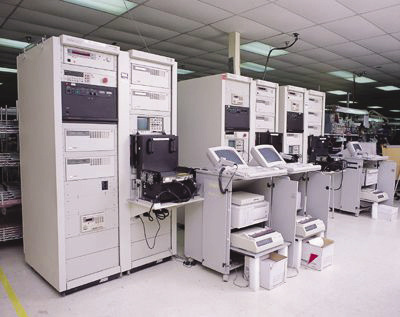 الخلايا الجذعية: الخلايا الجذعية الجنينية (وتسمى كذلك بالخلايا الأولية أو الأساسية أو المنشأ) هي خلايا لها القدرة على الانقسام والتكاثر لتعطي أنواعًا مختلفة من الخلايا المتخصصة specialized cells كخلايا العضلات وخلايا الكبد والخلايا العصبية والخلايا الجلدية أي من الممكن أن تعطي أي نوع من الخلايا.وهذه الميزة هي التي جعلت العلماء والأطباء يهتمون بها ويفكرون في استخدامها لعلاج العديد من الأمراض المزمنة والتي لا يوجد لها علاج شافي إلى الآن. 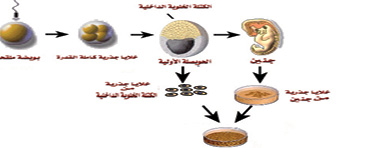 السلفية: هي منهج إسلامي يدعو إلى فهم الكتاب والسنة بفهم سلف الأمة وهم الصحابة والتابعين وتابعي التابعين باعتباره يمثل نهج الإسلام الأصيل والتمسك بأخذ الأحكام من القرآن الكريم والأحاديث الصحيحة ويبتعد عن كل المدخلات الغريبة عن روح الإسلام وتعاليمه، والتمسك بما نقل عن السلف. ومن أهم أعلامهم: أحمد بن تيمية، محمد بن عبد الوهاب، عبد العزيز بن باز، محمد بن صالح بن عثيمين و يعقوب الباحسين.الشهيد المهندس مصطفى احمدي روشن:الشهيد المهندس مصطفى احمدي روشن من مواليد همدان عام 1970 متزوج وله ولد باسم علي، تخرج عام 2002 من جامعة صنعتي شريف قسم الكيمياء ، كان يحضر لدراسة الدكتوراء في مجال الهندسة الكهربائية ، كان يشغل منصب معاون تجاري في منشاة نطنز . هناك العديد من المقالات كتبها ونشرت في مجلات عالمية ، يقول عن رفاقه انه كان شخصية متدينة وكان من تلاميذ اية الله خوش وقت استاذ الاخلاق في طهراناستشهد يوم الأربعاء 11 كانون الثاني عام 2012، في عملية اغتيال إرهابية بطهران نفذها عناصر الاستكبار والكيان الصهيوني. الطاقة البديلة أو المتجددة: هي الطاقةالمستمدة من الموارد الطبيعية التي تتجدد أو التي لا يمكن ان تنفد. ومصادر الطاقة المتجددة، تختلف جوهريا عنالوقود الأحفوريمنبترولوفحموالغاز الطبيعي.....، وحيث أن مخلفاتها لا تحتوي علىغازاتوملوثات اخرى كما في احتراقالوقود الأحفوري.وهي تنتج عن الرياحوالمياهوالشمس, وتستخدم على نطاق واسع في البلدان المتقدمة وبعض البلدان النامية ؛ لكن وسائل انتاجالكهرباءباستخدام مصادر الطاقة المتجددة اصبح مألوفا في الآونة الاخيرة ، وذلك لتجنب التهديدات الرئيسية لتغيرالمناخبسببالتلوثواستنفادالوقود الأحفوري، بالإضافة للمخاطر الاجتماعية والسياسية للوقود الأحفوريوالطاقة النووية.العلاج بالموجات الراديوية: يعتمد العلاج بالموجات الراديوية على منهج النفاذ الحراري. هنا تستخدم أقطاب تتصل بمصدر يولد موجات التردد العالي. يعمل أحد الأقطاب كموصل ويعمل الآخر كقطب مستقبل. تنبه الموجات الراديوية عاصفة من التيارات داخل الأنسجة تؤدي إلى توليد حرارة نتيجة تنبيه حركة أقطاب الماء المزدوجة. كما يساهم ارتفاع الحرارة في تحسن نفاذ الجزيئات الشحمية المسترطبة. تتعلق شدة الحرارة المولدة بتركيبة الأنسجة المختلفة وبدرجة النفاذية. كما تعمل الحرارة على انخفاض لزوجة الطبقة الشحمية وكذلك انكماش ألياف الكولاجين والإيلاستين مما يؤدي إلى القضاء على التجاعيد. بالإضافة فإن الحرارة تعمل كذلك على تنبيه عملية إنتاج الكولاجين والإيلاستين.تستخدم نظم الموجات الراديوية وحيدة أو ثنائية أو ثلاثية الأقطاب في تطبيق معالجات الجلد التجميلية. تشير تقارير المصنعين إلى أن نتائج العلاج بالمعدات ثنائية وثلاثية الأقطاب تتفوق على المعدات وحيدة القطب وذلك على عكس ما تشير إليه المبادئ الفسيولوجية. فالمعدات ثنائية وثلاثية الأقطاب تصدر مجالات كهرومغناطيسية بين القطب الناشط والمحايد تنتشر في اتجاه أفقي موازٍ للطبقة المتقرنة لتؤدي إلى خلق قوة قاصة لا تمتد عمودياً عبر الحاجز لكنها تتسبب في تكوين تيارات تعمل على اضطراب توازن الطبقة المتقرنة. أما في المعدات أحادية القطب، فتنتشر مجالات التردد العالي بأسلوب عمودي لتنقل الطاقة من السطح إلى الطبقات العميقة.الفاشية: الفاشية fascism، هو أيديولوجية سياسية وطنية سلطوية راديكالية. يقابل من الوجهة السياسية النظام الديمقراطي، ومن الوجهة الاقتصادية يقوم على نظام النقابات وعلى تدخل الدولة في كل مظاهر النشاط الاقتصادي. وكان نشوء المذهب في أيطاليا عام 1920م، على أثر اضطرابات عمالية حاول فيها العمال الاستيلاء على عناصر الإنتاج. وفعلا قاموا بالاستيلاء على بعض المصانع ومنها مصانع شركة (فيات) للسيارات مما أدى إلى شل حركة السوق الاقتصادية، وأوشكت البلاد أن تنهار، وعلى أثر ذلك قام موسوليني بتأييد من جماعات كبيرة وأعاد النظام إلى نصابه وتولى الحكم عن طريق القوة، ومنذ ذلك الحين اقترنت الفاشية باسمه.التقانة النانوية (بالإنجليزية: Nanotechnology) أو تقنية المنمنمات: هي دراسة ابتكار تقنيات و وسائل جديدة تقاس أبعادها بالنانومتر وهو جزء من الألف من الميكرومتر أي جزء من المليون من الميليمتر. عادة تتعامل التقانة النانوية مع قياسات بين 0.1 إلى 100 نانومتر. و هذا التحديد بالقياس يقابله اتساع في طبيعة المواد المستخدمة فالتقانة النانوية تتعامل مع أي ظواهر أو بنى على المستوى النانوي .يعني مصطلح نانو الجزء من المليار؛ فالنانومتر هو واحد على المليار من المتر، ولكي نتخيل صغر النانو متر نذكر مايلي ؛ تبلغ سماكة الشعرة الواحدة للإنسان 50 ميكرومترا أي 50,000 نانو متر, وأصغر الأشياء التي يمكن للإنسان رؤيتها بالعين المجردة يبلغ عرضها حوالي 10,000 نانو متر، وعندما تصطف عشر ذرات من الهيدروجين فإن طولها يبلغ نانو مترا واحدا.قد يكون من المفيد أن نذكر التعاريف التالية:مقياس النانو: يشمل الأبعاد التي يبلغ طولها نانومترا واحدا إلى غاية الـ100 نانو مترعلم النانو: هو دراسة المبادئ الأساسية للجزيئات والمركبات التي لا يتجاوز قياسه الـ100 نانو متر.تقنية النانو: هو تطبيق لهذه العلوم وهندستها لانتاج مخترعات مفيدة.عشرة الفجر: هي الأيام العشرة الأولى من شهر شباط 1979. التي تبدأ من يوم 1 شباط وهو يوم عودة الإمام الخميني قدّس سرّه من منفاه في فرنسا إلى مطار مهر آباد في طهران، وانتهاءً بيوم 11 شباط أوّل أيام انتصار الثورة الإسلامية الإيرانية.علم الاحياء أو البيولوجيا: هو علم دراسة تركيب الكائنات الحية وطبيعتها وصفاتها وطرق عيشها وأنواعها. الأحياء باللغة الإنجليزية (Biology) هو أصلاً كلمة يونانية تتكون من مقطعين الأول (Bios) ومعناه الحياة والثاني (logos) ومعناه علم أو دراسة.
ولعلم الأحياء صلات وثيقة بالعلوم الأخرى مثل علم الكيمياء وبينهم ضلع مشترك يعرف بالكيمياء الحيوية ، وله علاقة أيضاً بعلم الصيدلة من حيث صناعة الدواء، وكذلك الجيولوجيا. وقد تشعب علم الأحياء فروع كثيرة لتلبي احتياجات الإنسان الضرورية والمستمرة.مجلس صيانة الدستور: مجلس موجود في الجمهورية الإسلامية الإيرانية، وظيفته ضمان انسجام ما يُصادق عليه مجلس الشورى الإسلامي مع الأحكام الإسلامية والدستور الإيراني. ويتكوّن على النحو التالي:ستة أعضاء من الفقهاء العدول العارفين بمقتضيات العصر وقضايا الساعة، ويختارهم القائد.ستة أعضاء من الحقوقيين المسلمين من ذوي الاختصاص في مختلف فروع القانون، يُرشّحهم رئيس السلطة القضائية ويُصادق عليهم مجلس الشورى الإسلامي.هذا بالإضافة إلى أنّ تفسير الدستور من اختصاص هذا المجلس ويتمّ بمصادقة ثلاثة أرباع الأعضاء. كما يتولى مجلس صيانة الدستور الإشراف على انتخابات مجلس خبراء القيادة ورئيس الجمهورية وأعضاء مجلس الشورى الإسلامي وعلى الاستفتاء العامّ.أرحّب بكم أيّها الأعزّاء والإخوة والشباب، وأبارك لكم هذه الأيام المباركة والمليئة بالذكريات؛ سواء العيد الشريف لمولد النبيّ المكرّم صلّى الله عليه وآله، والإمام الصادق عليه السلام، والثاني والعشرين من شهر بهمن، وكذلك التاسع عشر منه، الذي سجّل ذكرى لا تُنسى، ونقطةً ساطعةً على صفحات أيّام الثورة النورانيّة.إحياء ذكرى التاسع عشر من شهر بهمن:إنّ إحياء ذكرى التاسع عشر من شهر بهمن، الذي نصرّ أن يُقام كلّ سنةٍ، وقد كان لنا لقاءاتٌ وأحاديث متبادلةٌ طيلة هذه السنوات المتمادية، في مثل هذا اليوم، مع أعزّائنا في القوّة الجوية، ليس لأجل إحياء ذكرى فحسب ـ وإن كان إحياء الذكريات العزيزة والجليلة يُعدّ قيمةً بحدّ ذاتها ـ ولكن ما هو مهمٌّ بالنسبة لنا، مسألتان أخريان:1- أخذ الدروس والعِبر من الماضي:الأولى: أخذ الدروس والعبر من الماضي. عندما نمرّ على ذكرى التاسع عشر من بهمن، فإنّنا نستلهم درساً من هذه الحادثة، وهو درس الإقدام والابتكار والصمود والعمل في الوقت المناسب وتأثيره في حركة المجتمع والدولة؛ فقد أضحى ذلك عبرةً. صحيحٌ أنّ بنية وجسم الجيش قبل الثورة لم يكن جسماً طاغوتياً، لكنّ رؤساءه وقادته كانوا طاغوتيين، فالجسم كان للشعب، وهو أمرٌ واضح، وكان الأمر بالنسبة لنا منذ البداية واضحاً، وقد اتّضح لشعبنا على مرّ السنوات المتمادية، ولكن ظهور هذا الجانب الشعبيّ، وبروز مثل هذا الدور في ساحة الحركة الشعبية يُعدّ شيئاً آخر. وما كان هذا ليحدث إلا عندما برزت من داخل الجيش حركةٌ اتّسمت بالعظمة ولفت الأنظار؛ وقد كان يوم التاسع عشر من بهمن شاهداً على هذاالإنجاز.اليوم عندما تنظرون إلى حادثة التاسع عشر من بهمن، من المحتمل أن لا تبرز أهمية هذه الحادثة. لكن نحن الذين كنّا في تلك الأيّام، وأنا العبد الذي شهدت تلك الحادثة، وقد كنت في المدرسة العلوية مع جمع الإخوة في القوّة الجوّية، وشاهدت حركتهم الشجاعة، فإنّ شعورَ وإحساسِ من كان مثلي، ممّن عاش تلك الأوضاع كان شعوراً مختلفاً. لقد كانت حادثة التاسع عشر من بهمن تمثّل اقتحاماً عظيماً، واختراقاً كبيراً. أن يأتي ضباط ورتباء ويعلنون بصراحة انضمامهم للثورة، ويُوجّهون أعينهم صوب أعين حرّاس النظام الطاغوتي ويقولون لهم، كلا؛ فإنّه لعمل عظيم جداً. وقد كان لمثل هذا الإقدام أثره. إقدام في محلّه، وفي وقته، لأنّ المشاعر المكبُوتة وغير المعلنة لا يمكن أن تؤدّي مثل هذا الدور. وإنّ للإقدام والابتكار في جميع الميادين والمجالات مثل هذا الأثر. لقد كان ميدان ذلك اليوم وساحته هو هذا الميدان؛ وكان لمرحلة الحرب ساحاتٌ أخرى. وفي يومنا هذا، تختلف مثل هذه الساحة، وفي كلّ زمانٍ، وفي كل ميدانٍ وساحةٍ، يمكن أن يكون للتواجد في الوقت، والعمل في الوقت، والإقدام في الوقت المناسب، مثل هذا الأثر الكبير؛ هذا درسٌ. 2- استلهام الدروس للمستقبل:الثانية: أن نستلهم من هذه الحادثة درساً للمستقبل ولا نتوقّف عند الماضي. فإنّ من آفات المجتمعات والتجمّعات والشعوب والجماعات، التوقّف والجمود عند أمجاد الماضي. فنستحضر تلك الأمجاد السابقة ونتفاخر بها، لكنّنا لا نتحرّك في زماننا الحالي بما يتناسب معها. وبالطبع، إنّ القوّة الجوّية، وجيشنا اليوم لا يمكن مقارنتهما بما كانا عليه تلك الأيّام؛ فقد اختلف الأمر من الأرض إلى السماء. وتمّ إنجاز الأعمال الكبرى، وتحققت إنجازات خالدة فلا شك في ذلك؛لكن انظروا إلى المستقبل، فإنّ المستقبل مستقبلٌ مهم وخطر. ولو أنّ بلداً أراد أن يحصل على عزّته وهويّته ومصالحه وأمنه، فإنّه يحتاج إلى الابتكار والعمل والسعي. فبالقعود والنوم والغفلة عما يجري حوله، لا يمكن الوصول إلى الأهداف العليا. ما ترونه من ابتلاء المجتمع الإسلامي، والدول الإسلامية طيلة القرون الماضية ـ المئتي أو الثلاث مئة سنة ـ بالتخلّف، حيث نعاني اليوم جميعاً من ضربات ذلك التخلّف، فإنّ ذلك كان بسبب كل أنواع الغفلة. وهنا وفي الجهة الغربية لبلدنا، وفي غيرها من المناطق الإسلامية، كان هناك أعمال ظاهرية للحكومات، لكن لم يكن من تحرّكٍ مناسبٍ مع الزمان والمستقبل. فالآخرون، يتعلّمون ويجرّبون ويحصلون على التقنيّات، وقد بدأوا حركتهم لأجل احتلال العالم؛ ونحن وقعنا في شباك صيدهم، وأضعنا كلّ ما نملك. ولا أقصد بقول "نحن" إيران فقط، بل إيران ودول المنطقة ودول شمال أفريقيا، والبلاد الواقعة شرقنا، فكلّ المنطقة الإسلامية ابتُليت بالغفلة. فمثل هذه الغفلة والانشغال بالأعمال الظاهرية وعدم التفكير بالتحرّك وبناء المستقبل، سيكون لها مثل هذه الأضرار والخسائر.وبالطبع عندما استيقظت الشعوب، فإنّ يقظتهم سيتبعها تحرّكات تلقائية، لكن مثل هذه التحرّكات قد تتّسم بالسّرعة أوالبطء. فمن الممكن أن تكون حركاتٌ سريعة وفعّالة وجيّدة، تتجاوز المعدّل العام لسرعة العالم؛ ومن الممكن أن تكون حركات بطيئة لا تصل إلى مستوى الآخرين؛ لأنّ الآخرين ليسوا عاطلين عن العمل. إنّنا نعمل ونسعى ونبذل الجهد، ونبني. لكن، ألا يفعل الآخرون مثل هذا؟ فالآخرون في الجبهة المواجهة لنا، في طور العمل والهمّة والبناء والسعي. ويجب علينا أن نعمل، بحيث يفوق مجموع مساعينا من حيث السرعة سرعة الجبهة التي تواجهنا؛ عندها يمكننا أن نأمل بالمستقبل.لقد كانت هذه وصيّتي الدائمة لكلّ الشباب في هذا البلد، وهي تشملكم اليوم أيّها الأعزّاء في القوّة الجوية، وفي كلّ الجيش، وكلّ القوّات المسلّحة. سواءٌ في التنظيم، أو في صناعة القطع والأجهزة، أو في التعليم والتدريب، أو في التربية الأخلاقية وتقوية ذلك العامل المعنوي الأساسي: فيجب أن تبذلوا جهداً مضاعفاً. يجب على الجميع أن يضاعفوا جهودهم: الحكومة والمسؤولون والقطاعات المختلفة في البلاد، ومنهم القوّات المسلّحة التي تمثّل جسماً كبيراً من أعضاء الدولة المؤثّرة. يجب أن تكون هذه المساعي هادفة ومليئة بالمضمون والمحتوى.حقّانية حركة الجمهورية الإسلامية:لحسن الحظ، اتّضحت اليوم سلامة حركة الجمهورية الإسلامية وحقانيتها. فأنتم ترون تلك الشعارات التي كان شعب إيران يلهج بها حتى الأمس، فإنّها ذاعت وانتشرت في كلّ هذه المنطقة. فالدول التي كانت من جملة الأذناب، والمحطّات العسكرية المحقّرة لجبهة الاستكبار، أضحت اليوم بفضل شعوبها، من القوى الطالبة للرقيّ إلى جانب شعب إيران؛ وها هم اليوم يسلكون تلك الأهداف نفسها، ويطلقون الشعارات نفسها، فهذا هو تقدّمكم؛ ومعنى ذلك أنّ شعب إيران استطاع وعلى مرّ هذه العقود الثلاثة أن يكسب أنصاراً وأصدقاء ورفقاء. نحن لا نقول أنّنا قد أوجدنا هذه الحركات؛ فليس هذا كلاماً منطقياً. لكنّه من غير المنطقيّ أن نقول أنّ نهضة أي شعب بكلّ هذا الصخب العجيب، الذي أوجد هذه الصحوة طيلة هذه العقود الثلاثة، لم يكن له أيّ تأثيرٍ في صحوة الآخرين؛ فليس هذا أمراً منطقياً أيضاً، وهو من الأمور المسلّمة بالكامل. فجميع التحليلات والتفسيرات الموجودة في العالم اليوم، هي هكذا، حيث يُقال إنّ أمّ الصحوة والحركة الإسلامية هي هنا [أي الجمهورية الاسلامية]. في تلك الأيام، وفي تحليلات المحلّلين الأجانب التي ظهرت في المنشورات والوسائل الإعلامية والمواقع المختلفة، تنطق بهذا المعنى. فمثل هذا يُظهر أن حركتنا على حق.إنّ حركة النظام الإسلامي والجمهورية الإسلامية والثورة التي أوجدت هذه الحركة، هي حركةٌ باتّجاه الهوية الواقعية والخالدة والمحكمة والقابلة للاستمرار والمواجهة لكل أنواع الغزو، وهي الهوية الإسلامية، وباتجاه الاعتماد على الله تعالى، والشعور بالعزّة كونك مسلماً، والاعتماد على الطاقات والقوى التي منحنا الله إيّاهاـ سواء تلك القدرات الشخصية لكلّ واحدٍ منّا، أو الطاقات العظيمة الوطنية المجتمعة، أو تلك الطاقات الإنسانية، أو الثروات الطبيعية ـودعوة العالم إلى القيم المعنوية. لم ينل العالم من الاستغراق في المادية أيّة فائدة. ولم تحصل أيّة فائدةٍ من ترويج التحرّر الجنسي. هذه البشرية لم تنتفع بتلك التحرّكات المادية التي وُجدت في أوروبا، سواء الفرار من المعنويات، أو التحرّر من الضوابط الإلهية؛ فلا العدالة تحقّقت، ولا الرفاه العام، ولا الأمن، ولا تماسك الأسرة، ولم تتمكّن من تربية الأجيال اللاحقة بشكل صحيح، فقد أضرّت بكل هذه الأمور. نعم، لقد جنى بعض أصحاب الشركات والبنوك وصنّاع الأسلحة على الآلاف والألوف، ولكن الحضارة الغربية والمادية لم يكن لها ثمار إنسانية، ولم يتمكّنوا من إسعاد أنفسهم، ولم يسعدوا تلك المجتمعات التي كانت تنهج طريقهم وتعيش تحت ظلّهم وتقلّدهم.إنّ رسالة الثورة الإسلامية هي رسالة الانعتاق من هذه الحركة المشؤومة والمهلكة. وإن التوجّه إلى المعنويات والأخلاق الإلهية- هذا في الوقت الذي ننهض فيه بأعباء الحاجات البشرية- هو ما يدعو إليه الإسلام، وهو الحدّ الوسط بين إفراط الكنائس الكاثوليكية والأرثودوكسية، وكل أنواع التشدّد المغلوط، والتفلّت والتحلّل الذي يُعدّ في مقابل ذلك الإفراط في المجتمعات الغربية، والذي حصل نتيجة حركتهم المادّية. فلا هذا صحيحٌ ولا ذاك. كلاهما خطأٌ بخطأ. إنّ خط الإسلام هو خطّ الاعتدال، وخط العدالة. وللعدالة معنىً واسعٌ وشامل. والعدالة يجب أن تكون ملحوظةً في جميع المجالات، وهي تعني وضع الشيء في موضعه؛ وهي الخط الوسطي للإنسانية، ﴿وَكَذلِكَ جَعَلْناكُمْ أُمَّةً وَسَطاً لِتَكُونُوا شُهَداءَ عَلَى النَّاس﴾ [البقرة: 143].واليوم إنّ شعب إيران يُعدّ من روّاد هذه الحركة. إنّنا نبني مجتمعاً ونظاماً، ولدينا حركة واسعة وشعبية. لقد مرّ 33 سنة على الثورة. ولا يوجد أيّ مكانٍ في العالم يتمّ فيه إحياء ذكرى الثورة بهذه الحالة الشعبية. إنّها ثورتنا هي الوحيدة التي يحتفل الشعب كل سنة في ذكراها. ففي كلّ أنحاء البلاد، يتدفّق الملايين ويتظاهرون ويطلقون الشعارات؛ فمثل هذا لا يوجد في أيّة ثورة. لقد كان هناك ثوراتٌ كبرى، وقد شهدنا بعضها في زماننا، وبعضها اطّلعنا عليه في التاريخ: عندما تأتي الذكرى السنوية لتلك الثورات، يأتي بعض الأشخاص ويقفون لاستعراض العسكر وإلقاء التحية العسكرية. هكذا تُقام احتفالات ذكرى الثورات. يتمّ إقامة احتفال، ويُدعى البعض، فيأكلون ويشربون. أمّا إحياء ذكرى الثورة من خلال الشعب، فهو من اختصاص الثورة الإسلامية. في ذكرى 22 بهمن من كل سنة، يأتي الناس إلى الميدان, مع قساوة الطقس وهطول الامطاراو تساقط الثلوج والبرد القارس. وفي عامنا هذا، سترون كيف أنّ الشعب سيأتي مرّة أخرى إلى الميدان، بتوفيق الله وهدايته، وبيد القدرة الإلهية. فهذه الحركة، حركةٌ شعبية، وسوف تستمرّ وبتوفيقٍ من الله. إنّها حركة عامّة شاملة في البلاد، والقوى المسلّحة تمثّل جزءاً أساسياً، من هذه الحركة الشعبية.وصية للقوى المسلّحة والقوّة الجوّية:إنّني أوصي جميع الشباب الأعزّاء في القوى المسلحّة وفي القوّة الجوّية، أن ينهضوا لبناء أنفسهم، وتربيتها معنوياً؛ فيرفعون من مستوى التدريبات، والتنظيم، والانضباط، والوعي، والأخوّة والتراحم بين الرّتب المختلفة مهما استطاعوا إلى ذلك سبيلا؛ فمثل هذه مؤشّرات وعلائم الجيش الإسلامي والديني. فمع وجود الانضباط، توجد الأخوّة بين مختلف الرتب؛ ومع وجود الانضباط والتنافس الإيجابي بين الفروع المختلفة، والأقسام المتعدّدة ـ في العمل التقني وفي الدعم وفي القتال ـ توجد روح الأخوّة والتعاون والتكامل والمحبّة؛ فهذه هي الخصائص التي تتّصف بها أيّة مجموعة عسكرية إسلامية. والأعلى من ذلك روحية الجهوزية والتضحية؛ الشيء المفقود في مختلف جبهات أعدائكم. وقد أظهر شبابنا هذا الأمر عملياً في أيام الحرب؛ وبعد الحرب، وأينما تطلّب الأمر، فقد ظهر هذا الشيء وبان. فهم مستعدّون لحمل أرواحهم على أكفّهم والنزول إلى الميادين، فمثل هذا الشيء يتمتّع بأهمية فائقة. فاحفظوا روحية الفداء والصمود والمعاملة مع الله؛ وزيدوا من الطهارة والتقوى المعنوية يوماً بعد يوم؛ وإن شاء الله، إنّ الله تعالى سيعينكم من جميع الجهات.نسأل الله تعالى بمشيئته، أن يشمل مسؤولي القوّة الجوّية والعاملين فيها، وعوائلهم المحترمين، وأبناءهم وأزواجهم، بأنواع فضله، ويوفّق العناصر في كلّ قطاعٍ من قطاعات هذه المؤسّسة المهمّة والعظيمة والمحورية، للقيام بوظائفهم على أفضل وأكمل وجه؛ والسلام عليكم ورحمة الله وبركاته.وقفة مع الخطابالمسيحية الأرثوذوكسية: هي مذهب من المسيحية يُرجع جذوره بحسب أتباعه إلى المسيح والخلافة الرسولية والكهنوتية. وكانت المسيحية كنيسة واحد حتى الانشقاق الذي حصل بين الكنيسة الغربية (الرومانية الكاثوليكية) والشرقية (الرومية الارثوذكسية).ومعنى كلمة أرثوذكسية باليونانية أي الرأي القويم، والإيمان المستقيمالكنائس الأرثوذكسية التقليدية هي الكنائس الشرقية، منه البيزنطية (أي الرومية أو ما تسمى أيضاً باليونانية) والسلافية، وقد تم انشقاق الكنيسة بين الغرب (الفاتيكان والمسماه اليوم الرومانية الكاثوليكية) وبين الشرق (الرومية، البيزنطية، والمساماه أيضاً اليوم الرومية الأرثوذكسية. وقد استفحل هذا الانشقاق على ايام ميخائيل كيرولارس بطريرك القسطنطينية عام 1054 ،لاسباب سياسية أكثر منها عقائدية.انتشرت الأرثوذكسية الشرقية في روسيا وبلاد البلقان واليونان وعموم الشرق الادنى, اما المسيحيون التابعين للكنيسة الارثوذكسية و الساكنين في البلدان العربية فيطلق عليهم اسم الروم الارثوذكس بسبب انهم يتبعون الطقوص الدينية اليونانية البيزنطية.المسيحية الكاثوليكية: هي أكبر طوائف الدين المسيحي. يقع مركزها في مدينة الفاتيكان، مقر البابا. يتواجد أتباعها في كثير من دول العالم و خاصة في جنوب أوروبا و أمريكا اللاتينية.من الطوائف المسيحية الكاثوليكية:كنيسة الروم الكاثوليك - كنيسة السريان الكاثوليك - الكنيسة المارونية - الكنيسة الكلدانية الكاثوليكية - الكنيسة الكاثوليكية القبطية - كنيسة الأرمن الكاثوليك - كنيسة اللاتين في القدسبسم الله الرحمن الرحيمنبارك الميلاد السعيد للنبيّ الأكرم صلّى الله عليه وآله وسلّم، ومولد الإمام الصادق عليه الصلاة والسلام، لجميع الحضور المحترمين، والإخوة والأخوات الأعزّاء، وخصوصاً الضيوف المحترمين والأعزّاء الذين يتواجدون ويشاركون في هذا اللقاء من الدول الأخرى. وكذلك نبارك هذه الظاهرة التاريخية الميمونة والعظيمة، لكلّ الأمّة الإسلامية ولكلّ البشرية، وخصوصاً شعب إيران العزيز المتواجد في ساحات البلاد.اقتران ولادة الرسول صلّى الله عليه وآله بولادة الثورة الإسلامية:هذا العام بحمد الله، يشهد اقتران هاتين الحادثتين الكبيرتين ـ المولد السعيد الذي هو أساس الخير ومفتاح الحركة التاريخية الإسلامية العظيمة، وحادثة انتصار الثورة الإسلامية، التي تُعدّ من آثار وثمار تلك الحركة الإسلامية العظيمة في التاريخ. يحتفل شعب إيران اليوم بهذين العيدين؛ عيد المولد وعيد ولادة الثورة الإسلامية. فإنّ ولادة هذه الثورة في الواقع، تُعدّ ولادةً جديدة للإسلام؛ في ذلك اليوم، الذي كان العالم المادّي، والقوى المادية المتسلّطة، بمساعيها لعشرات السنين، تتصوّر أنّه قد طُوي بساط الدين والمعنويات، وخصوصاً الإسلام، من ساحات الحياة البشرية، في مثل تلك الظروف، صدح هذا النداء العظيم التاريخيّ والخالد في هذه الدولة، فحيّر الأعداء، أعداء الإسلام، وأعداء استقلال الشعوب، وأعداء البشرية، وبعث الأمل في الأصدقاء الواعين ومن هم أهل البصيرة، في كلّ العالم. في ذاك اليوم الذي تحقّقت الثورة الإسلامية في إيران، لم يكن هناك مَن يتصوّر في هذا العالم الكبير، أن تتمكّن راية الإسلام - وبهذه الطريقة، وفي مثل هذه المنطقة، وفي مثل هذا البلد الذي كان حكراً على المتسلّطين - من الخفقان، وأن تستطيع هذه الحركة الإسلامية البقاء والنموّ والمقاومة بوجه الأعداء. ما كان لأحدٍ أن يتصوّر ذلك في كلّ العالم.كان أعداء نظام الجمهورية الإسلامية يعِدون أنفسهم أنّهم خلال شهرٍ أو شهرين، أو سنةٍ كحدٍّ أقصى، سيتمكّنون من القضاء على الجمهورية الإسلامية، وقد بذلوا كلّ الجهود من أجل هذا الهدف. وفي الواقع، إنّ يوميّات تاريخ ثورتنا هي عبرة. فيوماً بيوم، يمكن أن تكون تلك السنوات المليئة بالنشاط والسعي، منذ انطلاقة الثورة الإسلامية في إيران، معلماً ورايةً أمام أعين الشعوب، وتكون منطلقاً للعبرة. فمع كل تلك المؤامرات، وجميع أنواع الضغوط التي مورست، بمختلف الأشكال، وصمود شعب إيران بقيادة ذلك الرجل العظيم، الذي هو بلا شك لُمعة ولمحة من الأنوار الطيبة للنبوّات، جعلها الله تعالى فيه. فإمامنا الجليل، هذا الرجل الكبير، مضى على هذا الطريق، وبتلك الكيفية والتحرّك، وقد أظهر شعب إيران الوفاء والصدق والصمود في الساحات، وتحمّل الضغوط، وتغلّب بعزمه وإرادته على مؤامرة الأعداء. لهذا، بقيت هذه الشجرة الطيبة، وتجذّرت ونمت، وبمشيئة الله ستزداد يوماً بعد يوم تكاملاً وثباتاً وقوّةً واقتداراً. كلّ هذه من بركة الإسلام، وجميعها من بركة المولد. مسؤولية الاُمّة الإسلامية في التعرّف على شخصية النبي صلّى الله عليه وآله:نحن المسلمون، ولأجل أن نكتشف طريق الهداية، يكفي أن نتعرّف على شخصية النبيّ. فباعتقادنا أنّ على كلّ البشرية الاستفادة من وجود النبيّ، وهم يستفيدون؛ولكن من هو أولى بالاستفادة، نحن الأمّة الإسلامية. فهذا الموجود العظيم صاحب الخلق العظيم والشخصية التي أعدّها الله تعالى لأجل أعظم رسالة عبر تاريخ البشرية، حيث يقول الإمام الصادق عليه السلام: “إنّ الله عزّ وجلّ أدّب نبيّه، فأحسن أدبه، فلمّا أكمل له الأدب، قال: إنّك لعلى خلقٍ عظيم، ثمّ فوّض إليه أمر الدين والأُمّة ليسوس عباده” [اُصول الكافي، ج1، ص266، ح4]، فقد ربّى الله تعالى هذه الشخصية العظيمة وأعدّها ومنحها كل ما يلزم لهذا العمل التاريخيّ العظيم، وأودع ذلك في وجوده المطهّر والمقدّس، ثمّ وضع على عاتقه هذا الحمل الثقيل للرسالة التاريخية. لهذا، فإنّ هذا اليوم، الذي هو يوم 17 ربيع الأوّل، يوم ولادة النبيّ المكرّم، لعلّه يمكن القول أنّه أعظم عيدٍ للبشرية طوال تاريخها، حيث أهدى الله تعالى مثل هذا الإنسان العظيم لها، ولتاريخ البشر، وقام هذا العظيم بمستلزمات هذا العمل.اليوم، نحن المسلمون، لو ركّزنا على شخصية النبيّ الأكرم، ودقّقنا وأردنا أن نستخلص الدروس، لكان الأمر كافياً لديننا ودنيانا. لأجل استعادة عزّتنا، فإنّ النظر إليه والتعلّم وأخذ الدروس منه يكفينا. فقد كان مظهر العلم، ومظهر الأمانة، والأخلاق، والعدالة، فماذا يحتاج البشر؟ هذه هي احتياجات البشرية. هذه الاحتياجات لم تتغيّر على مرّ تاريخ البشرية. فجميع هذه التحوّلات والتطوّرات في حياة البشر، منذ بداية الخلقة وإلى اليوم ـ حين تغيّرت الأوضاع والأحوال الحياتية، وتعرّضت أنماطها إلى العديد من التغييرات ـ فإنّ مطالب البشر الأساسية لم تتغيّر. فمنذ البداية وإلى يومنا هذا، كان البشر يبحثون عن الأمن، والاستقرار والعدالة والأخلاق الحسنة، والارتباط الوثيق بمبدأ الخلقة. هذه هي الحاجات الأساسية للبشر التي تنبع من فطرتهم. ومظهر جميع هذه الأشياء هو النبيّ الأكرم صلّى الله عليه وآله. نحن الأمّة الإسلامية اليوم، بحاجة إلى كل هذه الخصائص. فالأمّة الإسلامية اليوم بحاجة إلى التقدّم العلمي، وإلى الثقة، والطمأنينة باللهوإلى العلاقات السليمة والأخلاق الحسنة فيما بيننا، حيث ينبغي أن نتعاطى مع بعضنا البعض بأخوّة وبالصفح والحلم، والتجاوز. والنبيّ الأكرم هو مظهر جميع هذه الخصائص. فعلمه وحلمه وتجاوزه ورحمته وتودّده للضعفاء، وعدالته بالنسبة لكلّ أفراد المجتمع، كل هذه ظهرت فيه؛ فلنتعلّم من النبيّ، ونحن بحاجة إليها. إنّنا اليوم بحاجة إلى الاطمئنان بالله تعالى، والثقة به وبمواعيده. فقد وعدنا الله تعالى وقال إنّكم إذا جاهدتم وسعيتم، فإنّه تعالى سيوصلكمإلى الأهداف والمقاصد، في ظلّ الصمود والثبات. ففي مقابل الشهوات الدنيوية، لا ينبغي أن نضعف ونتراجع، وفي مقابل المال والمنصب والوساوس النفسانية المختلفة لا ينبغي أن نشعر بالضعف، بل نصمد. هذه هي الأشياء التي توصل البشر إلى أوج الكمال، وتمنح أي شعب عزّته وأي مجتمعٍ سعادته الواقعية. فنحن بحاجة إلى هذه الأمور، ومظهر هذه الأشياء كلّها هو نبيّنا. هذه هي حياة النبيّ المكرّم، وتلك هي طفولته وشبابه قبل البعثة. لقد كانت أمانته بحيث إنّ كلّ قريش وكلّ عربيّ كان يعرفه، لقّبه بالأمين. فإنصافه بالنسبة للأشخاص، ونظرته العادلة بالنسبة للأفراد، كانتا بحيث أنّهم إذا أرادوا وضع الحجر الأسود في مكانه، حين تنازعوا فيما بينهم (قبائل العرب وطوائفها)، اختاروه ليحكم بينهم، في حين أنّه كان ما زال شابّاً. فهذا ما يشير إلى إنصافه بالنسبة للجميع، وكان الجميع يعلم ذلك. كانوا يعتبرونه صادقاً وأميناً. هذه هي مرحلة شبابه، ثم جاءت مرحلة البعثة فكانت مرحلة التجاوز والجهاد والصمود، فكلّ الناس في ذلك الزمان واجهوه ووقفوا في مقابله وتحرّكوا ضدّه. كلّ هذا الضغط، طيلة السنوات الـ 13 في مكّة، أيّ سنواتٍ صعبة كانت؟! وقف النبيّ وكان صموده الذي أوجد المسلمين المقاومين والصامدين ممن لم تؤثّر فيهم كل الضغوط. هذه دروس لنا. ثمّ تمّ تشكيل المجتمع المدنيّ، ولم يحكم أكثر من 10 سنوات. لكنه شيّد بناءً شكّل طوال القرون المتمادية قمّة البشرية في العلم، وفي التمدّن، وفي التقدّم المعنوي، وفي التقدّم الاخلاقي، وفي الثروة، وقد كان هذا المجتمع نفسه؛ مجتمعا أسّسه الرسول وأرسا دعائمه.حسنٌ، المسلمون من بعده تراخوا،ووهنوا؛ نحن المسلمون قد تراجعنا بأيدينا. والآننحن بأيدينا نسعى خلفه من جديد، ونتقدّم. الأمّة الإسلامية اليوم محتاجة إلى الاتحاد، محتاجة إلى التراحم، محتاجة إلى التعارف. اليوم من خلال هذه النهضات التي قامت في دنيا الإسلام وفي العالم العربي، صحوة الشعوب هذه، هذا الحضور للشعوب في الميادين، هذه التقهقر المتتالي لأمريكا والأجهزة الاستكبارية، هذا الضعف المتزايد يوماً بعد يوم للنظام الصهيوني، هذه جميعاً تُشكّل فرصة لنا نحن المسلمين، إنّها فرصة للأمّة الإسلامية. لنرجع إلى أنفسنا ونتعلّم الدرس، ولا ريب أنّ هذه الحركة بهمّة الأمّة الإسلامية والشخصيات والمثقّفين والنخب العلمية والسياسية والدينية، سوف تستمر, وستبصر دنيا الإسلام يوم عزّتها من جديد إن شاء الله.أسأل الله المتعالي أن يعجّل هذا الحدث، وهذا اليوم، وأن يوفّقنا لأن نكون شركاء ومساهمين في هذه الحركة.والسلام عليكم ورحمة الله وبركاتهبسم الله الرحمن الرحيمأرحب بجميع الإخوة والأخوات الأعزاء، وقد تجشّمتم عناء السفر وقطعتم هذا الطريق الطويل في هذا الجوّ البارد من تبريز وبعض المدن الأخرى من إقليم آذربيجان، وعطّرتم حسينيتنا بحضوركم اليوم بأجواء معنوية ملكوتية عاطفية، وأشكركم شكراً جزيلاً. التاسع والعشرون من شهر بهمن:يذكّرني الـ 29 من شهر بهمن  كل سنة بذكرى طيبة ومحبّبة هي أنني ألتقي في هذا المكان المحدود بحشد من الشباب الأعزاء والرجال الأبطال الغيارى من إقليم آذربيجان، فهذا اللقاء طيب ومرغوب عندي كثيراً. أسأل الله تعالى أن يضاعف يوماً بعد يوم من فضله وهدايته ومعوناته عليكم أيها الأهالي الأعزاء، وسترون إن شاء الله مستقبلاً أكثر إشراقاً وحلاوة وازدهاراً في أرض إيران العزيزة. بصيرة الشعب الإيراني وصموده :ما تعلمنا إياه الدروس والعبر المتنوعة للثورة ونظام الجمهورية الإسلامية من مسائل وقضايا خالدة لا تُنسى، تُرشد شعبنا ومسؤولينا وترشدكم أنتم أيها الأعزّاء وخصوصاً الشباب خطوة خطوة نحو القمم السامقة. هذا ما تقوله العبر التي مررنا بها، وتجاربنا ومشاهداتنا، وليس معلوماتنا فقط، بل ما نشاهده بأعيننا يدلنا على هذه الحقيقة. من نماذج ذلك ، نموذج ، أرى من الضروري أن أذكره هو المظاهرات العارمة للشعب الإيراني في الثاني والعشرين من بهمن هذه السنة. الكل قالوا إنّ الحشود كانت هذا العام أكثر من الأعوام الماضية وأشد حماساً وأكثر حيوية وبهجة. لماذا؟ هذه ليست أخبار شخص وشخصين، فقد كان الأمر كذلك في طهران وفي المدن وفي تبريز وفي إصفهان وفي مشهد وباقي المدن الكبيرة التي وصلتنا الأخبار منها. والسؤال هو لماذا؟ ما الذي حصل هذه السنة حتى شارك الشعب بحرارة أكبر وانجذاب أشد وشوق أكبر وحماس أعظم من السنوات الماضية في هذه الساحة الشعبية العظيمة؟ الإجابة عن هذا السؤال فيه عبرة ودرس لنا. الإجابة هي أن الشعب الإيراني شعر هذا العام أنّ بلاده ونظامه وإسلامه العزيز بحاجة لهذه المشاركة.أهداف العدو:إنّ جبهة العدو الشرير واللئيم الذي يمتلك كل أجهزة الاتصالات في العالم ويقبض على وسائل الإعلام في العالم، والكثير من الساسة في العالم الغربي هم ممن نصّبتهم هذه الجبهة الشريرة؛ أي جبهة الرأسماليين وأصحاب الكارتلات والشركات الكبرى، والرأسماليين مصّاصي الدماء والصهاينة، والشبكة الصهيونية العالمية التي تمتلك معظم وسائل الإعلام في العالم والوسائل الإعلامية الأكثر تطوراً كقنوات التلفزة وفوق كل ذلك شبكات الانترنت، ركّزت إعلامها - منذ عدة شهور - على أنّ الشعب الإيراني قد ضعف ارتباطه بالنظام وبالإسلام والأهداف المعلنة. بثوا هذه الأقاويل في إعلامهم بشكل متواصل ووسعوا الهجمات الإعلامية حتى يقنعوا شعبنا العزيز بهذه الكذبة الكبيرة. فما هو الهدف من كل ذلك؟ الهدف هو إضعاف عزيمة الشعب الإيراني الشجاع المؤمن الذي خرج مرفوع الرأس من الامتحانات الصعبة الكبرى. وإذا ضعف الشعب وتراخى أضحت البلاد هشّة بلا دفاع. وحينما لا يكون الشعب في الساحة سيبقى المسؤولون لوحدهم. ما من مجموعة سياسية في العالم تستطيع أن تعمل وتتقدم من دون مؤازرة شعبها. هذا هو غرضهم. وقد شدّدوا بشكل خاص على الثاني والعشرين من بهمن [ذكرى انتصار الثورة الإسلامية الإيرانية]، واستخدموا مختلف الحيل الإعلامية عسى أن يستطيعوا إخلاء هذه الساحة وإطفاءها وتقليل رونقها، لكن الشعب أدرك هذا. إنّ ما يدعو الإنسان إلى الإعجاب والدهشة، وما يُشعره بالضعة مقابل عظمة هذا الشعب - فيدرك كم هوشعب عظيم - هو بصيرة الشعب الإيراني ومعرفته بأوضاع عصره وظروفه. هذه البصيرة المنقطعة النظير، وهذه المعرفة بالظروف تثير إعجاب الإنسان. وهذا هو الذي يصون الشعب ويحفظه. لقد أدرك الشعب الإيراني أن العدو يحمل اليوم هذا الهدف، فوجه صفعة للعدو من خلال ما قام به عملياً، أي أحبط إعلام العدو بمشاركته وحضوره. الناشئة والشباب والشيوخ والمقعدون والنساء والرجال حضروا في الساحة في كل أنحاء البلاد. حسب التقرير الذي زوّدوني به - وهو تقرير موثق - فقد خرجت المظاهرات بهذا الشكل الواسع في ما لا يقل عن 850 مدينة في البلاد، والتلفزة غير قادرة على عرض كل هذا. هذا هو الشعب الإيراني وهذه هي بصيرته، وهذه هي معرفته بمكانته ومشاركته وحضوره. لن يهزم هذا الشعب. ومن عليهم أن يتلقوا الرسالة، فها قد وصلتهم. أولئك الذين ينسجون في أدمغتهم المخمورة خيالات واهمة حول الشعب الإيراني أدركوا ما الذي يجري في إيران. طبعاً حاولوا منع انعكاس هذه الحقيقة في الإعلام ، لكن من يجب أن يفهم الأمر فقد فهمه. الأجهزة المخابراتية لأعدائنا وواضعو السياسات في البلدان المعارضة للجمهورية الإسلامية قد فهموا أن الشعب الإيراني البطل متواجد في الساحة هكذا. طبعاً حاولوا أن يمنعوا الرأي العام العالمي من الاطلاع على هذه الحقيقة. وهذا بحد ذاته يفضحهم. هؤلاء هم أنفسهم المتشدّقون بحرية الاتصالات والأخبار والمعلومات، ويزعمون أنهم لا يُعتّمون على الخبر ولا يتكتمون عليه ولا يحذفون منه. ولو كانوا لا يحذفون منه لما قالوا عن هذه الحشود التي بلغت عشرات الملايين في المظاهرات في كل أنحاء البلاد بأنها في طهران آلاف الأشخاص! هل هؤلاء آلاف الأشخاص؟! الحشود المليونية المتواجدة في الساحة في الثاني والعشرين من بهمن في طهران هل كانوا آلاف الأشخاص؟! قالوا إن المتظاهرين في كل أنحاء إيران هم مئات الألوف! هل كان هؤلاء مئات الألوف؟! في كل واحدة من المدن الكبرى في البلاد اجتمع مئات الألوف، وحضر عشرات الملايين من الناس في الساحة. هكذا هو الإعلام. ولم تكن قليلة حالات الكذب والغشّ والخداع والتزوير الحقيرة التي شهدناها من الأعداء. كان الوضع هكذا منذ بداية الثورة وإلى اليوم. وسيبقى هكذا، لكن أهدافهم لن تتحقق. مستقبل العالم:حينما تخرج الرسالة الصادقة لشعب من أعماق قلبه فسوف تفعل فعلها. قلنا مراراً إنّ حسّ الحضور والمشاركة والمشاعر الثورية والاحساس بالمسؤولية والحركة بعزيمة راسخة أشبه بنسيم ربيعي طيب سوف يسري في كل مكان، وسوف ينتفع منه الجميع رويداً رويداً. ونشاهد نموذج ذلك في شمال أفريقيا وفي كل البلدان العربية وفي كل العالم الإسلامي، وفي قلب كل مسلم صاحب فكر ووعي لدى الأقليات - في البلدان التي يُشكّل فيها المسلمون الأقلية - وفي البلدان الإسلامية، حيث تشعر كل القلوب طوال هذه الأعوام المتمادية تدريجياً بالهوية والشخصية. لقد وصل الإسلام في مسيرته العظيمة إلى نقطة حساسة. والأجيال القادمة سوف تشهد الكثير من الأشياء الكبرى والمهمّة، وسوف يتغيّر العالم تغيراً جذرياً. وتضمحلّ تدريجياً السياسات المادية الاستكبارية المهيمنة التي قيدت الشعوب وكبّلتها، وتذوب وتنتهي. هذا هو مستقبل العالم. هذه هي النقطة المركزية، بداية التحرك من هنا، فهذه الأمّة صمدت والأمر المهم هو هذا الثبات وهذه الاستقامة.أعزائي، أيها الشباب، أيها الرجال والنساء الغيارى من تبريز وآذربيجان، النقطة الرئيسة تكمن في هذا الصمود. لماذا نحيي التاسع والعشرين من بهمن كل عام؟ ليست المسألة أننا نريد البقاء على الماضي. الكثير من الحشد الموجود هنا والكثير من شباب آذربيجان ومدينة تبريز لم يشهدوا ذلك اليوم، ولم يكونوا قد ولدوا حينذاك، لكنهم يحيونه. هذا ليس مراوحةً في الماضي، إنّما هو تدليلٌ على المسار الصّحيح للحركة نحو المستقبل. الدور البارز لأهالي آذربيجان في قضايا البلاد:و أما تبريز وآذربيجان. قلنا مراراً إنّ أهالي آذربيجان وخصوصاً أهالي تبريز والكثير من المدن الأخرى في آذربيجان كانوا منذ أكثر من مائة عام في الخطوط الأمامية لأهم الأحداث والتطورات الإيجابية في البلاد، وقد مارسوا دورهم فيها. من قضية تحريم التنباك حيث نزل إلى الساحة المرحوم الحاج ميرزا جواد مجتهد التبريزي، وإلى الحركة الدستوريّة - سواء نهضة الدستور الأولى، أو الذي حدث بعد الاستبداد الصغير - كانت آذربيجان ومدينة تبريز بؤرة تفجّر المواجهات. وكان الرجال الأبطال المشاهير من تبريز يحملون في جيوبهم رسائل وأحكام كبار العلماء، ويستشهدون بها ويستندون عليها، ويصرحون بها، وهم من أمثال ستار خان وباقر خان. هذا ما عدا العلماء الكبار الذين شاركوا في هذه النهضة. حتى أمثال هؤلاء الأبطال والجنود البسلاء من آذربيجان كانوا يصرّحون أنهم تابعون لعلماء الدين ولأحكام مراجع التقليد. هذا ما تقوله لنا الوثائق والمستندات الموثوقة المتبقية من ذلك العهد. لم تكن تلك الحركة تلقائية دون وجهة محدّدة، بل كانت حركة دينية منبعثة من مشاعر الغيرة والحمية الدينية. الجميع كانوا متدينين في كل أرجاء البلاد، لكن في بعض المناطق برزت هذه الحركة الدينية بشكل أوضح بسبب الخصال المحلية - من غيرة وحمية وشجاعة ورجولة –. وهكذا كانت تبريز وآذربيجان. و هكذا كان الوضع بعد أن انطلقت النهضة الإسلامية في الخامس عشر من خرداد سنة 42 . فقد سجن علماء الدين آنذاك ونفوا ونقلوا إلى سجون طهران. كان الوضع على هذه الشاكلة طوال تلك الأعوام. وفي بداية الثورة كان يوم التاسع والعشرون من بهمن يوماً مشهوداً وعلامة في هذا الطريق العظيم لمسيرة الشعب الإيراني. لقد قلت دوماً ولا أريد التكرار بأنه لولا الـ29 بهمن لم يكن من المعلوم أن يكون للـ19 من شهر دي في قم كل هذا التأثير. إنما انتفاضة 29 بهمن لأهالي تبريز هي التي جعلت دماء الشهداء المظلومين في 19 دي في قم تغلي، وهي التي أحيت تلك الدماء وأوصلت رسالتها إلى العالم كله ولجميع أنحاء البلاد. هكذا كان تأثير انتفاضة الشعب في تبريز. ثم في قضايا الثورة وقضايا الحرب.فأول إمام جمعة شهيد وشهيد محراب كان من تبريز. من بين خمسة شهداء محراب هناك اثنان من تبريز. ومن بين الألوية البارزة ومن بين القادة العسكريين المعروفين كان لواء عاشوراء والجنود الآذربيجانيون والتبريزيون والقادة من تلك المحافظة. اللواء مجموعة من الشباب وليس فيه كل الناس، ولكن لو لم يكن كل الناس على هذا الطريق وقلوبهم جميعاً في هذا الاتجاه لما تكوّن لواءٌ بطلٌ شجاعٌ مثل ذلك اللواء. يأتون بجثامين الشهداء ويشيعونها باستمرار فيزداد الناس شوقاً، ويبعث الآباء والأمهات أبناءهم للجبهات أكثر. هذا كله له معنى. هذا هو سرّ نجاح الشعب الإيراني.بركات مقارعة الظلم والاستكبار العالمي:أعزائي. لقد وجهوا إلينا الإهانة نحن الشعب الإيراني في عهد النظام الشاهي. كانوا يهينوننا ويغتصبون حقنا وينهبون نفطنا ويخنقون مواهب شبابنا، فبقينا متخلفين في العلم وفي التقنية وفي السياسة الدولية وفي التأثير على شعوب العالم. لقد قيدوا الشعب الإيراني وكبّلوه. فتحرك الشعب وغيّر الطريق. وما ينادي به الشعب الإيراني اليوم هو مقارعة الظلم والاستكبار العالمي، وهذا بالطبع له خيراته وبركاته للشعب. حينما يقف الشعب ولا يخاف شبكة الأعداء ذات الهيمنة والضجيج الكبير، فإن علومه سوف تتقدم واقتصاده سوف يتقدم، وشؤونه الاجتماعية سوف تتقدم، وشبابه سيزدادون وعياً، وسوف يؤثر في الشعوب الأخرى، وسوف تعمّ أفكاره ودينه وشعاراته العالم. الشعارات التي كنا نطلقها ذات يوم هاهنا ونحن مظلومين حيث كان الشعب الإيراني وحيداً، تحوّلت إلى شعارات في كل مكان من العالم الإسلامي تقريباً. الشعب يمكن أن يكون مؤثراً ويستطيع أن يكون متماسكاً قوياً. وسوف يستمر هذا التماسك والقوة. سوف نتقدم في العلم إن شاء الله، وسوف نتقدم في الاقتصاد، ونتقدم أيضاً في البناء والعمران. هذا الشعب وهؤلاء الشباب وهذه الهمم وهذا الصمود سوف تبني البلاد وتجعلها كباقة ورود، وستكون إن شاء الله نموذجاً للعالم الإسلامي. ما يجب علينا أن نتابعه هو الخط الصواب والصراط المستقيم صراط الله وسبيل الله ودرب الإسلام وجادة الدين وطريق الشريعة. يجب أن نكون واعين يقظين ونعمل بواجباتنا.الانتخابات صفعة على وجه العدو:تقام الانتخابات بعد أسبوعين تقريباً (انتخابات مجلس الشورى في الجمهورية الإسلامية). وقد بدأت دمى المسرحيات المعهودة في وسائل الإعلام العالمية تعمل لتقلل من أهمية هذه الانتخابات ورونقها. وأنا أقول، قلت سابقاً وأكرر: مشاركة الشعب في الانتخابات يمكنها أن تتقدم بالبلاد إلى الأمام، وتحفظها وتصونها من شرور الأعداء، وتبثّ الشكوك والتزلزل في مؤامرات العدو، وتفرض عليه التراجع. الانتخابات الحماسية الملحمية صفعة على وجه العدو. الله معكم.. الله معكم. «من كان لله كان الله له». حينما يسير الشعب في سبيل الله فإن الله سوف يعينه وسوف تعينه السنن الإلهية. قلوب الناس بيد الله. هذه العزائم والإرادات الراسخة صنيعة يد القدرة الإلهية، وسوف يعين الله تعالى بإذنه هذا الشعب في هذه الانتخابات أيضاً. ستقام انتخابات المجلس التاسع إن شاء الله بحماس ومحبة وبصيرة ومشاركة غفيرة من قبل الشعب ليتشكل بتوفيق من الله مجلس جيد للشعب، ويصعد نواب جيدون إن شاء الله بانتخابكم أيها الشعب، فيدخلون ساحة العمل والخدمة.. شكراً جزيلاً. أسأل الله تعالى لكم التوفيق. وحفظكم الله تعالى وأبقى حيويتكم ونشاطكم وأيّدكم إن شاء الله.و السلام عليكم ورحمة الله وبركاته.وقفة مع الخطابالاستبداد الصغير: يطلق على مرحلة زمنية من تاريخ إيران السياسي هي سنة واحدة من 1287 ش عند اقفال مجلس الشورى بواسطة محمد علي شاهوانتهى في 1288 مع فتح طهران على يد اتباع الحركة الدستورية ولجوء الشاه الى سفارة روسيا. وقد اعتقل واعدم خلال هذه الفترة عدد من الصحفيين واعضاء المجلس وانصار الحرية ونفي عدد منهم من طهران. ومع مقاومة الحركة الدستورية وثباتها في سائر المدن وخاصة في تبريز وجيلان، تم الاستيلاء على طهران. واصدر اتباع الحركة بيانا اعلنوا خلع محمد علي شاه وعينوا مكانه ابنه احمد ميرزا وهو صغير السن. وخلال هذه الفترة اعدم الشيخ فضلالله نوري الذي كان من الداعمين للشاه المخلوع على يد اتباع الحركة الدستورية.19 دي (9 ك2-1978): انتفاضة أهالي قم في ذلك الوقت تنديداً بمقال نشرته صحيفة تابعة للشاه وأهانت فيه الأمام الخميني.المشروطة أو الثورة الدستورية: انتفاضة قامت في أواخر القرن التاسع عشر في العام 1908 بقيادة علماء الدين والمراجع ضد الشاه القاجاري أحمد ميرزا آخر شاهات القاجار، بهدف وضع نظام دستوري يحدّد سلطة الشاه.الخامس عشر من خرداد (5 حزيران 1963): في 3 حزيران 1963 ألقى الإمام خطابه في المدرسة الفيضية واستعرض فيه المصائب التي ألحقتها العائلة البهلوية بالبلاد وفضح العلاقات السرية بين الملك والكيان الإسرائيلي، قائلاً: “ما هي العلاقة بين الملك وإسرائيل حتى تطالب مديرية الأمن بعدم التعرض لإسرائيل... فهل أن الملك إسرائيلي.” وقع الكلام كالمطرقة على رأس الملك وبادرت قوات أمنه لاعتقال جمع من أنصار الإمام في الرابع من حزيران، وفي الخامس من حزيران داهم رجال الكومندوس منزل الإمام الخميني لاعتقاله ووضعوه في سجن القصر. ثارت الجماهير وانطلقت نحو منزل قائدهم ففتحت قوات النظام أسلحتها النارية عليها وجرى حمام من الدم في المدينة، وفي صباح اليوم الخامس من حزيران كان خبر اعتقال الإمام قد وصل إلى طهران ومشهد وشيراز وسائر المدن مما فجر أوضاعاً مشابهة في تلك المدن. وكان هذا اليوم يوم إنطلاقة ثورة الشعب الإسلامية. وقد وجهت هذه الإنتفاضة ضربة لاستقرار الحكم والضمانات التي أعطاها الملك لأمريكا.انتفاضة 18شباط 1978: حدثت هذه الانتفاضة عندما حاول أهالي مدينة تبريز إحياء أربعينية شهداء قم، فقام رجال الشاه بمنع التجمع ما أدى إلى سقوط الشهداء والجرحى، وأدى أيضاً إلى قيام جميع أهالي المدينة والمنطقة ضد الشاه وطالبوا بإسقاطه. باقر خان، المعروف بالبطل الوطني، من مناضلي الحركة الدستورية، ابن الحاج رضا البناء، ولد في تبريز عام 1240 ش، كان له دور بارز في هذه الحركة مع ستار خان المشهور بـ (سالار ملّی). عمل في البناء والتحق بالحركة الدستورية (المشروطة)، وكان مسؤول منطقة (خيابان) في تبريز.. بعد اقفال المجلس بامر من الحكومة انخرط في الجهاد المسلح مع ستار خان ضد القوات الحكومية التي حاصرت تبريز، كسروا الحصار ورجحت كفة الدستوريين وبعد انتصار المجاهدين اتباع المشروطة. اطلق مجلس شورى الشعب عليه لقب البطل الوطني تقديرا له.ستارخان: من قادة حركة المشروطةفي ايران لقب بالقائد الوطني، ساهم في كسر الحصار الذي ضربة القوات الحكومية على تبريز ابان المشروطة. قضية تحريم التنباك (1891 م): في العام 1889 ميلادي تم توقيع اتفاق بين الحاكم القاجاري في إيران وبين الدولة البريطانية يحقّ بموجبه للبريطانيين التصرّف بالتبغ في داخل إيران وخارجها، وعلى أثر هذا الامتياز وصل إلى إيران أكثر من مئتي ألف أجنبي، قاموا باستغلال الناس واستضعافهم، وإشاعة المفاسد الاجتماعية والأخلاقية.وقد أرسل السيّد الشيرازي برقية من سامرّاء المقدّسة إلى الشاه القاجاري حول هذا الموضوع، نقتطف منها ما يلي: «إنّ تدخّل الأجانب في الأُمور الداخلية للبلاد، واختلاطهم بالمسلمين، وإشاعة الفساد تحت ستار امتياز التنباك، يُعتبر منافياً لصريح القرآن الكريم والقوانين الإلهية... وهذا ممّا يزيد قلق المواطنين وقلقنا على مستقبل المسلمين».تعاملت الحكومة بسلبية تامّة مع هذه الفتوى، ما أدى إلى نهوض الناس بقيادة العلماء في وجه الحكومة، وبعد مراسلات ومحاورات جرت بين السيّد الشيرازي والحكومة لم يتوصّل الطرفان إلى نتيجة؛ بسبب تصلّب مواقف السلطان القاجاري العميل للإنجليز، ممّا اضطر السيّد الشيرازي إلى إصدار فتواه المشهورة: «بسم الله الرحمن الرحيم، اليوم استعمال التنباك والتتن بأيّ نحو كان يُعتبر محاربة للإمام صاحب العصر والزمان صلوات الله وسلامه عليه».ثمّ أعقبها بالفتوى الأُخرى، وهي: «إذا لم يُلغَ امتياز التنباك بشكل كامل سأعلن الجهاد العام خلال ثمان وأربعين ساعة»، وعلى أثر ذلك حدثت اضطرابات وتظاهرات في أماكن متعدّدة تطالب بإلغاء الامتياز بصورة كاملة، حيث اضطرّت الدولة في النهاية إلى إلغاء الامتياز بشكل كامل.وبكلمة موجزة يمكن القول: بأنّ قضية التنباك كانت في الواقع نهضة إسلامية ضدّ الأهداف الاستعمارية، قادها علماء الدين الأفاضل برعاية السيّد الشيرازي لنيل الحرّية والاستقلال، والحفاظ على الهوية الإسلامية للشعب الإيراني المسلم.لواء عاشوراء 31، من الالوية الاساسية التي شاركت في الحرب المفروضة على الجمهورية الاسلامية واوكلت إليها عمليات مهمة منها: رمضان - مسلم بن عقيل - وتشكيله الاساسي كان من منطقة اذربيجان الإيرانية الشمالية. وكان على راسه الشهيد مهدي باكري. الميرزا التبريزي: ولد الحاج ميرزا جواد بن احمد مجتهد تبريزي اواسط القرن الثالث عشر في تبريز، درس على علماء كبار وبلغ مقامات عالية في الاجتهاد والفقه، من اساطين الحوزة العلمية في تبريز، تربع على قمة البحث العلمي الفقهي. كان له رايا نافذا بين الناس وبين الحكام، عندما عزم البلاط على مواجهة فتوى تحريم التنباك ارسل الى ناصر الدين شاه انه اذا لم ينفذ امر الميرزا الشيرازي في تحريم التنباك سأتدخل في الامر، بالاضافة الى شخصيته كرمز اجتماعي وسياسي كان من اساطين الحوزة العلمية في تبريز توفي عام 1274 ش ودفن في النجف. بسم الله الرحمن الرحيمأنا سعيد جداً للقائي بكم اليوم هنا أيّها الأعزاء الإخوة والأخوات المحترمون الفاعلون في مجال يبعث على الفخر الوطني والتاريخي. وبالطبع فقد ذكرناكم بالخير كثيراً في غيابكم، ونحن نحبّكم ونودّكم من أعماق قلوبنا. وهذا اليوم إنّما هو فرصة لأن نبدي لكم مودّتنا و إخلاصنا شفهياً ووجهاً لوجه. نشكر الله على ذلك. وطبعاً فهذه النعم من الله. كل النعم هي من عند الله ربّ العالمين.. ﴿مَا بِكُم مِّن نِّعْمَةٍ فَمِنَ اللّهِ﴾. وإنّ امتلاك طاقات إنسانية كفوءة وواعية وعالمة وذات أفكار جيدة ودوافع قوية هو نعمة من النعم الإلهية. حينما نشكركم فهذا شكر محفوظ في مكانه. إلا أنّنا نشكر الله تعالى كذلك لأنه منَّ بكم على هذا الشعب وهذا النظام. ضرورة إدراك العامل لأهمية عمله:يوجد مسألة هنا، وهي أنّه على كل إنسان أن يعرف قدر الخدمة التي يقدّمها في أي مكان أو مجال يعمل فيه. فإذا عرف هذا العامل الذي يقدّم الخدمات قدر هذه الخدمة، فإنّ هذا العمل وهذه الخدمة سوف تتواصل وتستمر على أحسن وجه. و إذا كان الحال على العكس، أي أنّ الشخص الذي يحرس هذا الخندق أو يقف فوق هذا البرج ويرصد أطراف السور، أو يقف في نقطة معينة وينجز عملاً مهماً، إذا لم يكن عارفاً بأهمية عمله الذي يقوم به، فمن الطبيعي أن يغفل وينام ويترك العمل. إذن، القضية الأولى هي أن ندرك حجم العمل الكبير الذي نقوم به في نطاق مهمتنا ووظيفتنا.أذكر جملة واحدة فقط؛ بالطبع فإنّ لعملكم الكثير من الأبعاد المتنوعة، ومن أبعاده أنّه منح الشعور بالعزّة الوطنية لهذا الشعب ولهذا البلد، و هذا أمر على جانب كبير من الأهمية.تُبتلى الشعوب حينما تفقد عزّتها، عندما تنسى قيمتها الذاتية سوف تقبل أن تُستعبد من الآخرين وبالمجان. هذه هي عزّة النفس. والشعب المظلوم ينهض ويثور - كما فعلت شعوب شمال أفريقيا وبعض البلدان الأخرى - حينما تشعر أنّ لها عزّة سُحقت على مرّ الزمن. عندئذ ستثور، ولن تتمكن أيّ قوة من إسكاتها، وهذا ما تشاهدونه، وقد حدث بالفعل. هذه هي عزّة النفس. الثورة منحت شعبنا وبلادنا عزّة النفس. حاوَلوا مراراً وتكراراً أن يغرسوا في أفكار هذا الشعب ومعنوياته ويقولوا له “إنّك شعب عاجز وغير قادر؛ أجل، قمتَ بثورة، لكنك لا تستطيع إدارة نفسك والتقّدم إلى الأمام، ومواكبة العالم”. إنّ كل تقدم علمي هو حركة كبيرة وبشارة كبيرة لهذا الشعب بأنّه قادر، وعملكم هذا - في المجال النووي - استطاع أن يمنح الشعب عزّة النفس. هذا أحد أبعاد أهمية العمل الذي تقومون به. لا يمكن قياس هذه القِيم وفق المعادلات المادية. أجل، إنّ العالم المادي يقيس كل هذه الأشياء بالمال، وكل القيم الإنسانية تنتهي عنده إلى المال. وهذه هي مشكلة العالم المادي، وهذا ما سوف يسقطه ويصرعه أرضاً. لكنّ حقيقة الأمر أنّ هناك أشياء لا يمكن قياسها بالمال أصلاً. و قد يأتي الإنسان في مقام المقارنة ومن باب التسامح على ذكر المال. كنتُ في زيارة لإحدى محافظات البلاد، ومن اللقاءات التي كانت لي هناك لقائي بالجامعيين والطلبة والأساتذة الجامعيين، وكان لقاءً جميلاً وحميماً جداً. أحد الأساتذة ـ وكان عالماً أعرفه ولا يزال هناك ـ ألقى كلمة. تحدث عدة أشخاص، ومنهم هذا الرجل العالم. ومن أجل أن يسترعي انتباهي أنا العبد، وانتباه باقي الأجهزة والمسؤولين بدأ يعدد امتيازات تلك المحافظة، ويقول إنّ فيها مثلاً هذه الميزة وتلك الميزة، وإن هذا يعادل مثلاً كذا مليار، ومن المناسب أن يُنفَق له كذا وكذا من المبالغ. وكان مضمون كلامي الذي قلته حينها - ولا أستطيع تذكر الألفاظ بدقة - هو أنّ هذه الأشياء التي ذكرتموها أمور مادية، وأنت نفسك تساوي من المليارات ما هو أكثر من هذا، فهل يمكن أن يُقاس العالِم والأستاذ في مدينة أو في مركز محافظة بالامتيازات المادية لأية محافظة؟! هذا هو الفكر، وهذا هو الإنسان، وهذه هي الشخصية. يجب أن تعلموا أن ما تقومون به مهمّ. وبالطبع إنّ أبعاد المسألة ـ كما ذكرتُ ـ متعددة جداً. حاوَلوا ويحاولون في الإعلام أن يُصوّروا أنّ هذا العمل إيديولوجي صرف، أي لا صلة له بمصالح الشعب والبلد، والحال أن عملكم متصل مباشرة بالمصالح الوطنية. هكذا هو العمل في الطاقة النووية. له صلة مباشرة بالمصالح الوطنية. في التقرير الذي قدمه الآن الدكتور عباسي ذكر بعض جوانب ارتباط هذا الأمر بالمصالح الوطنية. الطاقة النووية مشروع للشعب والبلاد والمستقبل. استغلال العلم لاستعباد الشعوب:مستكبرو العالم وأولئك الذين يرون أنّ من حقهم حكم العالم ـ هذه البلدان المستكبرة - يسمّون أنفسهم المجتمع الدولي، والأمر ليس كذلك، المجتمع الدولي هو الشعوب وحكوماتهم. عدد من البلدان تُطلق على نفسها اسم المجتمع الدولي وتُصدر الأحكام وتتحدث وترد وتُعلن التوقّعات! تُبرّر هذه البلدان هيمنتها على العالم باحتكارها للعلم والتقنية. جزء من هذا الضجيج الذي يُثيرونه هو من أجل أن لا يُكسَر هذا الاحتكار. إذا استطاعت الشعوب التقدّم في القضية النووية وفي مجالات الفضاء والالكترونيات ومختلف القضايا الصناعية والتقنية والعلمية، فلن يبقى مجال لتسلّطهم التعسفي المتغطرس على العالم.من أكبر الجرائم التي ارتكبت ضد البشرية هي أن العلم أصبح في الثورة الصناعية خلال القرنين أو الثلاثة الماضية وسيلة للتسلّط. البريطانيون وهم من روّاد الثورة الصناعية استخدموا إمكانياتهم هذه للانطلاق إلى أنحاء العالم وأسر الشعوب وتقييدها بالأغلال. تعلمون ما الذي جرى خلال فترة حكم البريطانيين في شبه القارة [الهندية]، في تلك الساحة الكبيرة والثرية؟ ولم يكن الأمر محصوراً بشبه القارة، وإنّما عمّ منطقة شرق آسيا كلها.. كانت لسنوات طويلة - لأكثر من قرن - تحت نعالهم، حيث تسلّطوا على الناس بأدوات العلم التي امتلكوها، وعانى الناس منهم الويلات، فكم من البشر أبيدوا، وكم من الآمال سحقت، وكم من الشعوب تخلّفت، وكم من البلدان خُرّبت. هكذا استخدموا أدوات العلم، وهذه أكبر خيانة للعلم، كما أنّها أكبر خيانة للبشرية. ويُريدون لهذا الاحتكار أن لا يُكسر. أيّ شعب يستطيع الوقوف على أقدامه باستقلال - لا بفضل بطاقاتهم، و تراخيصهم، وتحت هيمنتهم، وفي قبضتهم - يكون قد وجّه ضربة لهذا الاحتكار؛ وهذا ما يحصل اليوم لحسن الحظ في إيران.يجب أن تتابعوا هذا الحقل المهم وهذا العمل الأساسي الكبير بكل جدّية. توكلوا على الله وسوف يُعينكم الله تعالى. ثمّة مواهب وطاقات بشرية وطاقات طبيعية، ولحسن الحظ فإنّ الإمكانيات السياسية أيضاً متوفرة اليوم بشكل كامل. أحياناً تكون هناك إمكانيات طبيعية وبشرية من دون أن تتوفر الإمكانيات السياسية، فلا تسمح هيمنة العدو لهذا الشعب بأن يتنفس، ولا تسمح لهذه الإمكانيات البشرية والطبيعية بالظهور. جاءت الثورة فأوجدت ووفرت هذه الإمكانيات والفرص السياسية. تستطيعون أن تتقدّموا وعليكم أن تتقدّموا.امتلاك السلاح النووي لا يُوفّر الاقتدار:الضجيج الذي يثيرونه هدفه إيقافنا وصدّنا عن هذا الطريق. يعلمون أننا لا نسعى للحصول على السلاح النووي، فهذا ما أدركوه وعلموه. أنني لا أشكّ في أنّ أجهزة اتخاذ القرار وصناعة القرار في هذه البلدان التي تقف بوجهنا تعلم وعلى اطلاع بأننا لا نسعى للحصول على سلاح نووي. في الواقع إنّ السلاح النووي لا ينفعنا وغير مجد بالنسبة لنا، مضافاً إلى أنّنا نعتبر هذا الشيء مرفوضاً من الناحية الفكرية والنظرية والفقهية، ونعتبر التحرك في هذا الاتجاه تحركاً مرفوضاً. إننا نعتبر استخدام هذه الأسلحة ذنباً كبيراً، والاحتفاظ بها عملاً عبثياً كثير الأضرار والمخاطر ولا نسعى له أبداً. وهم يعلمون ذلك لكنهم يضغطون على هذه المسألة ليوقفوا هذه المسيرة. نريد أن نثبت للعالم أن امتلاك السلاح النووي لا يؤمّن الاقتدار، والدليل على ذلك أنّ القوى التي تمتلك السلاح النووي تعاني اليوم أصعب المشاكل. لقد تسلّطوا على العالم بالتهديد النووي، لكن هذا التهديد لم يعد فعّالاً اليوم. نريد أن نقول إننا لا نسعى لامتلاك السلاح النووي ولا نرى الاقتدار في هذه الأسلحة، ونستطيع كسر الاقتدار القائم على السلاح النووي. وسوف يفعل شعبنا هذا الشيء إن شاء الله. وطبعاً، أقولها لكم، إنكم تعلمون أنّ هذه الضغوط التي يمارسونها - ضغوط الحظر والتهديد والاغتيالات وما إلى ذلك - هي علامات على ضعفهم، وهي دليل على أنّ كل ما يفعلونه يزيد من قوة شعبنا وصموده ومتانته، وبذلك يعلم الشعب أنه أصاب كبد الحقيقة، ويعلم أنه اختار هدفه بشكل صحيح، ويسير على الدرب بنحو جيد. ولذلك فقد أغضب العدو وأغاظه. وهذه الحركة ليست مجرد حركة نووية. ذريعتهم اليوم هي الذريعة النووية، يفرضون الحظر بذريعة النشاط النووي. فهلكانت القضية النووية مطروحة في بلادنا قبل سنوات؟ الحظر موجود منذ ثلاثين سنة. لماذا كانوا يفرضون الحظر حينما لم يكن للقضية النووية أي ذكر؟ القضية قضية مواجهة شعب أراد أن يكون مستقلاً وأن لا يخضع للظلم، وأراد أن يفضح الظالم ويقف مقابل ظلمه، وأن يوصل هذه الرسالة لكل العالم، وقد أوصلناها، وسوف نوصلها أكثر إن شاء الله. والحظر والضغوط السياسية وما إلى ذلك لن تؤثر شيئاً. حينما يقرّر الشعب أن يقف، وحينما يؤمن بحماية الله له وبقدراته ومواهبه الذاتية، فلن يستطيع شيء الوقوف بوجهه وصدّه. وصيتي هي: شدّوا هممكم، وضاعفوا حوافزكم ودوافعكم لمواصلة هذا الطريق في منظمتكم وعلى صعيد جميع الأفراد الذين يتولون هذه المهمة. عملكم عمل كبير ومهم وهو صانع مستقبل لهذا البلد إن شاء الله. ليست القضية هي أننا سنستطيع استخدام الصناعة النووية للمواد الاستهلاكية التي تنفع مصالح الشعب، إنما القضية هي أن هذا التحرك يمنح شباب البلد وعلماء البلد وكل أبناء البلد العزم والتصميم الراسخين ويثبت أقدامهم في هذا الطريق. هذا هو المهم. الحفاظ على الشعب وعلي أبناء الشعب واقفين مندفعين أهم من المصالح والاستفادات المتاحة لهذه الصناعة. وهذا ما تقومون به؛ وسوف يعينكم الله تعالي بإذنه وبمشيئته.ونحن ندعو لكم، وأين ما اقتضت الحال أن نقدم الدعم وأن أقدم أنا المساعدة فسنقوم بذلك بالتأكيد. ونعتقد أنكم سوف تزيلون من طريقكم العقبات والموانع الواحدة تلو الأخري إن شاء الله وتتقدمون إلى الأمام. وسيكون غدكم أفضل من يومكم بمرات إن شاء الله.والسلام عليكم ورحمة الله وبركاته. بسم الله الرحمن الرحيمأهلاً وسهلاً بجميع الإخوة والأخوات الأعزّاء. بحمد الله، إنّ لقاءنا اليوم في الحسينية فائضٌ بعطر الشهادة والذكر المبارك للشهداء الأعزّاء، وحضور الجرحى الأعزّاء، وعوائل الشهداء والجرحى. قيمة مثل هذا المجلس وقدره معروفٌ لدى هذا العبد الحقير. فعند ذكر الشهادة والشهداء وتمجيد عظمة الشهداء، فإنّ كلّ إنسانٍ وكل قلبٍ يشعر بالعظمة، ويشعر بالغنى عن ما سوى الله. ونسأل الله تعالى أن يجعل كلّ أنواع فضله ورحمته وعطاءاته من نصيبكم أيّها الأعزّاء. وأن يحشر الأرواح الطيبة لشهدائنا الأعزّاء، وكذلك روح إمامهم الشهداء مع أوليائهم.ذكرى الإمام العسكري (عليه السلام):هذه الأيّام تعود إلى الإمام العسكري، سلام الله عليه، الذي يمكن أن يكون قدوةً لجميع المؤمنين، وخصوصاً الشباب. هذا الإمام، الذي اعترف الموالي والشيعي والمخالف وغير المؤمن، اعترفوا جميعاً، وشهدوا بفضله وعلمه وتقواه وطهارته وعصمته، وشجاعته مقابل الأعداء، وبصبره واستقامته في الشدائد. هذا الإنسان العظيم، بشخصيته الفذّة، عندما استُشهد لم يكن قد تجاوز الـ 28 سنة من العمر. في تاريخ الشيعة المليء بالمفاخر، فإنّ هذه النماذج ليست قليلة. فإنّ والد إمام الزمان الذي نعزّه جميعاً، وله من الفضائل والمقامات والكرامات، عندما ارتحل مسموماً بجناية الأعداء، لم يكن قد تجاوز هذا السنّ(28). وهذا ما يصحّ أن يكون قدوةً، فيشعر الشاب بوجود نموذجٍ رفيع المستوى امام ناظريه. وإمامنا الجليل، جواد الأئمة عليه السلام قد استُشهد في سنّ الـ 25؛ وإمامنا العسكري عليه الصلاة والسلام استُشهد في سن الـ 28 من العمر، وكل هذه الفضائل والمكارم والعظمة والتي لا نقول بها ونترنّم بها نحن فقط، بل إنّ أعداءهم ومخالفيهم، وأولئك الذين لم يعتقدوا بإماماتهم، اعترفوا بذلك جميعاً.الشهداء قدوة للشعب:وفي زماننا أيضاً، والذي يُعدّ زماناً استثنائياً حقاً وإنصافاً ـ هذه المرحلة التي مرّ بها نظام الجمهورية الإسلامية وإلى اليوم، هو عصرٌ استثنائي في تاريخنا، ومقطعٌ ذهبي ـ فكل هؤلاء الشهداء الذين تعرفونهم، هؤلاء أعزّاؤكم وشبابكم هم جميعهم قدوة. إنّ كلّ شاب، اندفع بالإيمان المقدّس والطهارة، وخرج من بيته، وتخلّى عن راحته وحضن الأب والأم، وآثر تلك الأحداث الدموية المليئة بالاضطراب والأهوال على النسائم الباردة في حرّ الصيف، والأجواء الدافئة في عزّ الشتاء، ووضع جسمه وروحه على كفّه ليجعلها فداءً للتكليف والمسؤولية، هذا يُعدّ نموذجاً وقدوةً. هذه عظمةٌ تجسّمت مقابل أعيننا.أمثالنا ممّن أصبحوا مسنّين وشيوخاً، يلتذّون لرؤية هؤلاء، التذاذاً قلبياً؛ لكنّ الشباب بالإضافة إلى هذه الحظوة الروحية والقلبية، يستلهمون الدروس ويتّخذون الأسوة والقدوة. وشهداؤنا أحياء، كما أخبر الله تعالى عنهم، ﴿وَلا تَحْسَبَنَّ الَّذينَ قُتِلُوا في‏ سَبيلِ اللَّهِ أَمْواتاً بَلْ أَحْياءٌ عِنْدَ رَبِّهِمْ يُرْزَقُونَ﴾ [آل عمران:169]، فهم عند الله أحياء، ومشرفون على هذا العالم، ويشاهدون الأحداث، ويرون المصائر، ويطّلعون على أعمالي وأعمالكم. هنالك عندما تعيق الحواجز أقدامنا وعندما نعجز عن توجيه أنفسنا توجيهاً صحيحاً على طريق الهداية والإدارة، أو عندما نسقط أرضاً فإنّهم يقلقون. حينما نفهم ونرى ونخطو بإحكام، ونتحرّك على الطريق المستقيم، ونقترب من الهدف، فإنّهم يشعرون بالسرور. عندما ينتصر شعب إيران في أي ميدان، فإنّ تلك الأرواح الطيّبة تستبشر. وعندما يتأخّر الشعب لا سمح الله، بسبب غفلتنا وتقصيرنا، ويعاني من مشاكل أساسية وعامّة فإنّهم يضطربون. وإنّني أقول لكم، أنّ العدوّ في هذا المقطع الزماني الذي نعيش فيه، قد أنشأ جبهةً واسعةً في مقابلنا، وهو ينهزم يوماً بعد يوم، فإنّ المرء لا يحدس بأنّ شهداءنا الأعزّاء يعيشون السرور والحبور والرضا. فشعبٌ بهذا الانسجام وهذه العظمة، ومع كل هذه المصاعب على الطريق وأثناء التحرّك، ومع كل هذه العداوات الخبيثة واللدودة، عندما يتحرّك بمثل هذا الثبات، ويخطو بمثل هذا الإحكام، ويتّجه نحو الهدف، فإنّهم يستبشرون، وإنّ روح إمامنا المطهّر والأرواح الطيبة للشهداء، تُسرّ وتفرح. لا نريد هنا أن نصوّر الساحة والقضية خلافاً للواقع، بل إنّ ما ذكرناه هو الواقع بعينه. تآمر الأعداء يرتدّ عليهم، والشعب الإيراني يتقدم:إنّ عالم القوّة والقهر والاستكبار اليوم، وكل هذه الغطرسة والخباثات، وكل أولئك الذين تلوّثت أيديهم بدماء الشعوب إلى المرافق، كلّ هؤلاء الذين يكذبون على شعوبهم، أولئك الذين هم على استعداد أن يفرغوا جيوب الشعوب من أجل ملء جيوبهم، كلّ هؤلاء قد اصطفّوا مقابل الجمهورية الإسلامية وشكّلوا جبهةً واحدة. لأجل أيّ شيءٍ يفعلون ذلك؟ لأجل أن يهزموا هذا الشعب، ويمنعوا شعب إيران من سلوك هذا الطريق والاستمرار في هذه الحركة التي بدأها، والتي قد انتهت بصحوة عامّة في عالم الإسلام ـ وهذا أوّل الغيث، وهناك إن شاء الله مستقبلٌ أكثر وضوحاً وسطوعاً. لو أنّ أمريكا والغرب والصهيونية والرأسماليين، وكذا اليهود المتسولين المرتبطين بمنظّمة الصهيونية، استطاعوا أن يمنعوا شعب إيران، أو يركعوه أو يجبروه على التراجع، لأمكنهم أن يقولوا للعالم: انظروا إنّ هؤلاء الذين كانوا شعباً رائداً قد حللنا مكانهم. هذا هو الهدف، وكلّ تلك المساعي من أجل هذا. وفي السابق ما كانوا ليعلنوا ذلك، بل كانوا يخفونه، واليوم يعلنونه ويصرّحون به. إنّهم يقولون إنّنا نريد أن نفرض الحظر، الحظر النفطي، والحظر على البنك المركزي، وكذا وكذا ـ وتصدر القرارات بواسطة مجلس الأمن في الأمم المتّحدة، وهكذا قراراً بعد قرار. فمن أجل أي شيءٍ؟ من أجل إرهاق شعب إيران. هذا عجيبٌ، فإنّ شعب إيران كلّما مرّ الزمان، يصبح أكثر سروراً وحياةً واستقامةً وتصميماً. هذا العام كانت مشاركتكم في الـ22 من شهر بهمن [ذكرى انتصار الثورة الإسلامية الإيرانية]- بهذا التحرّك الشعبي العظيم دعماً للنظام- صفعةً على وجه الاستكبار. لقد كانت أمانيهم أن يتمكّنوا من إنزال الجماعات إلى الشوارع ضدّ النظام. فالحادثة التي أرادوا أن تحدث لإيران حتى يقوم الشعب ضدّ إيران، وقعت عليهم! انظروا إلى الدول الأوروبية، فالذين ينزلون إلى الشوارع ويرفعون قبضاتهم ويكسرون الزجاج، هم شعوب تلك الأنظمة, فما حلموا به تجاهكم، انقلب وكان تفسيره عليهم، والسهم الذي أطلقوه على شعب إيران والجمهورية الإسلامية في إيران، ارتدّ إلى نحورهم، فهذا هو انتصار شعب إيران.إنّنا اليوم في جميع الأبعاد، نتحرّك وفق نقطة استراتيجية. ومن الممكن أن يكون هناك تقصيرٌ هنا، أو تقصيرٌ هناك، لكنّ الحركة العظيمة تتقدّم بشكلٍ عام نحو الأمام، وإنّ الشعب لن يسمح للعدوّ المتآمر أن يصبح مسروراً، فالجميع قد شاركوا في العمل: شبابنا استشهدوا في الشوراع، وعلماؤنا استُشهدوا على يد عملائهم القتلة وإرهابييهم؛ وها هم يمارسون كلّ أنواع الأعمال السياسية والإعلامية والاقتصادية والأمنية ـ يبعثون الجواسيس ـ بشكلٍ دائمٍ، وينفقون ما ينفقون من أجل أن يرهقوا شعب إيران. انظروا سترون أنّ شعب إيران اليوم أكثر نشاطاً وحيويّةً وعزماً من السابق. إنّ الشاب اليوم، إذا لم يكن أكثر حيويةً ونشاطاً واندفاعاً من الشاب الذي كان قبل عشر سنوات أو عشرين سنة فهو ليس بأقل. وهذا دليلٌ على الحركة التقدّمية لشعب إيران، ودليلٌ على تراجع هؤلاء [الاعداء].الانتخابات الحماسية صفعة لوجه الأعداء:وقد دبّر الله تعالى امراً لهذا الشعب. فهذه الانتخابات والاندفاع نحو صناديق الاقتراع، كل هذا مظهر حضور الشعب واقتداره. لعلّهم شرعوا قبل ستّة أشهر أو أكثر بالهجمات الإعلامية على انتخابات يوم الجمعة ـ بكلّ أنواعها وأقسامها ـ من أجل أن يجعلوا هذا الشعب غير مبالٍ، ومن أجل أن تخلو صناديق الاقتراع.في كلّ العالم تكون الانتخابات الحماسية مظهر الحياة والتواجد والمشاركة الحرّة ذات العزم الراسخ لأيّ شعبٍ في الساحات. فأينما جرت انتخابات بمشاركةٍ شعبيةٍ واسعة، دلّ ذلك على أنّ شعب هذه الدولة حيٌّ ويقظٌ وواعٍ ومؤيدٌ للنظام, وهذا ما يريدون سحبه من يد شعب إيران. فكلّ هذه الوسائل الإعلامية التي تبلغ المئات والآلاف ـ وإذا حسبنا تلك الوسائل الجديدة المبتكرة في الإنترنت، لوصلت إلى الملايين ـ كل ذلك من أجل ان يجعلوا شعب إيران شعباً غير مبال وغير مكترثٍ. فأحياناً، يقولون إنّ شعب إيران لن يشارك، وأحياناً يقولون بأنهم سيفرضون الحظر، وأحياناً يقولون هناك تزوير، وكلّ مرّةٍ يقولون كذا وكذا، من أجل التقليل من إقبال الجماهير على صناديق الاقتراع، وتُصاب بالفتور. وما أشعر به من اللطف الإلهي وأحتمله بقوة أنّ شعب إيران سيسدّد يوم الجمعة الآتي صفعةً قوية جداً لوجه الاستكبار.إنّ يد الله معكم. إنّ هداية قلوبنا وأرواحنا بيد الله. أزمّة الأمور كلّها بيده. عندما يكون قلب الشعب، وقلوب المسؤولين، وقلوب المتحرّقين مع الله، فإنّ الله ييسّر الطريق ويسهّله ويفتحه ويوفّق، وبمشيئته سينال شعب إيران هذا التوفيق.في الحقيقة إنّ الانتخابات هي صفعة على وجه أعداء هذا الشعب. والمهم هو أن يشارك الناس. وبالطبع، ما هو مهم هو أن ينتخبوا المرشّحين الصالحين, فكلاهما مهم. لكنّ التواجد والمشاركة تقع في الدرجة الأولى. فكلّما زاد حضور الناس، تصبح دعامة مجلس الشورى الإسلامي أقوى، ويتشكّل مجلسٌ أقوى وأشجع وأثبت؛ فنداء عموم الشعب يمكن أن يصل إلى أسماع العالم بكلّ قوّة واقتدار. من هنا كان هذا الحضور، حضورٌ فائق الأهمية؛ حضورٌ فائق العظمة. وإنّني أتصوّر هذه المرّة أنّ هذه الانتخابات ستكون حساسيتها أكثر من الانتخابات السابقة، وذلك لأن السهام الموجودة في جعبة الاستكبار ضدّكم أيها الشعب قد انتهت، فكل ما كانوا يقدرون عليه قد فعلوه وأطلقوه، وكل ما كان بأيديهم ووصلت إليه عقولهم قد استخدموه، فهذه هي آخر سهامهم. ويجب عليكم أن تصمدوا وأن تظهروا للعدوّ إرادتكم وعزمكم بتوفيقٍ من الله وفضله، حتى يفهم أنّه لا يستطيع مقاومة هذا الشعب.نسأل الله أن ينزل عليكم الخير. والله تعالى سينزل بمشيئته بركاته على شعب إيران العزيز وعليكم أيها الشباب الأعزاء.إنّني مرّةً أخرى أرحّب بكم جميعاً، وأعتزّ بقدومكم وخصوصاً عوائل الشهداء الأعزّاء، وخصوصاً الجرحى الأعزّاء وعوائلهم. نسأل الله بمشيئته أن يشملكم بألطافه والسلام عليكم وبركاته.باسمه تعالىطريق الجهاد مفتوح...تقرير حول لقاء الإمام القائد الخامنئي مع عائلة الشهيد مصطفى أحمدي روشن بتاريخ 19-1-2012، وما رافقه من أحداث.تقرير: مهدي قزليكنت أتكئ برأسي على زجاج النافذة عندما كانت سيارتنا تعبر بسرعة من بين السيارات في الشارع، لكي نصل أوّل الوقت إلى بيت مصطفى؛ وأعني بأوّل الوقت، قبل الإمام القائد.كان مصطفى أكبر مني بسبعة أشهر وسبعة أيام، كما أن ابنه من جيل ابنتي. كنت أفكر أنّه إذا حصل لي شيء – حادث سير مثلاً – كيف ستكون حالة عائلتي؛ أبي، أمي، زوجتي، إبنتي، إخوتي والباقون؟ لم يسمح لي قلبي بسبب حبّي لهم أن أتخيّل هذا أبداً؛ ولكن بعد عدة دقائق كان من المقرر أن نصل إلى بيت شاب من جيلي تعرّض لحادث، وكان عليّ أن أنقل حال عائلته، العائلة التي لن تراه بعد اليوم.صادفنا زحمة سير خانقة من بيت الإمام القائد في آخر شارع فلسطين حتى أول شارع باسداران، وفي شارع “غل نبي” وقد مررنا بالقرب من المكان الذي فُجّرت فيه سيارة مصطفى. كنت أحدث نفسي قائلاً إنه إذا لم نمت الآن بفضل قيادة سائقنا، في النهاية لن نستطيع الفرار من التقدير الإلهي الدائم والشامل.طردت من ذهني فكرة، أن شخصاً كمصطفى، كم هو محظوظ وحسن العاقبة. هذه القصة تحتاج إلى رؤية صحيحة، فهي من هذه الناحية تفيض بالحماس والمشاعر الثورية.عندما اقتربت سيارتنا ـ بفضل الله طبعاً ـ من بيت مصطفى، لم أعد أشعر بالحزن الذي أصابني في الطريق. خطر لي أن لا أُدخل الأسى والحزن إلى قلبي لحال عائلته، بل أن أغبطه هو. لقد استطردت كثيراً، وصلنا في النهاية ؛ إلا أن العائلة لم تكن في المنزل!كانت جامعة شريف قد أقامت مراسم في “تشيزر” عند ضريح مصطفى، وكانت عائلته بأكملها هناك. ذهب الإمام القائد إلى منزل الشهيد رضائي نجادأولاً، وسيأتي بعدها إلى هنا. ذهبت مجموعة إلى “تشيزر” وأخبرت العائلة خفيةً “أنّ هناك مسؤولاٌ متجه إلى منزلكم! لعله رئيس مؤسسة الشهيد أو أحد قادة الحرس الثوري”. العائلة تمنّعت طبعاً، قائلة:“حسناً، قولوا لهم أن يأتوا إلى هنا عند الضريح”. في النهاية، نجحت المجموعة التي ذهبت إلى تشيزر في مهمتها، ولا نعلم ما هي الحيلة التي توسلوها لإقناعهم بالمجيء. في نهاية المطاف، جاؤوا، وصعدنا. منزل الشهيد عبارة عن شقة مساحتها تقرب من 80 متراً، ذات غرفتين، وهي متواضعة. كان هناك حاسوبين على طاولة كبيرة في الصالون، وصورتين للإمام القائد على الحائط، وكان البيت ممتلئاً بالأقارب من النساء، وكان هناك رجلان متوسطا العمر: العديل و أخو الزوجة، ورجلان أشيبان؛الأم والزوجة والأخوات وعائلة زوجة الشهيد، وبالطبع علي رضا إبن مصطفى الذي كان مندهشاً من مجيئنا إلى منزلهم. كان يعرف على الأقل أن هناك شيئاً مهماً دعا بالجميع إلى الاجتماع، وكان واعياً بالحدّ الذي يعرف معه أنّه في مناسبةٍ كهذه، يجب أن يكون أبوه موجوداً للضيافة والاستقبال! وهذا ما أزعجه وجعله يسأل: فمتى يأتي أبي إذن؟كانت الوجوه تبدو عليها ملامح التعب، وكان واضحاً أنهم لم يناموا جيداً خلال هذه الأيام، ولكنّ أحداً لم ينهار.وأحياناً كانت تظهر على شفاههم البسمة، ولم يكونوا يعرفون حتى تلك اللحظة من هو الآتي إلى منزلهم.رأيت “كامران نجفزاده” قد صعق عندما عرف أنّ أحداً لم ينبئ الإبن بخبر استشهاد والده، - وأعتقد أنّه بالطبع قارن كلّ شيء بالنسبة لولده، كما فعلت أنا - ولذلك كتب: “ذُهلت عن فكرة أنّي صحافي؛ ورأيتُ جدّة علي رضا عندما كانت تقول له: “إن الله أرسل بابا في مهمّة”. طبعاً لا ينبغي التوقّع من صبيّ عمره أربع سنوات أن يفهم معنى الفقد والموت والشهادة، وإن كنت أظنّ أنّه يعرف معنى الله وبابا والمهمّة جيّداً، ولذلك عندما سمع كلام جدّته لجأ إلى حضن أمّه وخبأ رأسه في عباءتها.”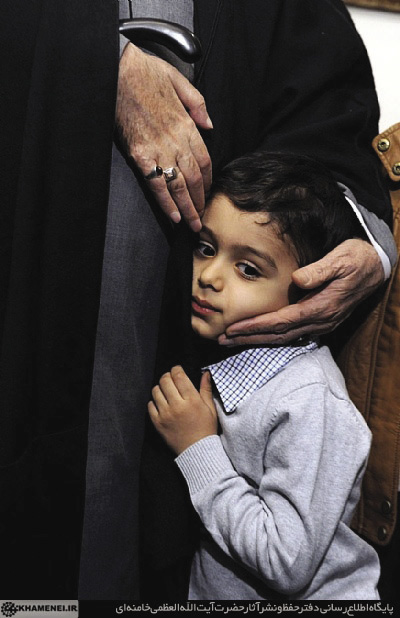 قام المسؤول المرافق لنا بإخبار أب الشهيد وأمّه وزوجته خفية بهوية الضيف، وطلب منهم المساعدة في جمع كل الهواتف النقّالة وإطفائها. كنت أظنّهم أنّهم سيندهشون أو لا يصدقون، كسائر عوائل الشهداء الذين رأيتهم من قبل؛ ولكنهم نهضوا بهدوء تام، وجمعوا الهواتف النقّالة، وكأنّهم كانوا على علم بمجيء السيّد. إن لم يكن اليوم فغداً قريباً. نهض والد الشهيد وذهب ليتوضأ. كانت يده ترتجف بنعومة، وهذه علامة التوتّر الذي لم يكن يبديه. توضّأ وعاد، وكانت ابنته الصغرى ترتّب ثيابه، حيث علِمَت بخبر الزيارة كالباقين.عندما دخل الضيف المنزل نهض والد مصطفى من مكانه ومشى إلى الأمام وقال: أهلا وسهلاً، ثم عانقه. كنت أنا خلفه ورأيت وجه والد مصطفى. كانا يعزيّان بعضهما كأنهما والدان فقدا ابنيهما. جاءت أم الشهيد وقالت بعزم ورسوخ: “السلام عليكم سيدنا”، ثم رفعت علي رضا إلى القائد وتابعت قائلة: “إنّه ينتظرك منذ وقتٍ طويل”. وعندما فارق والد مصطفى حضن القائد، وضع علي رضا يده حول عنقه. ظننت أنّه سيشعر بالاستغراب، ولكنّه لم يفعل. فقالت أم مصطفى: “علي، قبّل السيد”.قبّل علي رضا القائد، وخاطب القائد المرافق الذي كان بجانبه قائلاً: “خذ عصاي”، وعندما أعطاه عصاه، حضن علي رضا، وعندما استأنس علي رضا في حضن القائد، لم تستطع النسوة إخفاء أصوات بكائهن، كما فعلن بدموعهن، وإن كانت أم الشهيد وزوجته لا زالتا تقاومان.عندما وصل القائد إلى كرسيّه كان قد سأل الصبي عن اسمه وحاله، وسلّم على الحضور، وعندما جلس على الكرسي، استرخى علي رضا على ركبة القائد، دونما أي نفور أو شعور بالاستغراب.نظرت إلى ساعتي. لم يكن قد مرّ دقيقة واحدة على دخول القائد إلى منزلهم، فقال: “حسنا! نسأل الله أن يرفع درجات شهيدنا العزيز هذا، وأن يحشره مع شهداء صدر الإسلام، وشهداء بدر وأحد وشهداء كربلاء إن شاء الله.” كان هذا خلاف عادته، حين البدء بالكلام في بيت شهيد. كان عادةً يجلس أوّلاً، ويتعرّف ويتبادل أطراف الحديث، أما هنا فلا. كما أنّه كان من الملفت لي أنّه لم يقل “شهيدكم”، بل قال “شهيدنا”. وقد كانت هذه بالطبع، فرصة لرؤية وجه القائد؛ الذي كان جديّاً، مهيباً، تعلوه الأبهة، حزيناً قليلاً، ومنزعجاً، ولكن مشدود العزم. ولم يكن هذا هو الوجه الذي رأيته في ستة أو سبعة بيوت شهداء عشت تجربة الذهاب إليها. كان عادةً يبدو سعيداً، حيويّاً ونشيطاً. ثمّ تابع: ”لقد تبلورت بوضوح فضيلتان في ولدكم الشاب، تكفي كل واحدة منها على حدة أن تكون مبعثاً على الافتخار. الأولى، تقع في الجانب العلمي والبحث والإشراف على العمل المهم الذي كان موكلاً إليه... وهذا بُعد يبعث على افتخار العائلة والمقربين، وافتخارنا أيضاً.البعد الثاني، وهو البعد الأكثر أهمية، هو البعد المعنوي والإلهي. البعد الثاني هو ذلك الشيء الذي يهيئه للشهادة. طبعاً الشهادة مرّة بالنسبة لنا نحن أهل الدنيا ـ بالنسبة لكم أنتم أب الشهيد وأمه وزوجته الذين تحبّون الشهيد ـ لأنها فقدان بحسب النشأة الظاهرية للحياة؛ إنها خسارة؛ هذا ظاهر الشهادة... أما حقيقة الشهادة فشيء آخر مختلف، وأعلى من هذا الكلام. حقيقة الشهادة هي أن يطل الإنسان برأسه فجأة في الدرجات العالية ويتجاوز مقامه درجة الملائكة. تلك الحياة الحقيقية التي سنَرِدُها (سنصل إليها) في النهاية، شئنا أم أبينا،في تلك الحياة الأبدية، هي [الشهادة] ارتفاع مقامه، ارتفاع رتبته، لتحوطه العناية، ويصل فيضه في يوم القيامة إلى الآخرين ﴿يَسْعَى نُورُهُم بَيْنَ أَيْدِيهِمْ وَ بِأَيْمَانِهِم﴾ .عندما يمشي العباد الصالحون ـ ومنهم إبنكم ـ يوم القيامة في الظلمات، فإنهم يضيؤونها. فيقول المنافقون في ذلك اليوم أعطونا من نوركم، فيأتيهم الجواب ﴿قِيلَ ارْجِعُوا وَرَاءكُمْ فَالْتَمِسُوا نُورًا﴾ إذهبوا وانظروا ورائكم، أنظروا إلى حياتكم في الدنيا، إذا كان هناك من نورٍ سيصلكم فهو من هناك. هذا هو البعد الثاني من شخصية إبنكم الشاب، وكل الشهداء”.كان علي رضا لا يزال جالساً على ساق القائد، يلعب بأصابعه الصغيرة.تفاجأ الجميع بكلمات القائد العميقة الخالية من المقدمات، وكان الصوت الوحيد المسموع هو صوت تصوير الكاميرات. وكأنّ القائد كان يوجه هذه الكلمات لي، إضافةً إلى عائلة الشهيد، لما خطر ببالي من أفكار قبل الوصول إلى بيت مصطفى؛ إنّها مرافقة شهداء بدر وأحد، مرافقة حمزة وحنظلة غسيل الملائكة، وبعدها سعي النور في الظلمات.مناسبات كهذه، هي التي تستحق أن يعرف الإنسان فيها معنى الغبطة جيداً.ثم تابع القائد حديثه: “لقد استشهد هؤلاء في سبيل الله وسبيل تعالي الإسلام. لم تكن قضية هؤلاء هي فقط عدم التخلّف عن ركب الدنيا من ناحية العلم، أي لم يكن المطلوب هذا فقط، كان هذا مطلوباً، وإضافةً إلى هذا شيءٌ آخر أهم، ألا وهو إعزاز الإسلام من خلال حركتنا العلمية. أحد مصاديق القصف الشديد الذي تعرضنا له، ما كان يقال من أن ذلك الإسلام الثوري الذي أصبح الحاكم في البلد، وقد أيّده الشعب، لذا سينسدّ عليهم طريق العلم والحضارة؛ هذا من التهم التي أطلقوها علينا منذ البداية”.“حسناً في بداية عملنا، لم يكن أمامنا طريق لرد هذه التهم. لقد كانت السنوات الأولى والعقد السادس [الستينات - هجري شمسي]، سنوات تفنّن شبابنا بالجهاد، وكان الإيمان موجوداً. حسناً، أذعن العالم، قال: نعم، إيمانهم جيّد، ولكن لا مجال للتطور العلمي والتحضر والحياة. لقد أثبت هؤلاء الشباب بطلان هذا الإدعاء. سواء هذا الشهيد، أم الشهداء الثلاثة الذين سبقوه، هؤلاء الشباب الذين احتلوا المجالات العلمية وأتوا بشيء جديد، وأثبتوا هويتهم التقدّمية وقابليتهم المتفوقة وأثبتوا امتلاكهم الإمكانات؛ وقد صنع هؤلاء الكرامة لنظام الجمهورية الإسلامية. هذا هو القسم الثاني من فضائل هؤلاء، وهذا هو سبب توفيق الله عز وجل لهم لنيل الشهادة وعلو الدرجات....وأنتم كذلك لم تخسروا الشهيد؛ كالمال الموجود في المصرف. لا يكون المال موجوداً في البيت، ولكنّه موجود. ليس كالمال الضائع أو المسروق. شهيدكم ليس بينكم، ليس في المنزل، وأنتم لا ترونه، ولكنّه موجود؛ ومتى ينفعكم؟ في اليوم الذي يكون فيه الإنسان أفقر من أي وقت مضى. أسأل الله أن يلهمكم الصبر إن شاء الله.”بعد هذه الكلمات، توجّه القائد إلى والد الشهيد وسأله: كم كان عمره؟ فقال والد مصطفى: “32 سنة”، ساد الصمت قليلاً. ثم تابع الوالد قائلاً: “نسأل الله أن يحفظك لنا إن شاء الله. لقد كان محبّاً لك، وأنا أيضاً كذلك”.فقال القائد: “سلّمكم الله”، ثم عاد إلى سابق عهده مع عوائل الشهداء؛ وصار يسأل الحاضرين في المجلس أشياءً، وعن علاقتهم بمصطفى، وكان يدعو لهم في طيّات كلامه.“إن طريق الجهاد مفتوح، وطريق الخدمة مفتوح. يمكن لكل شخص أن يخدم حيث يستطيع، وعندما تصبح خدمته صادقة، فإن الله يقدم هذا النوع من الأجر للأفضلين. لقد سمعت أنّ بعد شهادة الشهيد مصطفى، قام طلاب جامعة شريف، وأماكن أخرى بكتابة الرسائل، وطلبوا تغيير اختصاصهم إلى هذا الإختصاص. هذه بركة. لقد كان لحياته بركة، وكان لرحيله عن هذه الدنيا، وهو الشهادة، أيضاً البركات الوافرة”.لم نعرف كيف تسلل علي رضا من حضن القائد وذهب ليجلس في حضن والدته.طلب القائد مصحفاً، وكتب بطمأنينة وتؤدة كما هي عادته في الصفحة الأولى: إلى عائلة الشهيد مصطفى أحمدي روشن. قدّم القرآن الأوّل إلى والد الشهيد. فأخذه وقال: “نحن لسنا منزعجون مما حصل أبداً، أنتم أيضاً سيدنا لا تدعوا للحزن مكاناً في قلبكم سيدنا”.رفع القائد رأسه من المصحف الثاني الذي كان يكتب في تذكاراً لزوجة الشهيد، وقال:“نحن محزونون. هذا النوع من الحوادث يصيب قلب الإنسان كالسهم. إنما يجب أن لا يقضي الحزن على الإنسان. هذه الحوادث فضلاً عن أنّها تقوّي إرادة الإنسان وتقرّب من الله عزّ وجلّ، فإنّها تحمل معها نتيجة أخرى؛ كنّا نعرف في السابق أهميّة عملنا، ولكن هل كنّا نعرف مدى أهمية هذا العمل بالنسبة للعدو؟ حوادث الشهادة هذه تبيّن لنا مستوى أهميّة هذه النشاطات بالنسبة للعدو. لقد أصبح واضحاً أن حاصل عمل هؤلاء وقع على رؤوسهم كالمطرقة، بحيث أنّه أصبح كل همّهم أن يبذلوا ما لديهم لكي يقتلوا شبابنا”.قالت أم الشهيد: “لقد كان إبني مصطفى من أنصارك الأوفياء جدّاً. كان حقّاً من أتباعك”.قال القائد: “نعم أعرف هذا”....وهذا أمرٌ يعرفه ويعيه الجميع من معارفه؛ وكذلك أجهزة المخابرات الأجنبية. تابع القائد قائلا: “لقد كان أيضاً من أصحاب التوجه المعنوي والسلوك، ويظهر أنّه كان لديه تواصل مع سماحة الشيخ خوش وقت.”تقدّم علي رضا مرّةً أخرى دون سابق إنذار، وقبّل القائد ولحيته البيضاء.عندما كان القائد يهدي زوجة الشهيد قرآناً، ارتجفت شفتها وعينيها. لعلها كانت تقول في نفسها، ليت مصطفى كان هنا ليرى هذا اليوم العظيم، حيث يأخذ القائد ذقن علي رضا ويقبله، ويكتب على القرآن ويهديها إياه كذكرى.وعندما أخذت القرآن قالت بصوت خافت: “لقد رأى مصطفى في منامه أنّه كان على رأس تلّة، وأنك مسحتَ على رأسه.”سأل القائد: “متى؟”فأجابت زوجة الشهيد: “قبل 20 يوماً تقريباً.” ثم تمنّت على القائد قائلة: “سيدنا، ادع لعلي رضا في صلاة ليلك، لكي يصبر!”ووعد القائد بذلك.كذلك اقتربت والدة مصطفى من القائد وقالت بصوت خافت: “سيدنا أدع أن يلهمني الله الصبر. أنا حتى الآن لم أبك في الملأ.”فقال القائد: “ابكي”.فقالت أم الشهيد: “لا، لن أبكي أمامهم [الأعداء]، لا أريد أن يفرحوا”.فقطّب القائد حاجبيه وقال: “هذا من حماقتهم أن يفرحوا. بكاء الأم لا مشكلة فيه أبداً. إبكي وادعي للشهيد، صاحب الدرجات العالية والحمد لله، واطلبي من الله أن يشملكم دعاؤه وإيانا ويشمل زوجته وابنه”.وما إن انتهى القائد من كلامه حتى جرت الدموع من عيون والدة الشهيد.قدم القائد الهدايا إلى أم الشهيد وزوجته وابنه وأخواته. فقال والد زوجة الشهيد: أنا الوحيد الذي لم أحصل على شيء. أنا لا أريد هدية، ولكن إسمحوا لي أن أقبّلكم.وهكذا لم يستثن أحد من الهدايا. وكذا صهر مصطفى وعديله.قال القائد جملته المشهورة في نهاية مجالسه مع عائلات الشهداء: “حسناً، أتأذنون لي؟” ونهض من كرسيه. دعا القائد لهم، و دعوا له.في هذه الأثناء طلبوا الكوفيّة لعلي رضا فحصلوا عليها. دعت والدة مصطفى القائد إلى منزلهم، وقال القائد: إن مجيئي يسبب لكم الكثير من الإزعاج. أنتم تعالوا. عبّر والد مصطفى عن موافقته وشيّع القائد إلى الباب. عندما غادر القائد كانت وجوه أهل المنزل مستبشرة.لعله ليس هناك من لا يتمنّى لو أنّه كان مكان مصطفى. كنا ننوي البدء بمحادثة مع عائلة مصطفى، وإذ بسائقنا جاء إلينا وقال: “انهضوا لأوصلكم سالمين غانمين” وهكذا تمكّن من اسنتهاضنا بثقته بنفسه الكاسرة للعدو، وأخذنا. كما تذكّرت عائلة الشهيد أنّ عليهم أن يرجعوا إلى مرقد ابن الإمام الكاظم ـ علي اكبر تشيزر ـ إلى الشهيد مصطفى وزملائه الجامعيين.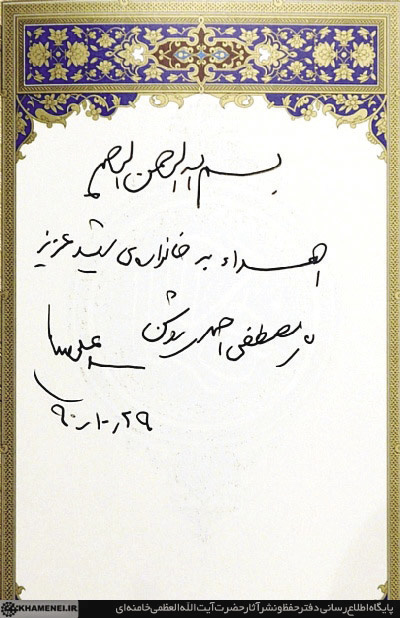 بيان الإمام الخامنئی بمناسبة استشهاد العالم النووی أحمدی روشنإثر اغتیال العالم الإیرانی الشاب الشهید أحمدی روشن أصدر آیة الله العظمی السید علی الخامنئی قائد الثورة الإسلامیة بياناً هاماً هذا نصه:
بسم الله الرحمن الرحيمترك استشهاد العالم الشاب النخبة الشهید مصطفی أحمدی روشن حزناً آخر فی قلوب محبّی العلم والملتزمین بتقدم الجمهوریة الإسلامیة. نحن جمیعاً شرکاء فی أحزان والد هذا الشاب المظلوم المتمیز الشامخ وأحزان والدته وزوجته وبنیه. لقد تم هذا الاغتیال الجبان الذی لن یجرأ مسببوه والمخططون له أبداً علی الاعتراف بجریمتهم القذرة الدنیئة وتحمّل مسؤولیتها، کباقي جرائم شبکة إرهاب الدولة الدولي بتخطیط أو مواکبة من أجهزة السي. آي. أي والموساد، وهو دلیل علی وصول الاستکبار العالمی بزعامة أمریکا والصهیونیة إلی طریق مسدود فی مواجهة الشعب الإیرانی المسلم المصمّم المؤمن المتقدم إلی الأمام. سیهزمون أیضاً فی هذا السلوک الشنیع والقاسی، ولن یحققوا أغراضهم القذرة الشریرة. إن التطور العلمی المتسارع وتسنم قمم العلم الذی ازدهر بهمم وعزائم شباب مؤمنین غیاری قدیرین من أمثال الشهید مصطفی، لیس منوطاً بأی فرد من الأفراد بل هو نهضة تاریخیة نابعة من عزیمة وطنیة لا تقبل الضعف والخور.سنواصل هذا الدرب بقوة وإرادة راسخة رغماً عن أنوف زعماء معسکر الاستکبار ونظام الهیمنة، وسنظهر تقدم شعبنا الکبیر الذي يحسد عليه، أمام أنظار الأعداء المعاندين الحسودین وطبعاً سوف لن نغضّ الطرف أبداً عن معاقبة مرتکبی هذه الجریمة ومسببیها خلف الستار. إننی إبارک وأعزی استشهاد هذا الإنسان العزیز لوالدیه وزوجته وابنه وللمجتمع العلمی والجامعی فی البلاد ولعموم محبی النهضة العلمیة الشاملة والملتزمین بها، وأسأل الله المتعال لهم الصبر والسکینة للشهید العزیز علوّ الدرجات فی الآخرة، وأحیّی ذکری الشهداء علی محمدی وشهریاری ورضائی نجاد.السید علی الخامنئی22 دی 139012/01/2012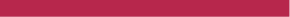 الهيئات الطلابية تقيم مراسم عزاء أربعين الإمام الحسين عليه السلام بحضور آية الله العظمى الإمام الخامنئي في حسينية الامام الخميني14-1-2012القائد يهنئ فريق حمل الأثقال الإيراني بالفوز العالميأصدر سماحة آیة الله العظمی السید علي الخامنئي قائد الثورة الإسلامیة مساء یوم الأحد 13/11/2011 م بياناً هنّأ فيه فريق حمل الأثقال الإیرانی، الذي فاز بالمرتبة الثالثة علی العالم فی مسابقات حمل الأثقال العالمیة بفرنسا.13/11/2011القائد يعود آية الله العظمى مظاهري في المستشفىحضر سماحة القائد الخامنئي حفظه الله في إحدى مستشفيات طهران لعيادة آية الله مظاهري - رئيس الحوزة العلمية في أصفهان - مطمئناً على صحته، واطمأن الى سير عمليات الاستشفاء داعياً الله له بالشفاء العاجل.11-1-2012قائد الثورة يزور مرقد الإمام الخميني وأضرحة الشهداء عشية ذکری الانتصار الکبيرعلی أعتاب عشرة الفجر وذکری انتصار الثورة الإسلامیة فی إیران والعودة التاریخیة للإمام الخمینی (رض) إلی الوطن، زار سماحة آیة الله العظمی السید علی الخامنئی صباح یوم الثلاثاء 31/01/2012 م المرقد الطاهر للإمام الخمینی الراحل (رض) وحیّا ذکری مؤسس الجمهوریة الإسلامیة فی إیران مهدیاً لروحه ثواب سورة الفاتحة. ثم زار سماحة قائد الثورة الإسلامیة مزار شهداء السابع من شهر تیر وروضة أضرحة الشهداء فی (بهشت زهراء) سائلاً لأرواح الشهداء الطیبة من الله العلیّ القدیر علوّ الدرجات.31/01/2012القائد يلتقي رئيس حركة الجهاد الاسلامي في فلسطيناستقبل سماحة آیة الله العظمی السید علی الخامنئی قائد الثورة الإسلامیة عصر یوم الثلاثاء 31/01/2012م السید رمضان عبد الله، الأمین العام لحرکة الجهاد الإسلامی فی فلسطین والوفد المرافق له، واعتبر الواقع القائم فی العالم بالنظر إلى تطورات العام الأخیر والصحوة الإسلامیة ضعفاً متزایداً للغرب واقتداراً متصاعداً للعالم الإسلامی واكد على الآتي: - إذا التزمت الأمة الإسلامیة فی مختلف البلدان بالجهاد و الصمود و حسن الظن بالله فلا شك أن وعد النصرة الإلهیة سوف یتحقق کما شهدناه فی غضون العام الماضی.- هذه التطورات هی أول الغیث، وستکون هناک بلطف من الله انتصارات أکثر فی المستقبل.- شرط النصرة الإلهیة هو الجهاد و أداء حق الجهاد، والجمهوریة الإسلامیة الإیرانیة وعلی مدی الأعوام الـ 32 الماضیة اجتازت دوماً منعطفات صعبة وعصیبة، وسوف تواصل مسیرتها بکل اقتدار.31-1-2012القائد الخامنئی يلتقي الشعراء العرب«الربیع العربی» تسمیة ناقصة لهذه الحرکة العظیمةتزامناً مع أیام ولادة رسول الإسلام الکریم (ص) وأسبوع الوحدة، إلتقی المشارکون فی المهرجان العالمی لشعر الصحوة الإسلامیة مساء یوم الإثنین 06/02/2012 م بسماحة آیة الله العظمی السید علی الخامنئی قائد الثورة الإسلامیة.فی هذا اللقاء الذی أقیم فی أجواء معنوية عامرة بالمشاعر المنبعثة من ثورات المنطقة والصحوة الإسلامیة ألقی بدایةً شعراءٌ من تونس ومصر والیمن ولبنان والسودان والعراق وسوریة والعربیة السعودیة والکویت والجمهوریة الإسلامیة الإیرانیة أشعارهم العربیة فی مدیح الرسول الأکرم (ص)، وحول قضایا الصحوة الإسلامیة وثورات المنطقة، وقضیة فلسطین والقدس الشریف، والذکری الثالثة والثلاثین لانتصار الثورة الإسلامیة وصمود الشعب الإیرانی.تحدّث قائد الثورة الإسلامیة فأشار إلی الدور المؤثر والمحفز للشعر الجید وذی المضامین السامیة، وفي ما يلي مقتطفات من حديث سماحته: - علی شعراء الأمة الإسلامیة بأشعارهم ذات المضامین والمحتوی الثري أن یمارسوا دورهم فی حدث الصحوة الإسلامیة العظیم.- يجب ان تساهم مضامین شعر الصحوة الإسلامیة في تعميق بصیرة الأمة الإسلامیة، وینبغی فی شعر الصحوة الإسلامیة الاهتمام علی نحو خاص بالاتجاهات والأهداف العلیا لهذا التحوّل الکبیر، والسبل المفضیة لهذه الأهداف العلیا، والتنبیه إلی أعداء هذا التحوّل وعقباته.6-2-2012بمناسبة ميلاد رسول البشرية النبي الاكرم "صلى الله عليه وآله وسلم".أصدر الإمام الخامنئي عفواً عاماً وتخفيفاً لعقوبات عدد من المحكومين في المحاكم الثورية والعامة والمؤسسات القانونية للقوات المسلحة، وعددهم 761 شخصا بناء لاقتراح رفعه مسؤول السلطة القضائية.9-2-2012الإمام الخامنئي لدی استقباله هنيّةمشاعر شعوب المنطقة فی قضیة غزة کان لها تأثیر فی انفجار برکان المنطقة.استقبل سماحة الإمام الخامنئی صباح یوم الأحد 12/02/2012 م السید إسماعیل هنیة رئیس وزراء الحکومة الفلسطینية. واعتبر سماحته فی لقائه هذا دعم الشعوب وخصوصاً الأمة الإسلامیة للمقاومة الإسلامیة فی فلسطین عمقاً استراتیجیاً لأطياف المقاومة مؤکداً:- إن انتصارات الأعوام الأخیرة فی فلسطین وجانباً من أسباب الصحوة الإسلامیة فی المنطقة هی من نتائج صمود الشعب وأطياف المقاومة فی فلسطین، والانتصارات المستقبلیة وتحقق الوعود الإلهیة أیضاً رهن بهذا الصمود والمقاومة. - یجب دوماً الحذر من تغلغل العناصر الاستسلامیة إلی جسد المقاومة، لأن ظهور المرض أمر تدریجی.
وقال مخاطباً السید إسماعیل هنیة: - إننا لا نرتاب فی صمودکم و صمود الکثیر من الإخوة فی المقاومة، والجماهیر أیضاً لا تتوقع من المقاومة الفلسطینیة سوی هذا. وذکّر سماحته بمصیر یاسر عرفات الذی رفضته شعوب المنطقة بسبب خروجه عن طریق المقاومة بعد شعبیته خلال سنوات الصمود والثبات، مؤکداً: - المقاومة والصمود ممهد لاستقطاب قلوب الجماهیر ورصید کبیر یجب الحفاظ علیه.- إیران ثابتة صادقة فی قضیة فلسطین، وستبقی دوماً إلی جانب الشعب الفلسطینی والمقاومة.12/02/2012 القائد يلتقي عائلة الشهيد قشقايي (مرافق الشهيد مصطفى أحمدي روشن)التقى سماحة القائد حفظه الله تعالى عائلة الشهيد قشقائي مرافق الشهيد روشن، في اجواء مفعمة بالعاطفة والروحانية. وقد اثنى القائد على صبر وثبات عوائل الشهداء، قائلاً: هؤلاء الشباب الاعزاء والمضحين هم كالنجوم المتلألئة التي تشع كل منها في سماء انتصار إيران الاسلامية. وقرأ ابن الشهيد خلال اللقاء رسالة مفعمة بالعواطف.19-2-2012إهداء مصحف شريف لقائد الثورةتم تقديم مجلد نفيس من القرآن الكريم مكتوب بالذهب الى سماحة القائد الخامنئي، وقد قدمه بدوره الى العتبة الرضوية المقدسة. كاتب هذا القرآن النفيس علیرضا بهدانی، وقد دوّن حتى الآن 44 نسخه من القرآن بخطوط إسلامية مختلفة كالنستعلیق، والنسخ، والثلث والكوفی.يحتوى هذا المصحف الشريف على 604 صفحة مكتوب ب 228 غرام من الذهب، واستغرق 114 أسبوعا من العمل.20-2-2012القائد يعيّن آية الله الشيخ علي خاتمي إمام جمعة وممثلاً عنه في محافظة زنجان. 14-2-2012القائد يصدر بيان تعزية بوفاة آية الله الشيخ محمد شاه آبادي ابن الشاه آبادي استاذ الإمام الخميني (قدس سره)8-1-2012الـعـدد: الثالث والخمسون53إعـــداد: مركز نون للتأليف والترجمةالتاريخ: من 10 كانون الثاني حتى 29 شباط 2012 م.فهرس المحتوياتفهرس المحتوياتمقدمة4خطاب القائد6كلمة الإمام الخامنئي في لقائه المشاركين في المؤتمر العالمي للشباب والصحوة الإسلامية 30-1-20128خطبتا صلاة الجمعة 3-2-201220كلمة الإمام الخامنئي في لقاء قادة القوّة الجوية للجيش 8-2-201264كلمة الإمام الخامنئي في ذكرى المولد النبوي 10-2-201274كلمة الإمام الخامنئي في أهالي إقليم آذربيجان على أعتاب ذكرى انتفاضة 29 بهمن لأهالي تبريز 15-2-201280كلمة الإمام الخامنئي لمسؤولي المنظمة الوطنية للطاقة النووية والعلماء الذريين في البلاد 22-2-201294كلمة الإمام الخامنئي عند لقائه فئات من الشعب وعوائل الشهداء والمضحّين على أعتاب انتخابات المجلس التاسع 29-2-2012102ملف خاص110زيارة سماحة الإمام القائد لعائلة الشهيد مصطفى أحمدي روشن112نشاط القائد130نشاط شهري كانون الثاني وشباط132خطاب سماحة الإمام القائد السيد علي الخامنئي (دام ظله)31/1/2012كلمة الإمام الخامنئي في لقائه المشاركين في المؤتمر العالمي للشباب والصحوة الإسلامية3/2/2012خطبتا صلاة الجمعة8/2/2012كلمة الإمام الخامنئي في لقاء قادة القوّة الجوية للجيش10/2/2012كلمة الإمام الخامنئي في ذكرى المولد النبوي15/2/2012كلمته في أهالي إقليم آذربيجان على أعتاب ذكرى انتفاضة 29 بهمن لأهالي تبريز22/2/2012كلمته لمسؤولي المنظمة الوطنية للطاقة النووية والعلماء الذريين في البلاد29/2/2012كلمته عند لقائه فئات من الشعب وعوائل الشهداء والمضحّينزيارة سماحة السيد القائد لعائلة الشهيد مصطفى أحمدى روشن19/1/2012زيارة سماحة الإمام القائد لعائلة الشهيد مصطفى أحمدي روشننشاط سماحة الإمام القائد السيد علي الخامنئي (دام ظله)نشاط شهري كانون الثاني وشباط 2012لقد تبلورت بوضوح فضيلتان في ولدكم الشاب، تكفي كل واحدة منها على حدة أن تكون مبعثاً على الافتخار...البعد الثاني هو ذلك الشيء الذي يهيئه للشهادة. طبعاً الشهادة مرّة بالنسبة لنا نحن أهل الدنيا..هذا ظاهر الشهادة... أما حقيقة الشهادة فشيء آخر مختلف، وأعلى من هذا الكلام. حقيقة الشهادة هي أن يطل الإنسان برأسه فجأة في الدرجات العالية ويتجاوز مقامه درجة الملائكة. تلك الحياة الحقيقية التي سنَرِدُها في النهاية،..الشهادة ارتفاع مقامه، ارتفاع رتبته، لتحوطه العناية، ويصل فيضه في يوم القيامة إلى الآخرين ﴿يَسْعَى نُورُهُم بَيْنَ أَيْدِيهِمْ وَ بِأَيْمَانِهِم﴾ .عندما يمشي العباد الصالحون ـ ومنهم إبنكم ـ يوم القيامة في الظلمات، فإنهم يضيؤونها. فيقول المنافقون في ذلك اليوم أعطونا من نوركم، فيأتيهم الجواب ﴿قِيلَ ارْجِعُوا وَرَاءكُمْ فَالْتَمِسُوا نُورًا﴾“إن طريق الجهاد مفتوح، وطريق الخدمة مفتوح. يمكن لكل شخص أن يخدم حيث يستطيع، وعندما تصبح خدمته صادقة، فإن الله يقدم هذا النوع من الأجر للأفضلين.من كلمة سماحة الإمام القائد الخامنئي أثناء زيارته لمنزل عائلة العالم النووي الشهيد مصطفى أحمد روشنإيران تنهج طريق الدفاع عن القرآن والسنة وإحياء الأمة الإسلامية. الثورة الإسلامية تعتقد أن مساعدة المجاهدين من أهل السنة في منظمات حماس والجهاد، والمجاهدين الشيعة في حزب الله وأمل واجب شرعاً وتكليفاً إلهياً دونما تمييز بين هذا وذاك.